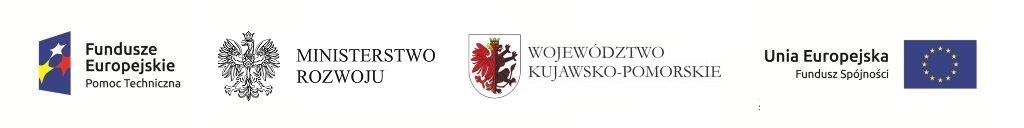 Wykaz skrótów GPR – Gminny Program RewitalizacjiEFS – Europejski Fundusz SpołecznyEFRR – Europejski Fundusz Rozwoju RegionalnegoFS – Fundusz SpójnościJST - Jednostka Samorządu TerytorialnegoUE – Unia EuropejskaMŚP – Małe i średnie przedsiębiorstwaRPO – Regionalny Program OperacyjnyRPO WK-P – Regionalny Program Operacyjny Województwa Kujawsko-PomorskiegoSZOOP – Szczegółowy opis osi priorytetowychTIK – Technologie informacyjno-komunikacyjneUP – Umowa PartnerstwaZIT – Zintegrowane Inwestycje TerytorialneIŻ RPO – Instytucja Zarządzająca RPO WK-P 2014-2020Wstęp Problemy społeczno-gospodarcze występujące w ostatnich latach na terenie Polski są następstwem dokonujących się zmian politycznych i gospodarczych. Sytuacja ta stawia przed władzami samorządowymi nowe wyzwania, które mają prowadzić do łagodzenia skutków tych niekorzystnych zjawisk. W efekcie, duże znaczenie zaczęło nabierać planowanie, opracowywanie i realizowanie kompleksowych i wieloletnich Programów Rewitalizacyjnych, mających na celu rozwiązywanie zidentyfikowanych problemów występujących szczególnie na zdegradowanych obszarach.Zgodnie z definicją rewitalizacji zawartą w art. 2.1 Ustawy o rewitalizacji (Dz.U. 2015 poz. 1777) „Rewitalizacja stanowi proces wyprowadzania ze stanu kryzysowego obszarów zdegradowanych, prowadzony w sposób kompleksowy, poprzez zintegrowane działania na rzecz lokalnej społeczności, przestrzeni i gospodarki, skoncentrowane terytorialnie, prowadzone przez interesariuszy rewitalizacji na podstawie programu rewitalizacji”.Gminny Program Rewitalizacji dla Gminy Gostycyn na lata 2017 – 2023 został opracowany zgodnie z ustawą z dnia 8 marca 1990 roku o samorządzie gminnym (Dz.U. z 2016 poz. 446). Jest to spójny dokument o charakterze strategicznym, zawierający wieloletni program działań prowadzących do wyprowadzenia obszarów zdegradowanych ze stanu kryzysowego 
i stworzenia odpowiednich warunków do ich rozwoju. Ponadto, Program spełnia wymogi Wytycznych Ministra Infrastruktury i Rozwoju  w zakresie rewitalizacji w programach operacyjnych na lata 2014-2020 oraz jest zgodny z Zasadami programowania przedsięwzięć rewitalizacyjnych w celu ubiegania się o środki finansowe w ramach Regionalnego Programu Operacyjnego dla Województwa Kujawsko-Pomorskiego na lata 2014-2020.Celami i oczekiwanymi efektami procesu rewitalizacji są m.in.:wzrost aktywności społecznej;zmniejszenie poziomu ubóstwa i wykluczenia społecznego;ożywienie gospodarcze i wzrost potencjału gospodarczego.Rewitalizacja to nie tylko odbudowa, renowacja czy też przywracanie stanu pierwotnego lub minimum stanu używalności określonego obiektu lub terenu, lecz przede wszystkim dążenie do przywrócenia ożywienia społeczno-gospodarczego danego regionu. Rewitalizacja jest procesem kompleksowym oraz długotrwałym, w związku z czym dotyczy wybranych obszarów zamieszkanych przez grupę społeczną dotkniętą określonymi problemami. Wyznaczone w ramach rewitalizacji działania, muszą być konsekwentnie realizowane przez władze gminy. Tylko takie podejście wpłynie na osiągnięcie wyznaczonych celów 
i pobudzi rozwój społeczno-gospodarczy gminy.Ponadto, rewitalizacja ma umożliwić na obszarach zdegradowanych, tworzenie warunków lokalnych i infrastrukturalnych do rozwoju małej i średniej przedsiębiorczości, działalności kulturalnej i edukacyjnej, w tym także podniesienie kwalifikacji mieszkańców zagrożonych wykluczeniem społecznym, ze szczególnym uwzględnieniem działań obejmujących:poprawę estetyki przestrzeni publicznej;porządkowanie „starej tkanki” urbanistycznej poprzez odpowiednie zabudowywanie pustych przestrzeni w harmonii z otoczeniem;rewaloryzację obiektów infrastruktury społecznej oraz budynków o wartości architektonicznej i znaczeniu historycznym;zachęcanie do rozwijania nowych form aktywności gospodarczej generujących miejsca pracy poprzez budowę i przebudowę infrastruktury (dróg, budynków, parkingów) aby dostosować się do działalności i potrzeb nowych przedsiębiorstw, przy równoczesnej trosce o ochronę stanu środowiska naturalnego warunkującego zrównoważony rozwój gospodarczo-społeczny;współpracę różnych środowisk i instytucji na rzecz rozwiązywania problemów społecznych w miejscowości, poprawy bezpieczeństwa i zapobiegania przestępczości;aktywizacji organizacji społecznych, kulturalnych, kulturowych, edukacyjnych, turystycznych celem rozwoju czy usprawnienia ich działalności poprzez remont lub przebudowę obiektów pełniących funkcje zaplecza turystycznego kulturalnego lub społecznego (socjalnego);zapewnienie bazy rozwojowej dla organizacji non-profit.Program Rewitalizacji powinien charakteryzować się następującymi cechami: kompleksowośćdziałania całościowe i wielowymiarowe, uwzględniające aspekty: społeczne, ekonomiczne, przestrzenne, techniczne, środowiskowe i kulturowe,włączenie środków z Europejskiego Funduszu Rozwoju Regionalnego, Europejskiego Funduszu Społecznego, Funduszu Soleckiego, innych publicznych oraz prywatnych.koncentracjakoncentracja  na obszarach najbardziej zdegradowanych, tj. obszarach gminy gdzie skala problemów i zjawisk kryzysowych jest największa.komplementarnośćwzajemne oddziaływanie między projektami rewitalizacyjnymi,powiązania działań rewitalizacyjnych ze strategicznymi decyzjami gminy,efektywny system zarządzania projektami rewitalizacyjnymi (współdziałanie instytucji, spójność procedur itp.),partycypacjanierozerwalnie wpisane w proces rewitalizacji uczestnictwo we współdecydowaniu,musi mieć realny charakter,stanowi fundament działań na każdym etapie procesu rewitalizacji: diagnozowania, programowania, wdrażania, monitorowania i oceniania.Gminny Program Rewitalizacji dla Gminy Gostycyn stanowi podstawę do ubiegania się 
o środki finansowe w ramach Regionalnego Programu Operacyjnego Województwa Kujawsko-Pomorskiego na lata 2014-2020.2. Opis powiązań Gminnego Programu Rewitalizacji z dokumentami strategicznymi i planistycznymiStrategia Rozwoju Obszaru Powiatu TucholskiegoStrategia rozwoju obszaru Powiatu Tucholskiego została przyjęta uchwałą nr XVII/105/2016 przez Radę Powiatu Tucholskiego w dniu 17 marca 2016 r. Dokument ten wyznacza misję rozwoju, stanowiącą nadrzędny cel funkcjonowania powiatu, jakim jest „zapewnienie mieszkańcom najwyższego możliwego do osiągnięcia poziomu życia realizowanego poprzez ogół działań stymulujący rozwój społeczny i stwarzających warunki dla sukcesywnej poprawy sytuacji materialnej”. Cele strategiczne rozwoju powiatu prowadzone będą w trzech obszarach: obszarze rozwoju społecznego, obszarze rozwoju gospodarczego oraz obszarze kształtowania zagospodarowania przestrzeni. Cel strategiczny 1. Nowoczesne społeczeństwo.Cel strategiczny 2. Wzrost gospodarczy.Cel strategiczny 3. Modernizacja przestrzeni.Gminny Program Rewitalizacji dla Gminy Gostycyn wpisuje się w realizację celów wyznaczonych w Strategii Rozwoju Obszaru Powiatu Tucholskiego, w której uwzględniono kontynuacje procesów rewitalizacyjnych na terenie Powiatu. Dotyczy to m.in. obszaru działania 3.6 Rewitalizacja miast i miejscowości wiejskich, gdzie jednym z kierunków działań jest kontynuacja procesów odnowy wsi w miejscowościach wiejskich powiatu.Gminny Program Rewitalizacji przyczyni się do wzrostu potencjału społecznego powiatu poprzez wpieranie działań związanych z aktywnością społeczności. Zakłada również poprawę sytuacji gospodarczej oraz uporządkowanie i uatrakcyjnienie przestrzeni publicznej oraz modernizacje infrastruktury technicznej i rekreacyjnej. W Strategii wskazane zostały także konkretne przedsięwzięcia Gminy Gostycyn do realizacji w ramach poszczególnych celów strategicznych.  Strategia Obszaru Rozwoju Społeczno-Gospodarczego Powiatu Tucholskiego Powyższy dokument przedstawia działania dążące do stworzenia warunków dla współpracy w zakresie społeczno-gospodarczym. Jego aktualna wersja została przyjęta 26 kwietnia 2017 roku. Strategia ta ma stać się skutecznym narzędziem w procesie rozwoju Powiatu Tucholskiego. Do wyznaczonych w jej ramach celów strategicznych  nalezą:Rozwój przedsiębiorczości i promocja samo zatrudnienia;Dostosowanie kompetencji mieszkańców do potrzeb rynku pracy;Rozwój usług socjalnych i przeciwdziałających bezrobociu;Dostosowanie infrastruktury do wyzwań XXI wieku;Wykorzystanie i ochrona potencjału przyrodniczego i kulturowego.Wyznaczone cele strategiczne formułują również poszczególne cele operacyjne. Przedmiotowy Program Rewitalizacji dla Gminy Gostycyn, przyczyni się do realizacji założonych celów w Strategii ORSG. Ponadto, zawarte w niej projekty z zakresu rewitalizacji społeczno-gospodarczej są spójne z projektami planowanymi do ujęcia w niniejszym Gminnym Programie Rewitalizacji.Strategia Rozwoju Lokalnego Kierowanego przez Społeczność na lata 2016 -2023Partnerstwo "Lokalna Grupa Działania Bory Tucholskie" zostało utworzone 07.07.2015r. uchwałą Zebrania Założycielskiego i w dniu 19.11.2015r. Swym zasięgiem obejmuje ono obszar powiatu tucholskiego, czyli 5 gmin wiejskich: Cekcyn, Gostycyn, Kęsowo, Lubiewo, Śliwice oraz 1 gminę miejsko - wiejską Tuchola. Na poniższym rysunku przedstawiono cele zawarte w ww. dokumencie.Rysunek 1. Schemat celów i przedsięwzięć w ramach Strategii Rozwoju Lokalnego kierowanego przez Społeczność na lata 2016-2023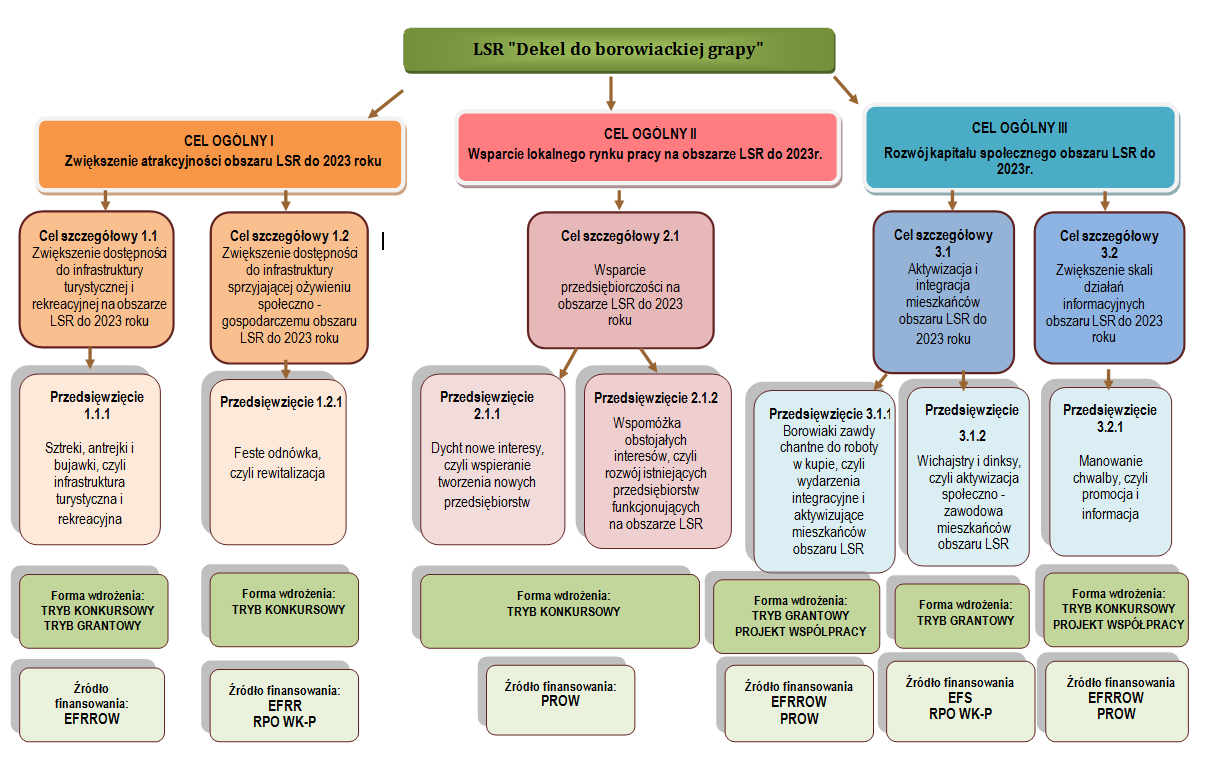 Źródło: Strategii Rozwoju Lokalnego kierowanego przez Społeczność na lata 2016-2023Założenia Programu Rewitalizacji są zgodne z ww. celami. Program nastawiony jest w pierwszej kolejności na  rozwiązanie problemów społecznych. W związku z tym,  realizować będzie przede wszystkim cel ogólny 3 Strategii Rozwój kapitału społecznego obszaru LSR, ale także kompleksowo wpisuje się również w cele 2  Wsparcie lokalnego rynku pracy na obszarze LSR i 1 Zwiększenie atrakcyjności obszaru LSR.Wskaźniki dotyczące rewitalizacji zostaną określone po przyjęciu Gminnych Programów Rewitalizacji przez gminy z obszaru LSR. W Programie wskazano projekty realizowane w ramach Działania 11.1 Włączenie społeczne na obszarach objętych LSR. W związku z powyższym, wskaźniki realizacji Gminnego Programu Rewitalizacji będą zgodne ze wskaźnikami ujętymi w Lokalnej Strategii Rozwoju Kierowanego przez Społeczność na lata 2016-2023.Wskaźniki, na które oddziałuje projekt dotyczą problemów wskazanych w Strategii z zakresu: słabo rozwiniętej infrastruktury pomocy społecznej i systemu wsparcia osób zagrożonych wykluczeniem społecznym, złego stanu technicznego dróg lokalnych, braków w infrastrukturze około drogowej (chodniki, parkingi, zatoczki postojowe), barier architektonicznych, utrudniających korzystanie z lokalnej infrastruktury przez osoby niepełnosprawne i z ograniczoną mobilnością. Problemy dotyczące przedsiębiorczości i aktywności zawodowej będą monitorowane w LSR, wskaźnikami produktu tj.  liczba operacji polegających na rozwoju istniejącego przedsiębiorstwa oraz wskaźnikami rezultatu, tj. liczba utworzonych miejsc pracy.Problemy w zakresie ograniczonej oferty form spędzania czasu wolnego, w szczególności dla seniorów i młodzieży monitorowane będą przez wskaźniki produktu: liczba szkoleń, liczba przedsięwzięć integracyjnych i aktywizujących innych niż szkoleniowe, liczba zrealizowanych projektów współpracy, w tym projektów współpracy międzynarodowej oraz przez wskaźniki rezultatu, tj. liczba osób przeszkolonych w tym liczba osób z grup de faworyzowanych objętych ww. wsparciem, liczba osób które wzięły udział w wydarzeniach integracyjnych i aktywizujących mieszkańców.Gminna Strategia Rozwiązywania Problemów Społecznych dla Gminy Gostycyn na lata 2012-2017Gminna Strategia Rozwiązywania Problemów Społecznych dla Gminy Gostycyn została przyjęta uchwałą nr XX/149/12 przez Radę Gminy Gostycyn w dniu 30 października 2012 r.Jej celem jest stworzenie długofalowego systemu rozwiązywania najważniejszych problemów społecznych zaobserwowanych na terenie Gminy Gostycyn oraz planowanie i realizacja  wyznaczonych zadań w zakresie polityki społecznej.Poniżej przedstawione zostały obszary działań i cele strategiczne, w zakresie rozwiązywania problemów pomocy społecznej na terenie Gminy Gostycyn:Tabela 1. Obszary działań strategiiŹródło: Gminna Strategia Rozwiązywania Problemów Społecznych dla Gminy Gostycyn na lata 2012-2017W związku z powyższym, Gminny Program Rewitalizacji niewątpliwie przyczyni się do osiągnięcia założonych celów w ramach Strategii Rozwiązywania Problemów Społecznych dla Gminy Gostycyn. Realizacja założeń przedmiotowych dokumentów wpłynie na zapobieganie i przeciwdziałanie wykluczeniu społecznemu oraz zwiększenie aktywności mieszkańców.Studium uwarunkowań i kierunków zagospodarowania przestrzennego Gminy GostycynStudium uwarunkowań i kierunków zagospodarowania przestrzennego Gminy Gostycyn uchwalone zostało Uchwałą NR XXII/176/12 Rady Gminy Gostycyn z dnia 20 grudnia 2012 r.Dokument ten jest podstawowym dokumentem planistycznym, który kształtuje politykę gospodarowania przestrzenią na obszarze Gminy. Ponadto, wyznacza obszary, które objęte są planami miejscowymi, ze względu na przepisy szczególne lub istniejące na tych terenach uwarunkowania.W Studium określono cele, które korespondują z ustaleniami Strategii Rozwoju Gminy z 2007 roku i zapewniają warunki jego realizacji w aspekcie przestrzennym. Celem nadrzędnym jest: „Zapewnienie wysokiej jakości życia mieszkańców poprzez tworzenie miejsc pracy, rozwój wielofunkcyjny oraz właściwą realizację zdań Gminy”.Przy opracowywaniu Gminnego Programu Rewitalizacji dla Gminy Gostycyn, uwzględnione zostały zapisy przedstawione w Studium uwarunkowań i kierunków zagospodarowania przestrzennego Gminy Gostycyn. W związku z tym, oba dokumenty są ze sobą kompatybilne. Niniejszy Program będzie realizował cele szczegółowe dotyczące sfery społeczno-gospodarczej, ładu przestrzennego i ochrony przyrody oraz środowiska kulturowego, a także zagadnień infrastruktury technicznej i komunikacyjnej.Miejscowe plany zagospodarowania przestrzennego  Realizacja polityki przestrzennej Gminy, nakłada na jednostki samorządu terytorialnego obowiązek zgodności miejscowych planów zagospodarowania przestrzennego z ustaleniami w Studium Uwarunkowań i Kierunków Zagospodarowania Przestrzennego, który jest samodzielnym aktem planistycznym stanowiącym podstawę do opracowywania i uchwalenia miejscowych planów zagospodarowania przestrzennego. Gmina Gostycyn posiada około 30 aktualnie obowiązujących miejscowych planów zagospodarowania przestrzennego, w tym 8 m. p. z. p. dotyczy obszarów rewitalizowanych: Miejscowy plan zagospodarowania przestrzennego obszarów położonych 
w obrębach geodezyjnych: Gostycyn, Pruszcz, Wielki Mędromierz, Łyskowo, Piła 
i Bagienica w Gminie Gostycyn, który został przyjęty Uchwałą nr VII/48/2015 przez Radę Gminy Gostycyn z dnia 30 kwietnia 2015 roku,Miejscowy plan zagospodarowania przestrzennego obszarów położonych w obrębie geodezyjnym Piła w Gminie Gostycyn, który został przyjęty Uchwałą nr XXXVI/307/14 przez Radę Gminy Gostycyn z dnia 12 czerwca 2014 roku,Miejscowy plan zagospodarowania przestrzennego obszarów położonych 
w obrębach geodezyjnych: Gostycyn, Pruszcz, Wielki Mędromierz i Piła w Gminie Gostycyn, który został przyjęty Uchwałą nr Nr XI/82/11przez Radę Gminy Gostycyn 
z dnia 17 listopada 2011 roku,Miejscowy plan zagospodarowania przestrzennego „Piła – skansen” w gminie Gostycyn,  który został przyjęty Uchwałą nr IV/26/11 przez Radę Gminy Gostycyn 
z dnia 24 lutego 2011 roku, Miejscowy plan zagospodarowania przestrzennego fragmentu obszaru gminy Gostycyn w obrębach geodezyjnych: Gostycyn, Pruszcz, który został przyjęty Uchwałą nr XIII/73/07 przez Radę Gminy Gostycyn z dnia 15 października 2007 roku, Miejscowy plan zagospodarowania przestrzennego fragmentu obszaru Gminy Gostycyn w obrębach geodezyjnych: Gostycyn, Pruszcz, który został przyjęty Uchwałą nr XLIV/238/06 przez Radę Gminy Gostycyn z dnia 21 czerwca 2006 roku, (zmieniony Uchwałą Rady Gminy Gostycyn nr VII/48/2015 z dnia 30.04.2015),Miejscowy plan zagospodarowania przestrzennego terenów położonych we wsi Gostycyn, Łyskowo i Pruszcz, który został przyjęty Uchwałą nr Nr VI/34/03 przez Radę Gminy Gostycyn z dnia 1 marca 2003 roku,  Zmiana miejscowego planu ogólnego zagospodarowania przestrzennego gminy Gostycyn obejmujących tereny w Gostycynie i Pruszcz, który został przyjęty Uchwałą nr XXXI/209/97 przez Radę Gminy Gostycyn z dnia 22 listopada 1997 roku.Powyższe dokumenty zostały uwzględnione podczas tworzenia Gminnego Programu Rewitalizacji dla Gminy Gostycyn i są ze sobą komplementarne.3. Uproszczona diagnoza Gminy Gostycyn z wnioskamiUproszczona diagnoza Gminy Gostycyn zawiera aktualne informacje dostępne na dzień opracowywania dokumentu, jej zakres obejmuje lata 2010-2016. Gmina Gostycyn jest gminą o charakterze wiejskim, położoną w południowej części powiatu tucholskiego w województwie kujawsko-pomorskim. Gmina sąsiaduje z siedmioma gminami: Kęsowo, Tuchola, Cekcyn, Lubiewo, Sępólno Krajeńskie, Sośno, Koronowo. Na jej obszarze znajduje 10 sołectw do których należą: Bagienica, Gostycyn, Łyskowo, Mała Klonia, Pruszcz, Przyrowa, Wielka Klonia, Wielki Mędromierz, Piła oraz Kamienica.W celu delimitacji obszarów zdegradowanych i obszarów rewitalizacji Gmina Gostycyn poddana analizie pod kątem występowania zjawisk kryzysowych w sferze społecznej, gospodarczej, środowiskowej, przestrzenno-funkcjonalnej i technicznej. Rozdział ten przedstawia wnioski i spostrzeżenia wynikające z diagnozy sytuacji społeczno-gospodarczej.Sfera społecznaLiczba ludności na koniec roku 2016 w Gminie Gostycyn wynosiła 5 232 mieszkańców, co stanowiło 10,81%. ludności powiatu tucholskiego i 0,25% ludności województwa kujawsko-pomorskiego. W analizowanym okresie odnotowano spadek liczby ludności Gminy do roku 2015. Struktura ze względu na płeć mieszkańców Gminy wskazuje na delikatną przewagę liczby mężczyzn nad kobietami (w 2015 r. – 50,15% mężczyzn).Tabela 2. Liczba ludności na terenie Gminy Gostycyn, powiatu tucholskiego i województwa kujawsko-pomorskiego w latach 2010-2016Źródło: Dane GUS, Dziedzinowe Bazy WiedzyPrognoza demograficzna liczby mieszkańców Gminy, wskazuje na przyrost liczby ludności na terenach wiejskich do 2025 roku (w kolejnych latach prognozowany jest spadek). Tendencja ta została oszacowana na podstawie danych z GUS: Prognoza ludności na lata 2014-2050, województwo kujawsko-pomorskie, powiat tucholski dla obszaru wsi.Kolejnym niekorzystnym zjawiskiem demograficznym występującym na terenie Gminy jest rosnący odsetek osób w wieku poprodukcyjnym i coraz mniejszy udział w społeczeństwie osób młodych. Ponadto, wydłużenie życia społeczeństwa oraz malejący przyrost naturalny będzie miał daleko idące konsekwencje na rynku pracy.Tabela 3. Ludność Gminy Gostycyn, powiatu tucholskiego, województwa kujawsko-pomorskiego w podziale na ekonomiczne grupy wieku w latach 2010-2015Źródło: Opracowanie własne na podstawie danych z GUSKolejnym zagrożeniem dla Gminy Gostycyn jest spadek przyrostu naturalnego, który wystąpił w ostatnich latach na jej terenie. Wartość przyrostu naturalnego w roku 2015 była dodatnia na terenie, co  świadczy o przewadze liczby urodzeń żywych nad liczbą zgonów. Jednakże postępujący z roku na rok spadek wartości tego wskaźnika w Gminie może spowodować w kolejnych latach zmianę tej sytuacji. Ponadto, niekorzystnym zjawiskiem mającym wpływ na sytuację gospodarczą terenu Gminy jest również ujemny wskaźnik salda migracji występujący w ostatnich latach na jej obszarze.Wykres 1. Przyrost naturalny w Gminie Gostycyn, powiecie tucholskim i województwie kujawsko-pomorskim w latach 2010-2015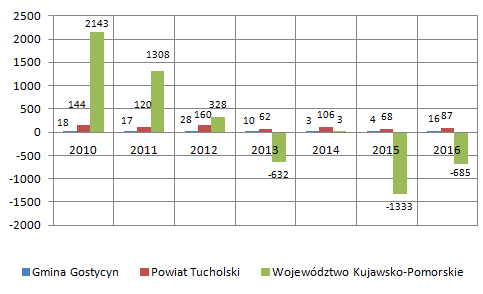 Źródło: Opracowanie własne na podstawie dane GUS, Dziedzinowe Bazy WiedzyKształcenie młodych mieszkańców Gminy jest inwestycją w jej przyszły rozwój. Na terenie Gminy Gostycyn funkcjonują następujące placówki oświatowe: Zespół Szkół im. Jana Pawła II w Gostycynie (SP w Gostycynie, placówka filialna w Wielkiej Kloni, placówka filialna w Wielkim Mędromierzu, Gimnazjum w Gostycynie); SP w Pruszczu; Publiczne Przedszkole w Gostycynie. Na przestrzeni lat 2009-2014 liczba uczniów szkół podstawowych zmniejszyła się o 6,27%, zaś w gimnazjach o 23,89%. Wyniki przeprowadzonego sprawdzianu dla szóstoklasistów i egzaminów gimnazjalnych wskazują, że:uczniowie ze Szkół Podstawowych w Gminie uzyskali w 2015 roku wynik średni wyższy od wyniku dla powiatu i dla województwa.wyniki uzyskane przez gimnazjalistów z egzaminów gimnazjalnych oscylowały wokół średniej dla powiatu i województwa. wyniki poniżej średniej dla tych obszarów dotyczą takich dziedzin jak: historia i społeczeństwo (poniżej średniej dla województwa), przedmioty przyrodnicze (poniżej średniej dla województwa).Bardzo dużym problemem jest słabym dostęp do usług wychowania przedszkolnego na terenie Gminy Gostycyn. Stopień upowszechniania edukacji przedszkolnej w 2015 r. na terenie Gminy wynosi 53,4% i jest niższy niż stopień upowszechniania edukacji przedszkolnej na terenie województwa kujawsko-pomorskiego, który wynosi 72,4%. Dane te pochodzą z dokumentu pn. „Wychowanie przedszkolne w województwie kujawsko-pomorskim 2015”, opracowanego przez Biuro Analiz w Wydziale Analiz i Ewaluacji Departament Rozwoju Regionalnego UM Województwa Kujawsko - Pomorskiego w Toruniu.W związku z różnym poziomem warunków materialno - bytowych mieszkańców oraz przekazywanych wartości z pokolenia na pokolenie, na terenie Gminy występuje częściowo zjawisko podziału mieszkańców. Występujący dystans i hierarchia miedzy ludźmi ze względu na zamożność, wykształcenie i wykonywany zawód wpływa na brak integracji społecznej, prowadząc często do wykluczenia społecznego części mieszkańców. Wpływa to również na pogłębianie się alienacji osób starszych i związany z tym problem osamotnienia tych osób.Sfera gospodarczaW 2016 roku na terenie Gminy Gostycyn funkcjonowało 377 podmiotów gospodarczych. Podobnie jak w powiecie tucholskim przeważają tu podmioty prywatne – w 2016 stanowiły one 96,02% wszystkich podmiotów działających na obszarze Gminy Gostycyn (w powiecie – ponad 94,94%). Wśród podmiotów sektora prywatnego największy udział mają osoby fizyczne prowadzące działalność gospodarczą, co jest zgodne z tendencją w powiecie. Biorąc pod uwagę liczbę przedsiębiorców w sektorze prywatnym według sekcji PKD 2007 funkcjonujących na terenie Gminy Gostycyn można zauważyć, że największa ilość podmiotów działa w sekcji handel hurtowy i detaliczny, naprawa pojazdów samochodowych, włączając motocykle, budownictwo oraz przetwórstwo przemysłowe. Słaba przedsiębiorczość mieszkańców danego terenu na występujące bezrobocie. W 2016 roku na obszarze Gminy Gostycyn, odnotowano 307 osób bez pracy, co stanowiło 9,4% liczby ludności w wieku produkcyjnym. Jest to wartość wyższa niż ta którą przyjmuje wskaźnik dla całego województwa (8,2%). Potencjał społeczno-gospodarczy Gminy związany jest z dominująca jej funkcją rolniczą. Z uwagi na wytwarzane produkty żywnościowe i surowce dla przetwórstwa spożywczego, duża część mieszkańców utrzymuje się wyłącznie z pracy w indywidualnych gospodarstwach W ostatnim okresie sytuacja dochodowa gospodarstw rolnych nie kształtuje się na dobrym poziomie. Trudności w zbycie własnych produktów, wpłynęły na zmniejszenie opłacalności ich produkcji i sprzedaży. W ostatnich latach nie obserwuje się na terenie powiatu tucholskiego, gdzie leży Gmina Gostycyn silniejszego rozwoju turystki. W powiecie brak jest przyrostu liczby miejsc noclegowych (odnotowano ich spadek w ostatnim roku o 25%). Obszar ten charakteryzuje się potencjałem turystycznym z powodu występujących tu walorów przyrodniczo-krajobrazowych. Z powodu, jednakże ograniczonej dostępności (zły stan dróg), turyści często, zniechęcają się do jego odwiedzania. Odpowiednia stymulacja potencjału gospodarczego i turystyki tego terenu, poprzez aktywizację gospodarczą i restrukturyzację ryku pracy w kierunku rozwoju działalności pozarolniczych, w przyszłości może wpłynąć na poprawę efektywności gospodarowania. Istotną rolną jest m.in. wykorzystania turystki i przetwórstwa rolnego w celu zwiększenia liczby miejsc pracy dla mieszkańców. Na bazie walorów turystycznych tego terenu możliwe jest wykreowanie produktów turystycznych skierowanych do konkretnych grup odbiorców, zainteresowanych turystyką aktywną, czy wypoczynkową.Sfera środowiskowaPokrywające teren Gminy gleby cechują się najlepszą w powiecie przydatnością rolniczą, jednakże występujące na terenie Gminy wody powierzchniowe – jeziora  w chwili obecnej poddane są intensywnemu wpływowi działalności rolniczej, co powoduje przyspieszone tempo procesów ich starzenia i zarastania, przykładem czego jest Jezioro Gostycyn.Źródło: Aktualizacja Programu Ochrony Środowiska dla Gminy Gostycyn na lata 2012-2015 z perspektywą na lata 2016-2019Jednym z istotnych zagrożeń na terenie Gminy Gostycyn w zakresie środowiska jest występujące stężenia B(a)P, które spowodowane jest niską emisją z indywidualnego ogrzewania budynków. Ich źródłem jest wykorzystywanie tradycyjnych źródeł ciepła (kotłownie lokalne oraz piece indywidualne spalające znaczną ilość tradycyjnych paliw). Gmina posiada opracowany w związku z tym problemem Plan Gospodarki Niskoemisyjnej, który potwierdza konieczność prowadzenia działań wpływających na ograniczenie emisji CO2 do atmosfery.Gmina charakteryzuje się dużym potencjałem przyrodniczym i krajobrazowym. Obszar Gminy leży w dorzeczu Brdy oraz jest pokryty różnymi obszarami chronionymi (Rezerwat przyrody Dolina Rzeki Brdy, Tucholski Park Krajobrazowy, OChK Zalewu Kornowskiego, OChK Doliny rzeki Kamionki, OChK Doliny rzeki Sępoleńki, Obszar Natura 2000 Doliny Brdy i Stążki w Borach tucholskich, Obsza Natura 2000 Bory Tucholskie). Potencjał przyrodniczy kształtuje również znajdujący się tutaj Północny Korytarz Ekologiczny. Sfera przestrzenno-funkcjonalna i technicznaGmina Gostycyn nie jest obszarem o dużym ruchu budowlanym, w związku z czym nie posiada znacznych rozległych terenów inwestycyjnych. Źródło: Studium uwarunkowań i kierunków zagospodarowania przestrzennego gminy GostycynNa terenie Gminy nie funkcjonuje sieć ciepłownicza. Zapotrzebowanie na ciepło wykorzystywane na cele grzewcze mieszkańcy zaspokajają przy wykorzystaniu: kotłowni lokalnych opalanych węglem, olejem oraz biomasą zaopatrujące w ciepło zakłady handlowo-usługowe na ternie Gminy; kotłowni zlokalizowanych na terenie placówek oświatowo wychowawczych Gminy, głównie zasilanych olejem opałowym i pelletem; indywidualne źródła ciepła charakterystyczne dla mieszkalnictwa jednorodzinnego zasilane głównie węglem i biomasą. Gmina Gostycyn nie jest również zaopatrywana w gaz ziemny. Potrzeby z zakresu gazownictwa pokrywane są częściowo przez mieszkańców za pomocą dostaw gazu płynnego LPG, dostarczanego w butlach gazowych przez okoliczne firmy. Zasilanie odbiorców końcowych w energię elektryczną odbywa się za pomocą linii elektroenergetycznych o napięciu 15 kV, pracujących w oparciu o stację GPZ 110/15 kV w Tucholi oraz w Sępólnie Krajeńskim. Sieć wodno-kanalizacyjna jest jednym z podstawowych elementów warunkujących rozwój mieszkalnictwa i przedsiębiorczości na każdym terenie i gwarantuje wysoką jakość życia mieszkańcom. Na terenie Gminy Gostycyn zlokalizowane są trzy czynne ujęcia i 4 stacje uzdatniania wody w miejscowościach: Bagienica, Wielki Mędromierz, Pruszcz i Piła oraz jedno awaryjne (nie eksploatowane) w miejscowości Kamienica. Gmina obsługiwana jest przez oczyszczalnię ścieków w Tucholi. Źródło: Plan Gospodarki Niskoemisyjnej dla Gminy GostycynReasumując, na podstawie przeprowadzonej analizy obecnej sytuacji Gminy Gostycyn, zidentyfikowano następujące najważniejsze problemy: starzejące się społeczeństwo – wzrost liczby osób w wieku poprodukcyjnym przy jednoczesnym spadku liczby osób w wieku przedprodukcyjnym; malejące w ostatnich latach wskaźniki salda migracji i przyrostu naturalnego.4. Obszar zdegradowany Gminy GostycynDefinicje stanu kryzysowego i obszaru zdegradowanegoObecność stanu kryzysowego powodowana jest koncentracją negatywnych zjawisk społecznych takich jak m.in.: niski poziom edukacji lub kapitału społecznego, niewystarczający poziom uczestnictwa w życiu publicznym i kulturalnym. Negatywne zjawiska społeczne współwystępują z negatywnymi zjawiskami z następujących sfer: gospodarczej, środowiskowej, przestrzenno-funkcjonalnej lub technicznej. Skalę negatywnych zjawisk odzwierciedlają mierniki rozwoju opisujące powyższe sfery, które wskazują na niski poziom rozwoju lub dokumentują silną dynamikę spadku poziomu rozwoju, w odniesieniu do wartości dla całej gminy.W celu przeprowadzenia procesu rewitalizacji na danym terenie, należy wyznaczyć obszar zdegradowany, na którym zidentyfikowano stan kryzysowy. Dotyczy to zarówno obszarów miejskich jak i wiejskich. Obszar zdegradowany może być podzielony na podobszary, w tym obszary nieposiadające ze sobą wspólnych granic pod warunkiem stwierdzenia sytuacji kryzysowej na każdym z tych podobszarów.Wytyczne w zakresie rewitalizacji w programach operacyjnych, definiują obszar zdegradowany jako obszar, na którym zidentyfikowano stan kryzysowy. Stan kryzysowy jest to stan, który spowodowany jest koncentracją negatywnych zjawisk społecznych, które współwystępują z negatywnymi zjawiskami w co najmniej w jednej ze sfer: gospodarczej, środowiskowej, przestrzenno-funkcjonalnej, technicznej. W celu wyznaczenia obszaru zdegradowanego na terenie Gminy Gostycyn posłużono się wskaźnikami, które najwierniej oddają istotę problemów występujących na przedmiotowym obszarze. Wyznaczanie obszaru zdegradowanego:Analizie poddane zostały wszystkie sołectwa wchodzące w skład Gminy Gostycyn wg stanu na rok 2016. Przy wyborze obszarów zdegradowanych wykorzystano dane liczbowe, którymi dysponował Urząd Gminy w Gostycynie i jego jednostki organizacyjne: liczba ludności, liczba osób w wieku poprodukcyjnym, liczba dzieci w wieku 3-5 lat objętych wychowaniem przedszkolnym, powierzchnia sołectw, występujące powierzchnie zdegradowane oraz zarejestrowane podmioty gospodarcze osób fizycznych. Na podstawie powyższych danych liczbowych, możliwe było wyznaczenie następujących wskaźników ilościowych:WS1 - Udział liczby ludności w wieku poprodukcyjnym w ogólnej liczbie mieszkańców sołectw Gminy (sfera społeczna);WS2 – Odsetek dzieci zamieszkujących dany obszar w wieku 3-5 lat objętych wychowaniem przedszkolnym (sfera społeczna);WG1 - Wskaźnik liczby zarejestrowanych podmiotów gospodarczych osób fizycznych na 100 mieszkańców w wieku produkcyjnym na danym obszarze (sfera gospodarcza);WPF1 -  Udział przestrzeni zdegradowanej w powierzchni ogólnej danego obszaru (sfera przestrzenno-funkcjonalna).Dla każdego z sołectw zostały obliczone i przeanalizowane wartości wszystkich czterech wskaźników, a następnie, dla każdego z analizowanych obszarów wyznaczono sumaryczny wskaźnik degradacji. Degradacja wyróżnia obszary, dla których poszczególne wskaźniki przyjmują wartość mniej korzystną od średniej dla Gminy. Tabela 4. Udział liczby ludności w wieku poprodukcyjnym w ogólnej liczbie mieszkańców sołectw Gminy –wskaźnik WS1Źródło: Opracowanie własne na podstawie danych z Urzędu Gminy GostycynPowyższy wskaźnik udziału liczby ludności w wieku produkcyjnym w ogólnej liczbie mieszkańców danego sołectwa świadczy o sytuacji niekorzystnej kiedy przyjmuje wartość wyższą od średniej dla Gminy. Odchylenie negatywne w zakresie tego wskaźnika występuje w sołectwach: Bagienica, Gostycyn, Łyskowo, Pruszcz, Przyrowa, Wielki Mędromierz, Piła. Wskazuje relatywnie duży udział osób w wieku poprodukcyjnym – osób powyżej 60 roku życia. Powszechnie przyjmuje się, że są to osoby starsze, które najczęściej nie należą już do osób aktywnych zawodowo oraz pobierają emeryturę. Ponadto, dynamika powyższego wskaźnika w ujęciu kilkuletnim uwidacznia związany z tym problem starzenia się społeczeństwa na wskazanych obszarach. Tabela 5. Ludność w wieku poprodukcyjnym na terenie Gminy Gostycyn w lata 2012-2016Źródło: Opracowanie własne na podstawie danych z Urzędu Gminy GostycynTabela 6.Odsetek dzieci zamieszkujących dany obszar w wieku 3-5 lat, objętych wychowaniem przedszkolnym –wskaźnik WS2Źródło: Opracowanie własne na podstawie danych z Urzędu Gminy GostycynPowyższy wskaźnik przedstawia stan dostępu do usług edukacyjnych w zakresie wychowania przedszkolnego na terenie Gminy Gostycyn. Świadczy on o sytuacji negatywnej, gdy przyjmuje wartości poniżej średniej wyznaczonej dla całej Gminy. W związku z tym, problem niewystarczającej w stosunku do zapotrzebowania liczby dzieci w wieku 3-5 lat objętych wychowaniem przedszkolnym, występuje na terenie sołectw: Pruszcz, Przyrowa i Piła.Tabela 7. Wskaźnik liczby zarejestrowanych podmiotów gospodarczych osób fizycznych na 100 mieszkańców w wieku produkcyjnym na danym obszarze – wskaźnik WGŹródło: Opracowanie własne na podstawie danych z Urzędu Gminy Gostycyn Powyższy wskaźnik liczby zarejestrowanych podmiotów gospodarczych osób fizycznych świadczy o sytuacji niekorzystnej kiedy przyjmuje się wartość niższą od średniej dla Gminy. Sołectwami, w których wskaźnik ten jest najniższy są: Bagienica, Mała Klonia, Pruszcz, Przyrowa, Wielka Klonia, Wielki Mędromierz, Kamienica i Piła. Gmina powinna podejmować działania, które spowodują rozwój lokalnych przedsiębiorstw.Tabela 8. Udział przestrzeni zdegradowanej w powierzchni ogólnej danego obszaru w ha –wskaźnik WPFŹródło: Opracowanie własne na podstawie danych z Urzędu Gminy GostycynNa terenie Gminy Gostycyn w trzech sołectwach występują przestrzenie zdegradowane, tj. Piła, Pruszcz, Kamienica. Przestrzeń tą stanowią obecnie nieużytkowane tereny i obiekty, na których realizowano działalności: przemysłowe, eksploatację kopalin, transportowe. W poniższej tabeli przedstawiono zbiorczą charakterystykę występowania analizowanych problemów społecznych, gospodarczych i przestrzenno - funkcjonalnych na terenie Gminy Gostycyn. Tabela 9. Charakterystyka występowania negatywnych zjawisk na terenie Gminy GostycynŹródło: Opracowanie własnePodsumowując, najbardziej zdegradowanymi obszarami są sołectwa, gdzie wystąpiły odchylenia wartości wskaźników dla dwóch wskaźników społecznych oraz przynajmniej jednego wskaźnika z pozostałych sfer. Obszary, na których zdiagnozowana została wzmożona koncentracja negatywnych zjawisk to sołectwa: Pruszcz, Piła, Przyrowa. W związku z tym, zadecydowano o włączeniu przedmiotowych sołectw do obszaru zdegradowanego.  Położenie i granice obszaru zdegradowanego na terenie Gminy Gostycyn zostały przedstawione na poniższym rysunku. Przedmiotowy obszar stanowi podstawę do wyznaczenia obszaru rewitalizacji.Rysunek 2. Obszar zdegradowany na terenie Gminy Gostycyn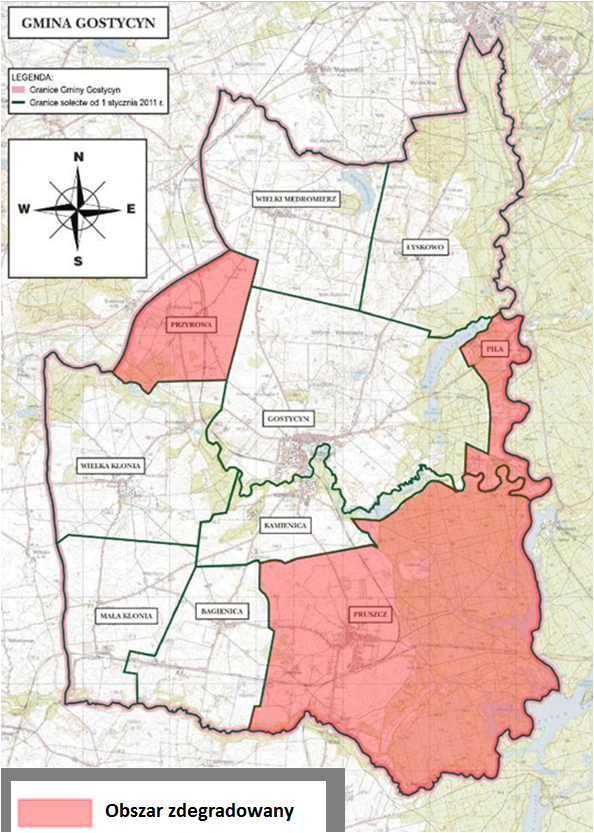 Źródło: Opracowanie własne, http://gostycyn.pl/dane5. Obszar rewitalizacji Gminy GostycynMetodyka wyboru obszaru rewitalizowanegoWybór obszaru rewitalizowanego został dokonany na podstawie analizy opartej na:zapisie w ustawie o rewitalizacji dotyczącym wielkości i charakteru obszaru rewitalizacji, informacjach zebranych podczas przeprowadzonych konsultacji społecznych, w której udział wzięły wszystkie grupy interesariuszy;identyfikacji występujących na terenie Gminy Gostycyn problemów i zjawisk kryzysowych w sferze społecznej, gospodarczej, środowiskowej, przestrzenno-funkcjonalnej i technicznej.Rysunek 3. Schemat wyboru obszaru rewitalizacji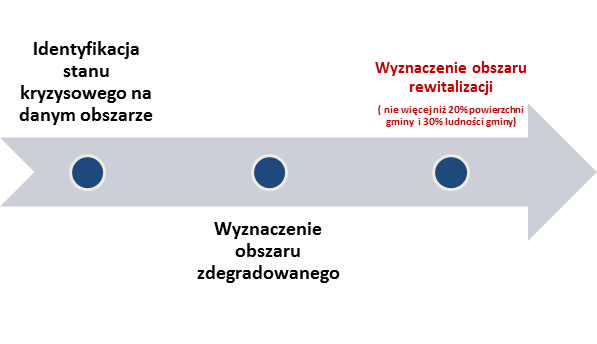 Źródło: Opracowanie własne na podstawie ustawy o rewitalizacjiNa podstawie diagnozy stanu obecnego Gminy Gostycyn, analizy czynników i zjawisk kryzysowych występujących na przedmiotowym obszarze oraz wyznaczonego obszaru zdegradowanego, dokonano wyboru obszarów, które zostaną poddane rewitalizacji. Na wybór tego obszaru wpływ miały również przeprowadzone w Gminie konsultacje społeczne, które uzasadniają potrzebę podjęcia niezbędnych działań rewitalizacyjnych. Powierzchnia wyznaczona do podjęcia działań rewitalizacyjnych charakteryzuje się szczególnym stopniem degradacji.Obszar rewitalizacji Gminy GostycynZgodnie z definicją, obszar rewitalizacji może obejmować całość lub część obszaru zdegradowanego, cechującego się szczególną koncentracja negatywnych zjawisk, na którym, z uwagi na istotne znaczenie dla rozwoju lokalnego, zamierza się prowadzić działania rewitalizacyjne. Obszar rewitalizacji może być podzielony na podobszary, w tym podobszary nieposiadające ze sobą wspólnych granic, lecz łącznie nie może obejmować powierzchni większej niż 20% powierzchni gminy oraz być zamieszkany przez więcej niż 30% mieszkańców gminy. W skład obszaru rewitalizacji mogą wejść obszary występowania problemów przestrzennych, takich jak tereny poprzemysłowe, powojskowe lub  pokolejowe, wyłącznie w przypadku, gdy przewidziane dla nich działania są ściśle powiązane z celami rewitalizacji dla danego obszaru rewitalizacji. Na podstawie przedstawionej we wcześniejszym rozdziale analizy wskaźników degradacji, ale także zasięgnięciu opinii podczas konsultacji z mieszkańcami Gminy, interesariuszami Gminnego Programu Rewitalizacji, pracownikami Urzędu Gminy oraz władzami Gminy Gostycyn, dokonano wyboru obszaru rewitalizacji, na którym podjęte zostaną działania rewitalizacyjne. Obszar ten składa się z podobszarów, które w największym stopniu wymagają interwencji w zakresie zmniejszenia stanu kryzysowego i ograniczenia wszelkich związanych z nim niekorzystnych zjawisk. Obszar wyznaczony do rewitalizacji został określony na podstawie wskaźników przedstawionych w Rozdziale 5 (na obszarze tym mierniki osiągnęły wartości mniej korzystne niż średnia Gminy dla przynajmniej dwóch wskaźników społecznych i jednego wskaźnika z pozostałych sfer). Na ich podstawie powyższych analiz, stwierdzono, że najbardziej niekorzystna sytuacja występuje na terenie sołectwa Piła i Pruszcz. Wybór ten uwarunkowany jest największą koncentracją negatywnych zjawisk (ilość wskaźników, których wyniki przyjmują wartość mniej korzystną niż średnia dla Gminy Gostycyn, w tych przypadkach jest największa). Ponadto, wybór wynika również z dążenia do adaptacji w pierwszej kolejności obiektów zdegradowanych, które zamierza się zaadaptować na cele rozwoju społecznego lub gospodarczego, przy równoczesnym spełnieniu kryteriów społecznych. Obiekty wskazywane jako przestrzeń zdegradowana spełniają wymogi określone na str. 6 „Zasad programowania przedsięwzięć rewitalizacyjnych w celu ubiegania się o środki finansowe w ramach Regionalnego Programu Operacyjnego Województwa Kujawsko-Pomorskiego na lata 2014-2020”. Dokładne informacje dotyczące tych obszarów i ich powierzchni zdegradowanej znajdują się w rozdziale 6. Szczegółowa diagnoza obszaru rewitalizacji.Następnie analizowano, czy wskazane podobszary kwalifikują się do objęcia wsparciem, pod względem wymogów wskazanych w ustawie o rewitalizacji z dnia 9 października 2015 r., oraz Wytycznych Ministra Infrastruktury i Rozwoju w zakresie rewitalizacji w programach operacyjnych na lata 2014-2020. Dotyczy to udziału liczby ludności i powierzchni. Obszar rewitalizacji nie może przekroczyć 30% liczby ludności Gminy i 20% powierzchni Gminy.W związku z powyższym, sołectwo Pruszcz zostało objęte tylko w części obszarem rewitalizacji, gdyż ponad połowę jego obszaru zajmują tereny leśne (obszary chronione), które nie mają wpływu na sytuację społeczno-gospodarczą mieszkańców. Wyznaczono podobszar zamieszkiwany przez ludność – obszar zwartej zabudowy, gdzie kształtuje się  życie społeczne.Dalszy etap wyznaczenia obszaru zależy od zamierzonego celu rewitalizacji. Gmina musi wybrać i spełnić przynajmniej jeden z 4 zestawów kryteriów w odniesieniu do obszaru zdegradowanego lub jego części i tym samym zdecydować się na określony kierunek/ kierunki działań rewitalizacyjnych. Szczegółowy opis kryteriów został przedstawiony w „Zasadach programowania przedsięwzięć rewitalizacyjnych w celu ubiegania się o środki finansowe w ramach Regionalnego Programu Operacyjnego Województwa Kujawsko-Pomorskiego nalata 2014-2020. Na podstawie powyższej metodyki obszarem wyznaczonym do rewitalizacji jest obszar sołectwa Piła i Pruszcz z wyłączeniem wschodniej części terenów leśnych.Tabela 10. Liczba ludności i powierzchnie obszarów rewitalizowanychŹródło: Opracowanie własne na podstawie danych z Urzędu Gminy GostycynŁącznie, sołectwa te zajmują powierzchnię ok. 1 350,0 ha, co stanowi 9,95% powierzchni Gminy Gostycyn. Ponadto, obszar rewitalizacji jest zamieszkiwany łącznie przez 1 001 osoby, co stanowi 18,92% ogółu mieszkańców Gminy. W związku z powyższym, spełnione zostały wymagania dotyczące wyboru obszaru rewitalizacji określone w ustawie o rewitalizacji z dnia 9 października 2015 r., oraz Wytycznych Ministra Infrastruktury i Rozwoju w zakresie rewitalizacji w programach operacyjnych na lata 2014-2020. Wybrane do rewitalizacji obszary mają istotne znaczenie dla rozwoju lokalnego.Rysunek 4. Obszar rewitalizowany na terenie Gminy Gostycyn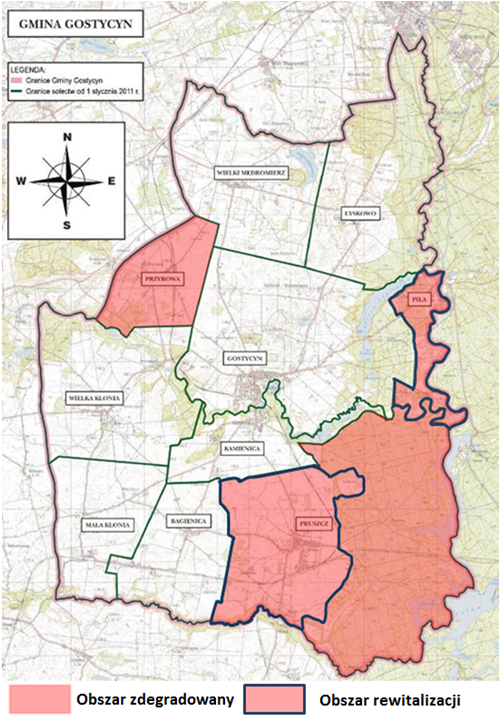 	Źródło: Opracowanie własne, http://gostycyn.pl/dane6. Szczegółowa diagnoza obszaru rewitalizacjiNa podstawie analizy wskaźnikowej przedstawionej w poprzednich rozdziałach dokonano wyboru obszaru zdegradowanego i obszaru rewitalizowanego ze szczególną koncentracją zjawisk kryzysowych. Poniżej dokonano szczegółowej diagnozy obszaru rewitalizowanego 
w strefie społecznej, gospodarczej, środowiskowej oraz przestrzenno-funkcjonalnej 
i technicznej. Zasięg i skala występujących problemów w każdej ze stref dotyczy mieszkańców rewitalizowanych sołectw, jednakże skutki ich występowania mogą również przenosić się i oddziaływać na sytuację całej Gminy Gostycyn. Wszystkie zidentyfikowane problemy charakteryzują się większym natężeniem na terenie rewitalizowanym niż wyznaczona średnia dla Gminy Gostycyn. Informacje w szczegółowej diagnozy pochodzą z lat 2012-2016.Objęte obszarem rewitalizacji podobszary położone są blisko siebie i charakteryzują się występowaniem podobnych problemów, w związku z tym poniżej przedstawiono szczegółową diagnozę obszaru rewitalizacji łącznie dla obszaru sołectwa Piła i obszaru sołectwa Pruszcz z wyłączeniem wschodniej części terenów leśnych. Ponadto, za każdym razem, gdy w dalszej części Programu Rewitalizacji dla Gminy Gostycyn, będzie mowa o podobszarze rewitalizacji Pruszcz, należy do rozumieć jako sołectwo Pruszcz z wyłączeniem wschodniej części terenów leśnych, natomiast w przypadku podobszaru rewitalizacji Piła – całe sołectwo Piła.  Obszar RewitalizacjiSfera społecznaPodobszar rewitalizacji sołectwa Piła zajmuje powierzchnię 370 ha, co stanowi 2,73% powierzchni Gminy Gostycyn. Obszar ten zamieszkuje 136 osób, co stanowi 2,54% wszystkich mieszkańców Gminy. Jest to najmniej zaludniony obszar Gminy. Podobszar sołectwa Pruszcz został objęty w części obszarem rewitalizacji. Wyłączono z niego tereny leśne na wschodzie. W związku z powyższym, podobszar ten zajmuje powierzchnię ok. 980 ha, co stanowi 7,22% powierzchni Gminy Gostycyn, a jest zamieszkiwany przez 886 osób, co stanowi 16,52 % wszystkich mieszkańców Gminy. Jest to podobszar drugi po sołectwie Gostycyn pod względem powierzchni i liczby ludności.Ze względu na strukturę populacji, najliczniejszą grupę na rewitalizowanym terenie w 2016 roku stanowili mieszkańcy w wieku produkcyjnym, następnie w wieku poprodukcyjnym i przedprodukcyjnym. Na poniższych wykresach przedstawiony został udział % ludności wg ekonomicznych grup wieku do ogółu ludności na danym obszarze Wykres 2. Udział % ludności wg ekonomicznych grup wieku w ludności ogółem obszaru rewitalizacji: podobszar Piła, podobszar Pruszcz z wyłączeniem wschodnich terenów leśnych  w 2016 roku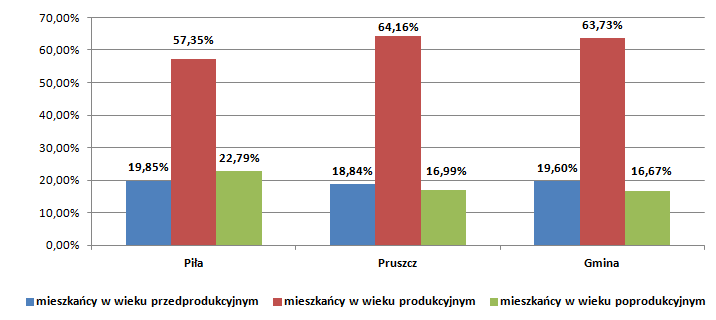 Źródło: Opracowanie własne na podstawie danych z Urzędu Gminy GostycynZgodnie z powyższym wykresem, można zauważyć, że liczba mieszkańców w wieku poprodukcyjnym na terenie rewitalizacji, zarówno podobszarze Piła jak i Pruszcz, była większa niż średnia wartości dla Gminy Gostycyn. Większa liczba osób w wieku poprodukcyjnym oraz mniejsza liczba mieszkańców w wieku produkcyjnym, wpływa niekorzystnie na sytuację demograficzną tego terenu. Wydłużenie życia społeczeństwa oraz malejący przyrost naturalny będzie ma daleko idące negatywne konsekwencje na rynku pracy. Analiza ludności w kontekście ekonomicznych grup wieku pozwala zauważyć, że społeczeństwo na tym obszarze się starzeje. Zmiany zachodzące w strukturze wiekowej mieszkańców, bez podjęcia odpowiednich działań profilaktycznych, mogą pociągać za sobą problemy dotyczące nasilenia problemów społecznych dotykających osoby starsze oraz wzrost wydatków w zakresie opieki społecznej. Tabela 11. Liczba ludności w wieku poprodukcyjnym na obszarze rewitalizowanych podobszarów w latach 2012-2016 Źródło: Dane z Urzędu Gminy GostycynZgodnie z powyższą tabelą, w latach 2012-2016 nastąpił wzrost liczby osób starszych o 82,35% w podobszarze sołectwa Piła oraz o 41,35 w podobszarze sołectwa Pruszcz. W tym liczba kobiet wzrosła kolejno w Pile o 35,71%, a liczba mężczyzn, aż o 300%, w Pruszczu natomiast o 30% i o 79,17%. W związku narastającą liczbą osób w wieku poprodukcyjnym powoduje, że ta grupa społeczna wymaga odpowiedniego wsparcia i pomocy ze strony Gminy. Życie osób starszych na terenie obszaru rewitalizacji charakteryzuje się chorobami, biernością. Brak zainteresowania rodziny losami osób starszych oraz osłabienie więzi sąsiedzkich, prowadzą do wykluczenia i wzrostu zjawiska osamotnienia osób starszych.  Ich funkcjonowanie w środowisku spotyka się z wieloma trudnościami i barierami zarówno społecznymi, gospodarczymi jak i infrastrukturalnymi. Osoby w wieku poprodukcyjnym na terenie podobszaru rewitalizacji Piła oraz podobszaru rewitalizacji Pruszcz, stanowią w większości mieszkańcy, którzy przeszli na emeryturę. Często brakuje im odpowiedniej ilości środków finansowych, które ograniczają im możliwość leczenia, czy organizację czasu wolnego. Zauważalnym problemem jest również stopniowe eliminowanie ich z aktywnego życia społecznego i marginalizowanie jako zbiorowości, nie kierując do nich stosownych form pomocy.  Osoby starsze mają ograniczony dostęp do zajęć integracyjnych i aktywizacyjnych na wyznaczonym obszarze. W związku z tym, niezbędne jest podjęcie określonych działań, które będą miały na celu pomoc osobom starszym w codziennym życiu, ich integracja ze społeczeństwem oraz przeciwdziałanie marginalizacji i wykluczeniu społecznemu. Tabela 12. Liczba dzieci w wieku 3-5 lat na obszarze rewitalizowanych podobszarów w latach 2012-2016Źródło: Dane z Urzędu Gminy GostycynLiczba dzieci w wieku przedszkolnym na terenie rewitalizowanych podobszarów ulegała zmianie. W roku 2016 w porównaniu do roku 2012 wzrosła 5 – krotnie na terenie podobszaru Piła oraz o ok. 25.93%, na terenie podobszaru Pruszcz. Wzrost ten wzmaga istotny problem z jakim boryka się Gmina Gostycyn, który został wskazany w uproszczonej diagnozie Gminy. Należy do niego brak odpowiedniej ilość miejsc w Przedszkolach na tym obszarze. Zgodnie z informacjami zawartymi w dokumencie pn. „Wychowanie przedszkolne w województwie kujawsko-pomorskim 2015” z stopień upowszechniania edukacji przedszkolnej w 2015 r. na terenie Gminy Gostycyn jest niższy niż stopień upowszechniania edukacji przedszkolnej na terenie województwa kujawsko-pomorskiego i wynosi 53,4%.Tabela 13. Odsetek dzieci w wieku 3-5 lat objętych wychowaniem przedszkolnym na obszarze rewitalizacji w roku 2016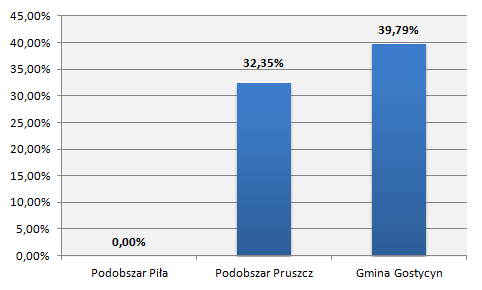 Źródło: Opracowanie własne na podstawie danych z Urzędu Gminy GostycynNa terenie sołectwa Piła, żadne dziecko w wieku 3-5 lat nie było objęte opieką przedszkolną w 2016 roku. Z kolei na podobszarze rewitalizacji sołectwa Pruszcz 11 dzieci uczęszcza do przedszkoli, jednakże stanowi to nadal mniejszy odsetek dzieci objętych wychowaniem przedszkolnym, niż wskaźnik wyznaczony dla całej Gminy Gostycyn. Obecna sytuacja na tym obszarze wiąże się z występowaniem problemów do których należą: niewystarczająca liczba miejsc dla dzieci w punktach przedszkolnych, niewystarczająca liczba nauczycieli wychowania przedszkolnego, brak oferty dodatkowych, atrakcyjnych zajęć, rozwijających zainteresowania i uzdolnienia, zwiększających szanse edukacyjne dzieci w wieku przedszkolnym i wyrównujących zdiagnozowane deficyty, utrudnienie możliwości nawiązywania więzi z rówieśnikami poprzez naukę i zabawę przedszkolu, oraz zaburzenia emocjonalne u dzieci przedszkolnych z rodzin niewydolnych wychowawczo, zagrożonych wykluczeniem społecznym.Ponadto, zbyt mała liczba miejsc w przedszkolu w stosunku do zapotrzebowania ma wpływ na ograniczenia aktywności zawodowej rodziców, głównie kobiet, które z powodu braku miejsca w przedszkolach dla dzieci muszą sprawować opiekę i zrezygnować z pracy zawodowej.Sfera gospodarczaNa terenie wyznaczonym do rewitalizacji obok problemów społecznych występują również problemy gospodarcze, które często są z nimi związane. Słaby rozwój tych terenów związany jest m.in. z małym odsetkiem prowadzonych działalności gospodarczych. Są one wynikiem m.in. niedostosowanego sytemu kształcenia do potrzeb na rynku pracy, a także trudności administracyjnych na jakie napotykają się przedsiębiorcy i osoby chcące założyć własną działalność gospodarczą. Wysokie podatki i niskie dochody wpływają na niechęć przedsiębiorców do tworzenia własnych biznesów. Ponadto, na obszarze wybranym do rewitalizacji brak większych zakładów pracy i terenów inwestycyjnych pod działalność produkcyjną, co również wpływa ograniczająco na strefę gospodarczą.Mieszkańcy podobszaru Pruszcz głównie zajmują się przede wszystkim prowadzeniem działalności wielokierunkowej z przewagą rolniczo-roślinnej, ale również także hodowlą trzody chlewnej. W sołectwie Piła funkcjonują głównie małe gospodarstwa indywidualne oraz małe przedsiębiorstwa rodzinne, które zatrudniają niewiele osób spoza rodziny.Na poniższym wykresie przedstawiono liczbę zarejestrowanych podmiotów gospodarczych osób fizycznych na 100 mieszkańców w wieku produkcyjnym na obszarze podobszarów rewitalizacji Piły i Pruszcza w porównaniu do sytuacji na terenie Gminy Gostycyn.Wykres 3. Liczba zarejestrowanych podmiotów gospodarczych osób fizycznych 
na 100 mieszkańców w wieku produkcyjnym na podobszarze rewitalizacji Piła i Pruszcz w roku 2016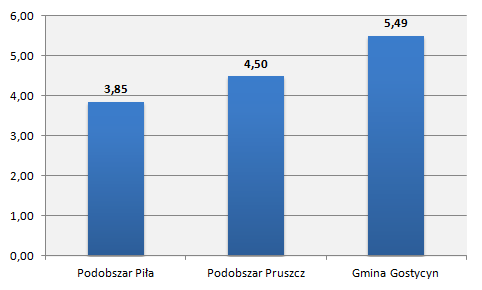 Źródło: Opracowanie własne na podstawie danych z Urzędu Gminy w GostycyniePowyższe dane dotyczący stopnia przedsiębiorczości, wskazują, że poziom rozwoju gospodarczego mieszkańców obszaru rewitalizacji są niewystarczające. Zjawisko to wpływa na stan kryzysowy obszaru. Problem ten może oddziaływać negatywnie również na sferę społeczną i zjawisko bezrobocia. Liczba osób bezrobotnych na podobszarze rewitalizacji Pruszcz wynosiła 50 osób, co stanowi 9,01% wszystkich bezrobotnych na terenie Gminy. Zgodnie z informacjami z GOPS, wśród nich 10 ma prawo do otrzymywania zasiłku, a 1 osoba z nich jest niepełnosprawna. Niewystarczająca liczba podmiotów gospodarczych jest główną przyczyną powstawania bezrobocia, które z kolei pociąga za sobą wiele negatywnych zjawisk w sferze społecznej. Istotnym jest zatem podejmowanie działań mających na celu przyciągnięcie inwestorów na obszar rewitalizacji oraz zachęcenie obecnych mieszkańców do zakładania działalności gospodarczej. W przyszłości może mieć to pozytywny wpływ na ograniczenie bezrobocia oraz liczby beneficjentów pomocy społecznej. Z drugiej zaś strony przyczynić się może do wzrostu dochodów Gminy i jej możliwości inwestycyjnych, a także do wzrostu atrakcyjności mieszkaniowej.Sfera środowiskowaOgólny stan powietrza na rewitalizowanym obszarze jest dobry. Występujące tutaj atrakcyjne walory środowiska przyrodniczego wpływają na potencjał tego terenu. W związku z tym, że dużą grupę mieszkańców obszaru rewitalizacji stanowią osoby starsze, konieczne jest jednak, aby prowadzić odpowiednie działania w, które mają wpływ na ich zdrowie, czym przyczyniają się do pomocy w rozwiązywaniu występujących problemów społecznych w tym zakresie. Sfera przestrzenno-funkcjonalna i technicznaWyznaczony do rewitalizacji obszar składający się z podobszarów na których występują przestrzenie zdegradowane. Na terenie sołectwa Piła w latach 1850 - 1939 prowadzona była intensywna eksploatacja węgla brunatnego z pięciu podziemnych kopalni. Teren objęty eksploatacją, w związku z działalnością górniczą miał powierzchnię około 1km2. W wyniku tego, na powierzchni tego terenu można zauważyć antropogeniczne zmiany krajobrazu w postaci licznych zapadlisk. Są one efektem zapadania się podziemnych chodników i szybów dawnych kopalń. Liczne hałdy pogórnicze stanowią mieszankę odpadów działalności górniczej, takich jak glinki, popioły, węgiel brunatny, żużel pochodzący z kotłów parowych obsługujących kopalnie, grunt posiadający domieszkę pyłów węglowych. Powierzchnia tego terenu stanowi liczne pozostałości w postaci zabytków nieruchomych. Należą do nich elementy zabudowy technicznej kopalń, szyby wentylacyjne, sztolnie upadowe, relikty zabudowy maszynowni, tartaku, linii kolejki wąskotorowej obsługującej kopalnie. W związku  powyższym, powierzchnia zdegradowana obszaru sołectwa Piła stanowi nieużytkowane tereny na których realizowano działalność eksploatacji kopalin. W Pruszczu przestrzenią zdegradowana objęto nieużytkowane tereny i obiekty, na których realizowano działalności transportowe, tj. tereny po byłym PKP. Znajduje się tutaj nieczynna stacja kolejowa, dawna stacja węzłowa, gdzie krzyżują się dwie linie normalnotorowe:Linia Tuchola – Pruszcz – Koronowo, kiedyś pełniła funkcję przewozów pasażerskich. Obecnie wykorzystywana jest okazjonalnie do przewozów towarowych. Linia Świecie – Pruszcz Więcbork – Złotów jest przeznaczona do rozbiórki.Pruszcz Bagienica jest zamkniętą stacją dla potrzeb technicznych. Ruch pociągów pasażerskich zakończył się tutaj we wrześniu 1996 roku. Stacja została zbudowana na początku XX wieku. Przed zamknięciem stacja posiadała 5 torów głównych, z których 4 znajdowały się przy dwukrawędziowych peronach wyspowych. Ruch pociągów prowadzony był przez nastawnie "PB" i "PB1", które posiadały urządzenia mechaniczne scentralizowane z sygnalizacją kształtową. Obecnie na stacji czynne są tylko 3 tory (1, 3, 5), a rozjazdy są zamykane kluczami i obsługiwane przez drużynę manewrową. W miejscu tym zachowała się czynna lokomotywownia, posiadająca 5 stanowisk. Główny budynek stacyjny zamieszkany, jest w stanie dobrym, zaś drugi budynek dworcowy w środku jest rozszabrowany, ale zewnątrz jeszcze dobrze się prezentuje. Kompleks dworca PKP popada w coraz większą ruinę. Tylko nieliczne budynki - sam obiekt dworca oraz budynki mieszkalne,  są jeszcze w stanie pozwalającym na ich bezpieczne użytkowanie. Pozostałe obiekty grożą zawaleniem i zostały częściowo ogrodzone przez właściciela gruntu - PKP. W podobnym stanie są również urządzenia techniczne stacji - od lat nie używane, niezabezpieczone przed korozją i nie konserwowane elementy ulegają coraz większemu zniszczeniu i stanowią poważne zagrożenie bezpieczeństwa. Próbą ocalenia stacji węzłowej Pruszcz Bagienica oraz istniejącego przy nim osiedla kolejarskiego były organizowane od 2005 r. festyny kolejarskie. Gromadziły one miejscową społeczność, miłośników kolei oraz turystów w sezonie letnim przebywających w Borach Tucholskich. Mimo wielu trudności natury ekonomicznej samorząd gminny z mieszkańcami wsi starał się rozwijać tę miejscowość. Brak zainteresowania współpracą ze strony właściciela obiektów i wystarczających środków finansowych samorządu, uniemożliwił odnowę przestrzeni zdegradowanej. Dużym problemem jest brak odpowiednich miejsc do organizacji spotkań, zajęć aktywizujących dla mieszkańców. Zagospodarowanie obszarów pokolejowych w kierunku wzmocnienia funkcji społecznych stanowi popularny sposób wykorzystywania dawnych budynków, torów, które zostały wyłączone z ruchu kolejowego. Jest to szczególnie ważne, w przypadku sołectwa Piła, gdzie brak jest świetlicy wiejskiej, uzupełniających terenów rekreacyjnych. Na terenie podobszaru Pruszcz funkcjonuje Szkoła Podstawowa oraz świetlica wiejska. Budynki te mogą zostać przeznaczone do prowadzenia zajęć z mieszkańcami tego podobszaru oraz w celu zwiększenia miejsc przedszkolnych dla dzieci z terenów rewitalizacji. Wymagają jednak odpowiednich działań modernizacyjnych, co pozwoli na nadanie im nowych wyżej wymienionych funkcji. Ponadto, modernizacji wymagają również niektóre fragmenty sieci drogowej. Brak utwardzonych dróg gminnych, wystarczającej ilości chodników, prowadzących do funkcjonujących obiektów, które stanowią budynki użyteczności publicznej lub mogą pełnić ich funkcje ma wpływ na utrudnienia komunikacyjne oraz stanowią zagrożenie dla bezpieczeństwa społeczności. Na obszarze rewitalizacji występuje słabe zagospodarowanie i wykorzystanie terenów atrakcyjnych przyrodniczo, które stanowić mogą motor rozwoju gospodarczego oraz pozytywnie wpływać na jakość środowiska i zdrowie mieszkańców. Ponadto, część infrastruktury publicznej jest również niedostosowana do potrzeb wszystkich mieszkańców, głównie osób starszych, które stanowią ważną część beneficjentów Programu oraz osób z niepełnosprawnościami. PodsumowaniePotrzeby mieszkańców wywarły znaczny wpływ na zakres planowanych działań, które mają doprowadzić do ożywienia społeczno – gospodarczego nie tylko obszarów rewitalizowanych, ale całej Gminy Gostycyn. Warto zaznaczyć, że działania rewitalizacyjne, zwłaszcza na terenie przeznaczonym do rewitalizacji, będą skupiały się nie tylko na ograniczaniu problemów społeczno-gospodarczych, ale również do wykorzystania istniejących potencjałów. W stanie obecnym potencjały te podlegają silnym ograniczeniom. Do potencjałów i barier występujących na terenie obszaru rewitalizacji należy zaliczyć:Źródło: Opracowanie własne7. Wizja stanu obszaru rewitalizacji po przeprowadzeniu rewitalizacjiWizja wyznaczonego obszaru rewitalizacji po rewitalizacji jest stanem, do którego dążyć będzie Gmina poprzez określone kierunki działań. Wizja obrazuje przyszły wizerunek obszarów rewitalizowanych Gminy, który zostanie osiągnięty dzięki realizacji wyznaczonych celów strategicznych. Zamierzonym celem rewitalizacji jest przekształcenie przestrzeni zdegradowanejZ uwagi na występujące problemy społeczno – ekonomiczne, władze Gminy planują podjąć działania, zmierzające do rewitalizacji obszarów, na których zidentyfikowano najwięcej negatywnych zjawisk. Zdiagnozowane zjawiska kryzysowe, wymagają podjęcia natychmiastowych, odpowiednich działań, które będą ograniczały ich skalę i niwelowały skutki. Charakter potrzeb rewitalizacyjnych wynika z przedstawionej diagnozy obszaru rewitalizacji. Głównymi problemami, które należy zniwelować są zdiagnozowane problemy społeczne tj. wysoki udział osób w wieku poprodukcyjnym wśród mieszkańców, rosnąca liczba osób starszych, ich wykluczenie, bierność i choroby, niewystarczająca liczba miejsc przedszkolnych w Przedszkolach, a co za tym idzie mały odsetek dzieci w wieku 3-5 lat objętych wychowaniem przedszkolnym, słaby rozwój przedsiębiorczości i gospodarki, co wpływa na kształtowanie się bezrobocia, występowanie powierzchni zdegradowanych. Zaplanowane działania społeczne dla osób starszych, wpłyną na zapewnienie atrakcyjnych form spędzania czasu wolnego, zapewnienie im opieki oraz integrację z mieszkańcami. Trudno zahamować poprzez same działania rewitalizacyjne proces starzenia się społeczeństwa i wpłynąć na występującą na danym terenie liczbę osób w wieku poprodukcyjnym, można jednak z powodu znaczącego udziału w społeczności tej grupy wiekowej mieszkańców, zniwelować ich problemy i zagrożenia. Osoby starsze wymagają wsparcia i opieki. W związku z tym, zapewnienie im możliwości realizowania swoich pasji oraz kontaktu z innymi mieszkańcami, uczenia się od młodych ludzi doprowadzi do realizacji strategii aktywnego starzenia się społeczeństwa. Zaplanowane działania prewencyjne oraz integracja międzypokoleniowa wpłynie na pozytywne zmiany w ich życiu codziennym. Wpływ na pogłębianie się problemów osób starszych, potęguje zły stan techniczny infrastruktury. Mieszkańcy w podeszłym wieku nie mają takiej sprawności fizycznej jak osoby młode. Stąd dostosowanie obiektów użyteczności publicznej oraz dostępu komunikacyjnego do nich jest bardzo ważnym elementem, który oddziałuje na ich uczestnictwo w życiu społecznym. Na poprawę zdrowia osób starszych nie tylko wpływ ma zapewnienie odpowiedniego systemu świadczeń opieki zdrowotnej, ale również oferta do aktywnego spędzania czasu na powietrzu, która pozwoli na prowadzenie w miarę możliwości zdrowego trybu życia (np. siłownie na świeżym powietrzu, szlaki pieszo-rowerowe). Organizacja zajęć i zagospodarowanie przestrzeni i obiektów na miejsca spotkań i spacerów dla seniorów,  poprawi ich kondycję psychofizyczną. Utworzenie takich miejsc wpłynie na podniesienie  atrakcyjności przestrzeni, w której aktywnie realizowane będą cyklicznie przedsięwzięcia społeczne. Sport sprzyja dobremu samopoczuciu fizycznemu i psychicznemu, a także integracji wielopokoleniowej mieszkańców, co pozytywnie oddziałuje na powrót do społeczności osób starszych Miejsca te sprzyjają budowaniu relacji społecznych i są ważnym czynnikiem wzmacniania kapitału społecznego obszaru rewitalizacji. Jednocześnie zwiększy się udział terenów zieleni na obszarze rewitalizacji i podniesie atrakcyjność przestrzeni publicznej, w wielu przypadkach cechującej się niskim standardem technicznym i estetycznym. Tworzenie miejsc integracji społecznej będzie też wpływać na zwiększanie przywiązania mieszkańców do obszaru rewitalizacji i budowaniu tożsamości lokalnej i zachęci do dalszych inwestycji.W chwili obecnej brak miejsc, gdzie występują odpowiednie warunki, aby przeprowadzić założone zajęcia społeczne. W związku z tym, wyposażenie budynków użyteczności publicznej ma na celu zapewnie możliwości technicznych dla efektywnej realizacji projektów społecznych. Przystosowanie infrastruktury dla organizacji miejsca spotkań, gdzie organizowane będą zajęcia dla mieszkańców związane z ich aktywizacją i integracją mieszkańców stanowią część projektów zintegrowanych. Ponadto, zapewnienie dobrego dostępu (dojazdu) do tych miejsc, wpływa również na efektywniejsze uczestnictwo osób w realizacji projektu.Działania społeczne dla dzieci w wieku 3-5 lat mają na celu poprawienie funkcjonowania opieki dla najmłodszych i wpłynąć na prawidłowy ich rozwój emocjonalny i intelektualny. Ponadto, mają one umożliwić rodzicom, głównie młodym matką aktywność zawodową. Aktywność zawodowa mieszkańców wraz z niską przedsiębiorczością obszaru rewitalizacji wpływa na sytuację gospodarczą tego ternu i dochody ludności. W związku z tym, dostęp do edukacji dla dzieci w pobliżu miejsca ich zamieszkania, umożliwi powrót do pracy kobietom, zmniejszy tym samym poziom bezrobocia i poprawi sytuację gospodarczą obszaru. Program Rewitalizacji w swojej koncepcji przedstawia działania, które wpłyną na realizację wizji obszaru rewitalizacji. Powstanie obszar z warunkami do aktywnego rozwoju i integracji społecznej dla mieszkańców starszych i młodych. Przyjazna wspólna infrastruktura zacieśni więzi społeczne między nimi. Wykorzystanie istniejących potencjałów spowoduje zainteresowanie inwestorów tym obszarem, czego efektem będzie rozwój miejsc pracy, głównie w gałęziach gospodarczych z zakresu usług i turystyki. Wprowadzone zmiany wpłyną na zmianę wizerunku obszaru. Osoby starsze będą się samorealizować i staną się aktywne, prowadząc produktywny styl życia w społeczeństwie i gospodarce. Dzięki stworzeniu miejsc przedszkolnych i odpowiedniej opieki nad dziećmi w wieku 3-5 lat, zwiększy się dostępność do publicznej edukacji przedszkolnej. Poprawie ulegną warunki nauki i zabawy dla najmłodszych dzieci, co przełoży się na ich rozwój na kolejnych szczeblach edukacji. Zagospodarowanie w celach społecznych zdegradowanych przestrzeni byłej kopalni (rozwój przedsiębiorstwa społecznego „BUKO” oraz terenów pokolejowych (budynki socjalne, usługowe, zagospodarowanie terenów), wpłynie na ich funkcjonalność i atrakcyjność, przyciągając na obszar osoby młode i przedsiębiorcze. Dodatkowo zapewnienie dostępu i dostosowanie do zwiedzania zniszczonych obiektów zabudowy technicznej i mieszkalnej historycznej podziemnej kopalni węgla brunatnego wpisanej do rejestru zabytków ma na celu skierowanie oferty prowadzenia zajęć i usług skierowanych do osób starszych (zajęcia edukacyjne, warsztaty starych zawodów, żywe dziedzictwo oraz aktywizacja osób starszych, zwiedzanie dostosowane do osób starszych, przystosowanie obiektu do obsługi ruchu w nurcie wymiany międzypokoleniowej - przekazywanie wiedzy dotyczącej przeszłości przez osoby starsze dzieciom i młodzieży, itp.). Ponadto, planowane jest utworzenie Przedsiębiorstwa Społecznego "Górnicza Wioska" Sp. z o.o., które podmiotu gospodarczego w formie spółki non-profit z ograniczoną odpowiedzialnością ze wpłynie pozytywnie na rozwój przedsiębiorczości oraz umożliwi aktywizację społeczności lokalnych z terenów objętych rewitalizacją w kierunku tworzenia podmiotów gospodarczych w nurcie ekonomii społecznej.Wszystkie zaplanowane działania są ze sobą ściśle powiązane. Przedsięwzięcie z zakresu realizacji zadań miękkich wpłyną na ograniczenie lub likwidacje zdiagnozowanych problemów społecznych. Projekty twarde, stanowią swoiste narzędzie do niwelowania negatywnych zjawisk społecznych. Zintegrowane, połączone działania społeczne i infrastrukturalne wpływają na kompleksowe rozwiązanie problemów. Szczegółowa charakterystyka projektów i zakładane rezultaty ich wdrażania służące do realizacji przedstawionej wyżej wizji, zostały przedstawione w dalszej części Programu przedsięwzięcia/projekty rewitalizacyjne. Zaplanowane działania spowodują wystąpienie efektu synergicznego, który wpłynie na poziom życia wszystkich mieszkańców Gminy Gostycyn. W wyniku eliminacji negatywnych zjawisk na obszarze rewitalizowanym, które często również oddziałują i wychodzą poza granice obszaru Gmina stanie się obszarem „uzdrowionym” społecznie. Proces wdrażania wizji stanie się również dalszym impulsem do rozwoju Gminy Gostycyn, pozytywne zmiany stanowią bodziec dla jej mieszkańców do samorozwoju. Organizacja zajęć, spotkań, wpłynie na stworzenie i nawiązanie wspólnotowych relacji. Odnowa zdegradowanej przestrzeni i zagospodarowanie terenów publicznych, przyczyni się do atrakcyjności sołectw dla turystów, a co za tym idzie sytuacji gospodarczej całej Gminy. Turystyka jest jedną z bardziej dynamicznie rozwijających się gałęzi gospodarki, dającej duże zatrudnienie oraz wpływającej na wzrost dochodów Gminy. Będzie miało to wpływ na atrakcyjność inwestycyjną Gminy oraz łączenie kapitału publicznego i kapitału prywatnego, za pomocą realizacji projektów w partnerstwie publiczno-prywatnym. Zjawisko to jest efektem towarzyszącym rewitalizacji, który spowodowany jest prowadzanymi działaniami i wystąpieniem efektu synergicznego. 8. Cele i kierunki działań rewitalizacyjnychPrzedstawione w tym rozdziale cele rewitalizacyjne i kierunki działań, są odpowiedzią na wcześniej zdiagnozowane problemy i potrzeby. Zostały one przedstawione dla całego obszaru rewitalizacji. Podobszary rewitalizacji położone są obok siebie i występują na nich podobne problemy w poszczególnych sferach. Sformułowana wizja obszaru rewitalizacji zostanie zrealizowana przez dwa główne cele . Ich  zadaniem jest ograniczenie negatywnych zjawisk występujących na obszarze rewitalizowanym. Spełnienie ich założeń będzie możliwe poprzez określenie kierunków działań. Następnie każdy z kierunków będzie realizowany za pomocą określonych przedsięwzięć. W tabeli poniżej przedstawiono cele rewitalizacji i kierunki działań.Tabela 14. Cele rewitalizacji i kierunki działańŹródło: Opracowanie własneRewitalizacja w sposób kompleksowy przyczyni się do naprawy sytuacji w Gminie Gostycyn w sferze społecznej, gospodarczej, środowiskowej, przestrzenno-funkcjonalnej i technicznej szczególnie na obszarach objętych działaniami rewitalizacyjnymi.Podstawowym elementem systemu monitoringu i oceny jest ustalenie wskaźników, które będą wykorzystywane do monitorowania postępów w zakresie osiągania celów i realizacji zadań określonych w programie. Poniżej przedstawiono główne wskaźniki monitorowania Gminnego Programu Rewitalizacji dla Gminy Gostycyn na lata 2017-2023.Wskaźniki te przedstawiono w oparciu o określone wskaźniki docelowe. Wartość poszczególnych wskaźników bazowych przyjmuje wartości zerowe, gdyż są one trudne do zweryfikowania, co powoduje, że każda zmiana wartości bazowej wskaźnika stanowić będzie realizację celów Gminnego Programu Rewitalizacji. Tabela 15. Wskaźniki monitorowaniaŹródło: Opracowanie własne9. Lista planowanych przedsięwzięć rewitalizacyjnychRealizacja Gminnego Programu Rewitalizacji dla Gminy Gostycyn oraz osiągnięcie założeń dokumentu będzie możliwa dzięki przeprowadzeniu szeregu projektów rewitalizacyjnych. Pozwolą one na wyprowadzenie obszaru rewitalizowanego ze stanu kryzysowego. Przewidziane do realizacji projekty opierają się w pierwszej kolejności na działaniach ze sfery społecznej, tzw. działaniach miękkich. Ich dopełnieniem jest realizacja projektów infrastrukturalnych, czyli tzw. działań twardych, które wspomogą wykonanie działań miękkich i wpłyną na skuteczność ich działań. Przyjęte podejście wpłynie w sposób kompleksowy na zapewnienie trwałych efektów prowadzonego procesu rewitalizacji oraz wpłynie na zrównoważony rozwój całej Gminy Gostycyn.Poniżej przedstawiony został wykaz głównych projektów społecznych i infrastrukturalnych zaplanowanych do realizacji w ramach przedmiotowego Programu Rewitalizacji. Projekty te stanowią odpowiedź na zdiagnozowane na obszarze rewitalizacji problemy w poszczególnych sferach.Tabela 16. Główne projekty/przedsięwzięcia rewitalizacyjne – harmonogram i szacunkowe ramy finansoweŹródło: Dane z Urzędu Gminy GostycynTabela 17. Uzupełniające przedsięwzięcia rewitalizacyjneŹródło: Opracowanie własne, informacje z Urzędu Gminy GostycynPrzewidziane do realizacji projekty opierają się w pierwszej kolejności na działaniach ze sfery społecznej, tzw. działaniach miękkich, ukierunkowanych głównie na zwiększenie dostępu do edukacji najmłodszych, aktywizację i integrację społeczno-zawodową mieszkańców obszaru rewitalizacji. Ich dopełnieniem będzie realizacja projektów infrastrukturalnych, czyli tzw. działań twardych, które wspomogą wykonanie działań miękkich i wpłyną na skuteczność ich działań, chęć uczestnictwa i zaangażowania się w projekty społeczne. Inwestycje w infrastrukturę zaplanowane w dokumencie będą stanowiły narzędzie do zmian społeczno-gospodarczych na obszarach rewitalizowanych, a nie ich główny cel. Przyjęte podejście wpłynie w sposób kompleksowy na zapewnienie trwałych efektów prowadzonego procesu rewitalizacji oraz wpłynie na zrównoważony rozwój całej Gminy Gostycyn.10. Mechanizmy zapewnienia komplementarności między poszczególnymi projektami/przedsięwzięciami rewitalizacyjnymi oraz pomiędzy działaniami różnych podmiotów i funduszy na obszarze objętym Programem RewitalizacjiGminny Program Rewitalizacji dla Gminy Gostycyn łączy ze sobą działania społeczne, gospodarcze, środowiskowe, przestrzenno-funkcjonalne, techniczne. W związku z tym, 
w sposób kompleksowy przyczynia się do rozwiązania problemów istniejących na wyznaczonym  terenie zdegradowanym. Powyższe sfery są wzajemnie ze sobą powiązane 
i uzupełniają się. Program jest nastawiony na realizację głównie projektów „miękkich”, jednakże dla dopełnia części z tych  działań planuje się przeprowadzenie również projektów „twardych”.Komplementarność przestrzenna, problemowa, proceduralno-instytucjonalna, międzyokresowa oraz źródeł finansowania, pozwoli na efektywne oddziaływanie na wyznaczone obszary kryzysowe oraz poprzez efekt synergiczny wpłynie także na rozwój i poprawę warunków życiowych całej Gminy. Dla rewitalizowanego obszaru wyznaczono projekty główne i projekty uzupełniające. Priorytetem dla Gminy jest realizacja projektów głównych, które w największym stopniu i w najlepszy sposób, przyczyniają się do poprawy sytuacji występującej na danym obszarze.Powyższe projekty uzupełniane będą również dodatkowymi projektami, które realizowane będą poza granicami obszaru rewitalizowanego, jednakże są wzajemnie powiązane i w pewnym stopniu oddziałują na ten obszar, a także realizują cele wyznaczone dla Programu.Komplementarność przestrzennaW Programie uwzględnione zostały projekty, które realizowane są poza granicami obszaru rewitalizacji, ale mogą wywierać na niego wpływ. Wynikają one z występującego tzw. efektu synergii pomiędzy poszczególnymi działaniami. Komplementarność przestrzenna opierać się będzie na:wzajemnym dopełnianiu się działań w przestrzeni Gminy (wpływ rewitalizacji na studia i plany miejscowe);zapobieganiu przenoszeniu problemów na inne tereny; ciągłej analizie następstw podejmowanych decyzji dla polityki przestrzennej Gminy.Komplementarność problemowaW Programie zaplanowano realizację projektów dopełniających się wzajemnie tematycznie we wszystkich sferach: społecznej, gospodarczej, przestrzenno-funkcjonalnej, technicznej, środowiskowej, aby w sposób kompleksowy rozwiązać przyczyny kryzysu występujące na obszarze zdegradowanym. Działania w zakresie rewitalizacji, powiązane są również ze strategicznymi decyzjami Gminy.Komplementarność problemowa opierać się będzie na:wzajemnym dopełnianiu się działań sektorowych (dopełnienie programów, inwestycji służącym celom społecznym);parametryzacji pożądanego stanu, do którego osiągnięcia prowadzi realizacja programu (wskaźniki rezultatu);ocenie spójności działań z efektami analiz na obszarze województwa (monitorowanie i ocena wpływu rewitalizacji na wskaźniki regionalne).Planowane do realizacji projekty na terenie Gminy, które będą realizowane poza granicami obszaru rewitalizowanego, ale będą miały na niego bezpośredni lub pośredni wpływ to:Budowa kolektora sanitarnego tłocznego z terenu gminy Gostycyn do systemu kanalizacji Miasta i Gminy Tuchola realizowanego w dwóch etapach;Termomodernizacja budynków użyteczności publicznej zlokalizowanych na terenie Gminy Gostycyn;Modernizacja energetyczna budynku Domu Dziennego Pobytu przy ulicy Słonecznej 4 w Gostycynie.Komplementarność proceduralno-instytucjonalnaStruktura i system zarządzania Gminnym Programem Rewitalizacji dla Gminy Gostycyn, pozwala na efektywne współdziałanie ze sobą różnych instytucji, co wpłynie na skuteczniejsze rozwiązywanie występujących na tym terenie negatywnych zjawisk 
i zagrożeń.  W celu poprawnego zarządzania Programem Rewitalizacji został powołany specjalny zespół odpowiadający za jego wdrażanie i koordynację. Komplementarność proceduralno-instytucjonalna opierać się będzie na:efektywnym systemie zarządzania rewitalizacją (w oparciu o system terytorialny);spójności działań proceduralnych (monitorowanie, czy proceduralność działań nie wpływa na ich skuteczność);wypracowaniu trwałych standardów. Komplementarność międzyokresowaKomplementarność międzyokresowa w zakresie projektów rewitalizacyjnych nie zachodzi ze względu na typ Gminy. W poprzedniej perspektywie finansowej 2007-2013, działania rewitalizacyjne dotyczyły gmin miejskich/miast powyżej 5 tys. mieszkańców.Gminny Program Rewitalizacji, w części swoich działań jest uzupełnieniem przedsięwzięć realizowanych w ramach polityki spójności 2007-2013. W związku z tym, nawiązuje do zachowania ciągłości programowej. Doświadczenie z poprzedniego okresu finansowania wpłynęło na wsparcie planowanych projektów w ramach obecnej perspektywy finansowej.Komplementarność międzyokresowa opierać się będzie na:analizie dotychczasowych działań Gminy, ocenie skuteczności osiągnięć, efektywności;wykorzystaniu wniosków z dotychczasowych działań ewaluacji.Zadania wyznaczone w niniejszym Programie Rewitalizacji są komplementarne względem przedsięwzięć realizowanych w poprzednich latach na terenie Gminy Gostycyn. Tworzą odpowiedź na potrzeby wynikające ze zmian jakie zostały zidentyfikowane w ramach systematycznego monitoringu.Komplementarnymi zrealizowanymi projektami są:„Przedsiębiorczość szansą na rozwój regionu kujawsko-pomorskiego” – projekt współfinansowany ze środków Unii Europejskiej w ramach Europejskiego Funduszu Społecznego.Powiatowy Urząd Pracy w Tucholi wraz Gminą Gostycyn realizował w poprzedniej perspektywie projekt mający na celu wsparcie i rozwój przedsiębiorczości na tym terenie. Projekt przewidywał doradztwo zawodowe, szkolenia tematyczne, udzielanie dotacji na utworzenie własnej firmy i dostarczenie informacji na temat instytucji wspierających nowopowstałe firmy.Projekt był skierowany dla wszystkich mieszkańców, przedsiębiorców z Gminy Gostycyn (w tym również dla osób z sołectw, które zostały objęte rewitalizacją). Kontynuacją tych działań są zaplanowane w ramach Programu Rewitalizacji projekty związane z podnoszeniem kwalifikacji i organizacją kursów dla mieszkańców w celu nabycia przez nich nowych, dodatkowych kwalifikacji i umiejętności przydatnych na rynku pracy. Działania te są komplementarne, gdyż ich celem jest rozwój gospodarczy Gminy.„Borowiacy w labiryntach wiedzy” – projekt współfinansowany z EFS w ramach Programu Operacyjnego Kapitał Ludzki, Priorytet IX Rozwój Wykształcenia i kompetencji w regionach, Poddziałanie 9.1.2 Wyrównywanie szans edukacyjnych uczniów z grup o utrudnionym dostępie do edukacji oraz zmniejszanie różnic w jakości usług edukacyjnych”.„Borowiacy w teatrze życia"-– projekt współfinansowany z EFS w ramach Programu Operacyjnego Kapitał Ludzki, Priorytet IX Rozwój Wykształcenia i kompetencji w regionach, Poddziałanie 9.1.2 Wyrównywanie szans edukacyjnych uczniów z grup o utrudnionym dostępie do edukacji oraz zmniejszanie różnic w jakości usług edukacyjnych”.Wymienione powyżej projekty realizowane były przez Powiat Tucholski w partnerstwie z gminami Powiatu Tucholskiego, w tym Gminę Gostycyn. Obejmowały one działania mając  na celu wzbogacenie oferty edukacyjnej dzieci, poprzez organizację dodatkowych zajęć, wycieczek dydaktycznych oraz zakup pomocy dydaktycznych. Projekt ten obejmował dzieci z Gminy Gostycyn, w tym również dzieci z obszaru objętego rewitalizacją.W Programie Rewitalizacji uwzględniono projekt, który ma na celu dalszą organizację zajęć dodatkowych i rozwój edukacyjny, w tym m.in. dla dzieci w wieku szkolnym. Jego realizacja również będzie miała wpływ na zwiększenie i wyrównywanie szans wśród dzieci z terenów wiejskich objętych rewitalizacją, które mają utrudniony dostęp do edukacji. „Zdrowie szanuję, skaczę, oddycham i się siłuję – promowanie zdrowego trybu życia w miejscowościach: Gostycyn, Wielka Klonia, Przyrowa, Wielki Mędromierz 
i Łyskowo” PROW 2007-2013 Działanie 4.1/413 wdrażanie lokalnych strategii rozwoju PROW 2007 – 2013 dla operacji, które odpowiadają warunkom przyznania pomocy 
w ramach działania „Odnowa i Rozwój wsi”.W ramach Programu Rewitalizacji planuje się wybudowanie siłowni na świeżym powietrzu dla zorganizowania miejsca rekreacji i spędzania aktywnie czasu wolnego na terenie rewitalizowanych sołectw. W związku  tym,  projekt jest on tematyczną kontynuacją wcześniej prowadzonych działań Gminy. Wyżej wymieniony projekt oraz ten zaplanowany w ramach PR, za wspólny cel wyznaczają promowanie zdrowego trybu życia wśród mieszkańców. „Aktywność i współpraca zawsze się opłaca- rekreacyjne zagospodarowanie terenów oraz doposażenie świetlic wiejskich w m. Pruszcz, Przyrowa, Łyskowo, Wielki Mędromierz, Gostycyn oraz Mała i Wielka Klonia”. Działanie 4.1/413 wdrażanie lokalnych strategii rozwoju PROW 2007 – 2013 dla operacji, które odpowiadają warunkom przyznania pomocy w ramach działania „Odnowa i Rozwój wsi”.Remont świetlicy wiejskiej wraz z wyposażeniem w miejscowości Kamienica – PROW,Remont świetlic wiejskich w Wielkiej Kloni, Małej Kloni, Bagienicy, Pruszczu 
i Łyskowie oraz zagospodarowanie terenu wokół budynku świetlicy wiejskiej 
w Wielkiej Kloni – PROW,Wyżej wymienione trzy projekty są komplementarne pod względem lokalizacyjnym (m.in. realizowany był na terenie miejscowości Pruszcz, Kamienica, które zostały objęte jako obszar rewitalizacji w PR) oraz tematycznym. W ramach Programu jednym z projektów jest również doposażenie świetlic wiejskich i ich dostosowanie do organizacji zajęć z mieszkańcami rewitalizowanych obszarów. W związku z tym, projekt ten ma swoją kontynuację tematyczną.RPO WKP "Realizacja systemu innowacyjnej edukacji w województwie kujawsko-pomorskim poprzez zbudowanie systemu dystrybucji treści edukacyjnych",POKL „Za rękę z Einsteinem-Edycja II",POKL „Indywidualizacja procesu nauczania i wychowania uczniów klas I-III szkół podstawowych w województwie kujawsko-pomorskim",Wymienione powyżej projekty realizowany był na terenie Gminy Gostycyn. Obejmowały one działania mające  na celu wzbogacenie oferty edukacyjnej dzieci, poprzez organizację dodatkowych, innowacyjnych zajęć. Projekty obejmowały wsparcie dla dzieci z Gminy Gostycyn, w tym również dzieci z obszaru objętego rewitalizacją.W Programie Rewitalizacji uwzględniono projekt, który ma na celu dalszą organizację zajęć dodatkowych, w tym właśnie dla dzieci w wieku szkolnym, który będzie miał wpływ na zwiększenie i wyrównywanie szans wśród dzieci z terenów wiejskich (rewitalizowanych), które mają utrudniony dostęp do edukacji.„Kopalnia Ekonomii Społecznej” - EFS  7.3,  „Stare zawody szansą na aktywną integrację mieszkańców wsi”  - EFS  7.3,  „Stare zawody szansą na nową pracę” - EFS  6.3, Powyżej wymienione projekty realizowane w poprzedniej perspektywie miały na celu wsparcie rozwoju zawodowego i gospodarczego  i Gminy Gostycyn. Projekt był skierowany dla wszystkich mieszkańców Gminy Gostycyn (w tym również dla osób z sołectw, które zostały objęte rewitalizacją).Kontynuacją tych działań są zaplanowane w ramach Programu Rewitalizacji projekty związane z podnoszeniem kwalifikacji i organizacji kursów dla mieszkańców w celu nabycia przez nich nowych, dodatkowych kwalifikacji i umiejętności przydatnych na rynku pracy. Działania te są komplementarne, gdyż ich celem jest rozwój gospodarczy Gminy i zawodowy mieszkańców. „E-dukacja po angielsku” - EFS  9.5, W ramach Programu jednym z zaplanowanych projektów do realizacji są zajęcia językowe dla mieszkańców sołectw rewitalizowanych (dla wszystkich grup wiekowych). Powyższy projekt jest komplementarny pod względem tematycznym, gdyż miał na celu rozwój nauki języka angielskiego na terenie Gminy Gostycyn. Ujęte w PR zadanie związane jest z dalszym rozszerzaniem wiedzy i umiejętności dotyczącej języka obcego.Źródło: http://gostycyn.pl, www.gorniczawioska.plReasumując wiele przedsięwzięć realizowanych na terenie Gminy Gostycyn w latach 2007-2013 ma swoją kontynuację tematyczną w okresie 2014-2020. Ponadto, powyższe projekty są komplementarne z projektami zaplanowanymi w ramach Programu Rewitalizacji pod względem:przedmiotowym - przyczyniają się do skuteczniejszej i efektywniejszej realizacji zadań własnych Gminy i jej jednostek organizacyjnych;geograficznym - realizowane były, są i będą na terenie Gminy;funkcjonalnym - przyczyniają się do poprawy życia społecznego mieszkańców oraz jakości technicznej i energetycznej infrastruktury technicznej na terenie Gminy, zwiększenia komfortu życia  oraz poprawy skuteczności zarządzania Gminy Gostycyn w zakresie wykorzystania środków pozabudżetowych.W latach 2007-2013 Gmina zrealizowała szereg projektów. Zrealizowane projekty w połączeniu z planowanymi przedsięwzięciami rewitalizacyjnymi w przyszłości mogą przyczynić się do ograniczenia skali bezrobocia i wzrostu liczby podmiotów gospodarczych na terenie przedmiotowej jednostki samorządu terytorialnego. W perspektywie obowiązywania Programu Rewitalizacji będą podejmowane dalsze działania zmierzające do aktywizacji i integracji społecznej mieszkańców obszarów rewitalizowanych i całej Gminy Gostycyn.Duże znaczenie dla lokalnej społeczności miały także inwestycje związane z infrastrukturą społeczną – remont i budowa świetlic wiejskich. Dzięki niniejszym projektom mieszkańcy Gminy otrzymali atrakcyjne miejsca do spotkań, wspólnej zabawy i pracy. 
W ramach Programu Rewitalizacji zaplanowano dalsze działania zmierzające do poszerzenia oferty rekreacyjnej, co przełoży się na jeszcze większą integrację i włączenie społeczne. Projekty główne zaplanowane do realizacji w ramach Programu Rewitalizacji będą kontynuować realizację celów, które już po części zostały zrealizowane w wyniku wdrożenia powyższych przedsięwzięć tj. poprawę atrakcyjności mieszkaniowej i gospodarczej oraz jakości środowiska naturalnego, przy czym będą się one koncentrować na obszarze rewitalizacji, który charakteryzuje się szczególną koncentracją zjawisk kryzysowych w odniesieniu do sytuacji występującej na terenie całej Gminy Gostycyn.Komplementarność źródeł finansowaniaŹródłem finansowania projektów rewitalizacyjnych będą środki pochodzące z funduszy unijnych. Przedsięwzięcia rewitalizacyjne opierać się będą na uzupełnianiu i łączeniu wsparcia środków pochodzących z EFRR, EFS i FS.  Ponadto projekty uzupełniane będą wkładem własnym – publicznym i prywatnym oraz innymi środkami zewnętrznymi. Dzięki zapewnieniu komplementarności z zakresu źródeł finansowania, uzyskane zostaną korzystniejsze efekty dla obszarów podlegających rewitalizacji.Komplementarność źródeł finansowania opierać się będzie na:uzupełnianiu i łączeniu form wsparcia (EFRR, EFS, FS, publicznych środków krajowych);tworzeniu warunków do włączenia środków prywatnych w finansowanie procesów rewitalizacji.W niniejszym Programie Rewitalizacji uwzględnione zostały przede wszystkim przedsięwzięcia o charakterze społecznym, których źródłem finansowania są środki EFS, FS. Działania te uzupełnione będą o działania inwestycyjne, finansowane ze środków EFRR. Ponadto, swój udział w realizacji działań programowanych w Programie Rewitalizacji będą mieli Gmina Gostycyn, Powiat Tucholski, wszelkiego rodzaju organizację pozarządowe oraz interesariusze prywatni. W związku z powyższym, środki, przeznaczone na realizację przedsięwzięć rewitalizacyjnych, poza środkami z UE, będą pochodzić z budżetu gminy oraz budżetu powiatu. Ponadto, na realizację przedsięwzięć będzie można przeznaczyć środki prywatne i pochodzące z partnerstwa publiczno-prywatnego. Szczegółowe informacje zostały przedstawione w Rozdziale 9. Lista planowanych przedsięwzięć rewitalizacyjnych oraz w Rozdziale 12. Szacunkowe ramy finansowe w odniesieniu do głównych i uzupełniających projektów/przedsięwzięć rewitalizacyjnych.11. Mechanizmy włączenia mieszkańców, przedsiębiorców oraz innych podmiotów i grup aktywnych na terenie gminy w proces rewitalizacjiJednym z istotnych aspektów prac nad Gminnym Programem Rewitalizacji i planowania działań rewitalizacyjnych jest partycypacja społeczna. Zgodnie z art. 5 ustawy o rewitalizacji, partycypacja społeczna obejmuje przygotowanie, prowadzenie i ocenę rewitalizacji 
w sposób zapewniający aktywny udział interesariuszy, w tym poprzez uczestnictwo 
w konsultacjach społecznych oraz pracach Komitetu Rewitalizacji (jeżeli został powołany). Polega ona na realizacji wśród interesariuszy następujących działań, tj.:poznaniu potrzeb i oczekiwań interesariuszy oraz dążenia do spójności planowanych z nimi działań,prowadzeniu działań edukacyjnych i informacyjnych o procesie rewitalizacji, skierowanych do interesariuszy (o zasadach, celach, istotnie prowadzenia rewitalizacji oraz jej przebiegu),inicjowaniu, umożliwianiu i wspieraniu działań służących rozwijaniu dialogu między interesariuszami oraz ich integracji wokół rewitalizacji,zapewnieniu udziału interesariuszy w przygotowaniu dokumentów dotyczących rewitalizacji,wspieraniu inicjatyw zmierzających do zwiększania udziału interesariuszy w przygotowywaniu i realizacji programów rewitalizacji,zapewnieniu w czasie przygotowania, prowadzenia i oceny rewitalizacji możliwości wypowiedzenia się przez interesariuszy.Rewitalizacja jest procesem, który bezpośrednio skierowany jest do społeczeństwa lokalnego, gdyż w wyniku nasilenia na danym obszarze negatywnych zjawisk, część mieszkańców może być wykluczona z życia społecznego Gminy.W związku z tym, zaplanowane działania rewitalizacyjne mają również na celu pobudzenie lokalnej społeczności oraz aktywne zaangażowanie mieszkańców Gminy i pozostałych interesariuszy w tworzeniu i realizacji GPR, który uwzględnia w swoich założeniach istotne dla tych grup elementy. Współdziałanie jednostki samorządu terytorialnego 
z interesariuszami przy podejmowaniu istotnych decyzji jest niezwykle ważne dla efektywności wdrażanych założeń. Udział interesariuszy podczas tworzenia Programu RewitalizacjiPodczas opracowywania Gminnego Programu Rewitalizacji dla Gminy Gostycyn przeprowadzono spotkania konsultacyjne z mieszkańcami oraz ankietyzację, aby zapewnić im aktywny udział w przygotowaniu dokumentu oraz poznać ich oczekiwania wobec procesu rewitalizacji. Propozycje i argumenty mieszkańców wysunięte podczas dyskusji oraz analiza uzupełnionych ankiet, były również uwzględniane podczas podejmowania decyzji o wyborze obszaru rewitalizacji oraz projektów rewitalizacyjnych na terenie Gminy Gostycyn.Ponadto, pracownicy Urzędu Gminy Gostycyn publikowali ogłoszenia i komunikaty na stronie internetowej Gminy i tablicy ogłoszeń w Urzędzie Gminy, dotyczące postępów prac nad przygotowaniem dokumentu.Powyższa metoda partycypacji społecznej jest narzędziem popularnym, nieskomplikowanym i dążącym do bezpośredniego włączenia i zaangażowania całej społeczności lokalnej oraz pozostałych interesariuszy w proces rewitalizacji. Narzędzie to stanowi podstawę do przygotowania skutecznego Gminnego Programu Rewitalizacji. Spotkania konsultacyjne pozwoliły na wyjaśnienie problematyki rewitalizacji, a przeprowadzona w następnym etapie dyskusja, dostarczała konkretnych sugestii do określenia obszaru zdegradowanego. Wspólna analiza potencjalnych możliwości rozwojowych i zgłoszone propozycje projektowe przyczyniły się do efektywnej realizacji programu. Przeprowadzone konsultacje zapewniły:dostarczenie mieszkańcom pełnej wiedzy o charakterze planowanych działań;wzrost społecznej aktywności i zaangażowania mieszkańców w przygotowanie i realizację lokalnego programu rewitalizacji; rozpoznanie problemów i potrzeb mieszkańców;pozyskanie opinii i uwag mieszkańców na temat GPR.Konsultacje społeczne stanowią proces dialogu między interesariuszami, który pozwala na podjęcie przez gminę optymalnych decyzji w sprawach publicznych. Aktywne zaangażowanie interesariuszy oferuje możliwość ich identyfikacji z gminą i znalezienie rozwiązań projektowych zadowalających wszystkich uczestników. Partycypacja społeczna jest fundamentem działań rewitalizacyjnych na wszystkich jej etapach tj. diagnozowanie, programowanie, wdrażanie, monitorowanie i ewaluacja. Dla zapewnienia prawidłowego przeprowadzenia rewitalizacji i uzyskaniu zamierzonych efektów, konieczne jest podjęcie wspólnych wysiłków przez różne podmioty. Stąd istotne jest, aby wszyscy interesariusze brali czynny udział na etapie diagnozowania, programowania, wdrażania i monitorowania procesu rewitalizacji. Sposób włączenia interesariuszy w proces opracowania Programu Rewitalizacji na terenie Gminy Gostycyn opierał się na przeprowadzaniu różnych form konsultacji społecznych do których należy zaliczyć:Proces konsultacji społecznych w ramach Gminnego Programu Rewitalizacji dla Gminy GostycynW ramach procesu partycypacji społecznej na terenie Gminy Gostycyn odbyły się 
2 spotkania konsultacyjne z mieszkańcami. Pierwsze z nich pozwoliło  na przedstawienie i wyjaśnienie istoty rewitalizacji. Spotkanie przeprowadzone zostało w sposób ułatwiający zrozumienie prezentowanych treści. Aby zachęcić mieszkańców do aktywnego udziału, została również przygotowana wizualizacja sporządzona w języku niespecjalistycznym z wykorzystaniem różnorodnych form graficznych. Po wyjaśnieniu istoty rewitalizacji i przedstawieniu podstawowych pojęć w tym zakresie, została przeprowadzona debata. Miała ona na celu ustalenie problemów jakie występują na terenie Gminy i które według mieszkańców obszary powinny zostać uznane jako zdegradowane, a następnie wytypowane do rewitalizacji. W ramach spotkań przeprowadzone zostały również 3 spacery studyjne w  dniach 22-24.06.2016r. Po przeprowadzeniu diagnozy, wyznaczeniu obszarów zdegradowanych i przewidzianych do rewitalizacji, zorganizowano drugie spotkanie z mieszkańcami sołectwa wyznaczonego do rewitalizacji. Aby zapewnić jak największy udział mieszkańców w spotkaniu, odbyło się ono na otwartym terenie przy blokach po dawnym PGR. Podczas spotkania, przeprowadzono ankietę i debatę odnośnie przedsięwzięć jakie powinny zostać ujęte Programie Rewitalizacji. Ankieta składała się z pytań, w których należało wskazać z proponowanych działań rewitalizacyjnych w każdej ze sfer niezbędnych do podjęcia działań rewitalizacyjnych. wyniki badania ankietowegoW ankietyzacji udział wzięło 46 osób z terenu Gminy Gostycyn. Mieszkańcy zapytani zostali o projekty rewitalizacyjne niezbędne do podjęcia na obszarze rewitalizowanym. W zakresie społecznym wskazywali na potrzebę organizowania szkoleń zawodowych dla mieszkańców, zajęć językowych, a także organizację zajęć dla osób starszych. Dla mieszkańców ważne okazały się również inwestycje w zakresie wzbogacenia oferty kulturalnej Gminy np. organizacja imprez kulturalnych, zagospodarowania czasu wolnego dzieci i młodzieży np. organizacja kół zainteresowań. Z pozostałych sfer mieszkańcy wskazywali na zagospodarowanie terenu i jego adaptacji na cele rekreacyjno-sportowe, doposażenie świetlic wiejskich w sprzęt edukacyjny, informatyczny i poprawę stanu infrastruktury komunikacyjnej – dróg, chodników, utworzenie ścieżek rowerowych. Ponadto, projekt Gminnego Programu Rewitalizacji dla Gminy Gostycyn został poddany konsultacjom w celu zebrania uwag i opinii od mieszkańców Gminy, o których informacja umieszczona została również na stronie internetowej Gminy. Zgłoszone spostrzeżenia zostały uwzględnione w Programie. Wystąpiono również  do Państwowego Wojewódzkiego Inspektora Sanitarnego w Bydgoszczy oraz Regionalnego Dyrektora Ochrony Środowiska w Bydgoszczy o możliwość odstąpienia od przeprowadzenia strategicznej oceny oddziaływania na środowisko dla przedmiotowego dokumentu. Państwowy Wojewódzki Inspektor Sanitarny w Bydgoszczy (pismem nr NNZ.9022.1.419.2016 z dnia 08.08.2016 r.) oraz Regionalny Dyrektor Ochrony Środowiska w Bydgoszczy (pismem nr WOO.410.343.2016.AG z dnia 10.08.2016 r.) uzgodnili odstąpienie od przeprowadzenia strategicznej oceny oddziaływania na środowisko.Zgodnie z powyższym należy podkreślić, że interesariusze w ramach ankietyzacji, spotkań i wyłożenia dokumentu do wglądu publicznego mieli możliwość wskazania problemów jakie występują na terenie Gminy Gostycyn. Ponadto mieszkańcy odnieśli się do propozycji działań jakie zaplanowano w ramach Programu Rewitalizacji dla Gminy Gostycyn na lata 2017-2023, by dany obszar wyprowadzić ze stanu kryzysowego oraz przedstawili propozycje własnych przedsięwzięć, które zostały uwzględnione w przedmiotowym dokumencie. Zorganizowane spotkania pozwoliły na wyjaśnienie problematyki rewitalizacji, 
a dyskusja na temat problemów jakie występują na terenie Gminy oraz przewidzianych do realizacji zadań, dostarczyła konkretnych sugestii od społeczności i organizacji, zawartych następnie w Programie Rewitalizacji. Wspólna analiza możliwości rozwojowych i zgłoszone projekty przyczynią się niewątpliwie do pełnej realizacji Programu Rewitalizacji. Włączenie interesariuszy w proces wdrażania i monitorowania Programu RewitalizacjiZe względu na planowane przedsięwzięcia, katalog interesariuszy jest szeroki i otwarty. Głównym sposobem włączenia interesariuszy w proces wdrażania Lokalnego Programu Rewitalizacji będzie ich aktywny udział w przewidzianych do realizacji działaniach. Interesariusze Programu Rewitalizacji będą wdrażali i monitorowali działania dotyczące aktywizacji społecznej, likwidacji negatywnych zjawisk społecznych, działań o charakterze infrastrukturalnym, środowiskowym i przestrzenno - funkcjonalnym, co pozwoli na pełną realizację Programu Rewitalizacji. Poniżej przedstawiono głównych interesariuszy rewitalizacji i ich zadania wynikające z procesu wdrażania Programu Rewitalizacji dla Gminy Gostycyn:Gmina Gostycyn – odgrywa kluczową rolę w procesie wdrażania Gminnego Programu Rewitalizacji. To główny podmiot inicjujący proces rewitalizacji na wyznaczonych obszarach oraz stwarzający uwarunkowania formalne do jego realizacji. Gmina odgrywa podstawową rolę w planowaniu przewidzianych do realizacji działań w wymiarze społecznym, przestrzenno – funkcjonalnym, technicznym i środowiskowym. Ponadto tworzy podstawy prawne i formalne, które umożliwiają uczestnictwo w procesie rewitalizacji pozostałych interesariuszy. W sposób bezpośredni wywiera wpływ na poprawę jakości życia mieszkańców obszarów rewitalizacji. Do głównych zadań Gminy należy zaliczyć:inicjowanie projektów rewitalizacji, zgodnie ze zidentyfikowanymi potrzebami,pozyskiwanie i rozliczanie środków finansowych, w szczególności na projekty, w których Gmina będzie beneficjentem,angażowanie publicznych środków budżetowych w proces rewitalizacji,komunikowanie oraz konsultowanie planów i zamierzeń ze społecznością lokalną,monitorowanie zapotrzebowania na działania z zakresu rewitalizacji,zarządzanie procesem rewitalizacji,tworzenie sieci współpracy między interesariuszami,prowadzenie działań promocyjnych,monitorowanie zmian zachodzących w obszarach wsparcia oraz całego procesu rewitalizacji,wykonywanie innych zadań własnych samorządu gminnego, sprzyjających osiągnięciu poszczególnych celów długofalowego procesu rewitalizacji.Mieszkańcy Gminy Gostycyn – w kontekście interesariuszy rewitalizacji należy wziąć pod uwagę przede wszystkim mieszkańców obszarów wyznaczonych do rewitalizacji. Będą oni bowiem głównymi beneficjentami przedsięwzięć zaplanowanych w ramach rewitalizacji.  Dzięki projektom „miękkim” poprawie ulegnie ich sytuacja społeczna i finansowa, natomiast działania infrastrukturalne przyczynią się do podniesienia komfortu życia i integracji społecznej. Ich głównym zadaniem 
w procesie rewitalizacji będzie zatem aktywny udział i zaangażowanie w realizowane projekty, tak aby jak najlepiej zrealizować zaplanowane cele rewitalizacji. Do interesariuszy rewitalizacja należy także zaliczyć pozostałych mieszkańców Gminy, zamieszkujących tereny poza obszarem rewitalizacji. Dzięki przedsięwzięciom rewitalizacyjnym ograniczone zostaną negatywne zjawiska społeczne występujące na terenie całej Gminy, co wpłynie na komfort życia wszystkich mieszkańców Gminy. Przedsiębiorcy – będą oni przede wszystkim uczestniczyć w działaniach mających na celu ograniczenie skali bezrobocia i wzrost aktywizacji zawodowej mieszkańców obszarów rewitalizowanych. Mogą oni zasadniczo wpłynąć na osiągnięcie celów rewitalizacji poprzez organizację miejsc pracy z przeznaczeniem na staże lub praktyki. Ponadto przy wsparciu innych interesariuszy rewitalizacji mogą oni tworzyć nowe miejsca pracy, które niewątpliwie przyczynią się do ograniczenia negatywnych zjawisk społecznych, występujących na terenie rewitalizowanym.Stowarzyszenia - stowarzyszenia uczestniczą przede wszystkim przy tworzeniu bazy produktów regionalnych, zachowań tradycji, obyczajów lokalnych. Prowadzą one swoją działalność na rzecz ogółu społeczeństwa Gminy Gostycyn oraz wspierają rozwój obszarów i społeczną aktywność obywateli.Spółdzielnia Socjalna – podmiot ekonomii społecznej – włączenie w proces rewitalizacji i rozwój spółdzielni socjalnych będzie oddziaływać na przedsiębiorczość mieszkańców oraz na osoby starsze, dotknięte ubóstwem, zamieszkujących teren rewitalizacji.Gminny Program Rewitalizacji będzie oceniany pod względem aktualności i stopnia realizacji przez Wójta co najmniej raz na 2 lata. Ocena sporządzona przez Wójta zostanie ogłoszona na stronie Biuletynu Informacji Publicznej, dzięki czemu wszyscy interesariusze rewitalizacji będą mogli się z nią zapoznać i zgłosić ewentualne uwagi. W przypadku stwierdzenia że Gminny Program Rewitalizacji wymaga zmian, Wójt wystąpi do Rady Gminy z wnioskiem o jego zmianę, uwzględniającą wnioski i uwagi zgłoszone przez interesariuszy rewitalizacji.12. Szacunkowe ramy finansowe w odniesieniu do głównych 
i uzupełniających projektów/przedsięwzięć rewitalizacyjnychAnaliza sytuacji finansowej Gminy Gostycyn, przedstawia możliwości finansowe Gminy w celu finansowania lub współfinansowania określonych działań inwestycyjnych na obszarach objętych rewitalizacją. Pozostałymi źródłami finansowania, oprócz środków pochodzących z gminy mogą być:środki wspólnot budynków objętych programem rewitalizacji,środki z budżetu państwa,fundusze strukturalne Unii Europejskiej (pozyskanie dotacji),zobowiązania finansowe (kredyty, pożyczki),partnerstwo publiczno-prywatne.Podstawowym źródłem finansowania projektów zaplanowanych do zrealizowania w ramach Gminnego Programu Rewitalizacji będzie Regionalny Program Operacyjny Województwa Kujawsko - Pomorskiego na lata 2014-2020. Realizacja projektów będzie możliwa, poprzez zapewnienie komplementarności i skoordynowania projektów z przedsięwzięciami realizowanymi w ramach EFS i EFRR. Zaplanowane do realizacji projekty rewitalizacyjne będą również finansowane z Europejskiego Funduszu Rolnego na rzecz Rozwoju Obszarów Wiejskich – Program Rozwoju Obszarów Wiejskich na lata 2014-2020, Programu Infrastruktura i Środowisko 2014-2020, Programu Kapitał Ludzki 2014-2020.Ze środków EFS wspierane będą głównie projekty w ramach: Osi Priorytetowej 9 Solidarne społeczeństwoPoddziałanie 9.2.1 Aktywne włączenie społeczne,Poddziałanie 9.3.2 Rozwój usług społecznych,Osi priorytetowej 11 Rozwój lokalny kierowany przez społecznośćDziałanie 11.1 Włączenie społeczne na obszarach objętych LSRZe środków EFRR wspierane będą przedsięwzięcia w zakresie:Osi Priorytetowej 7 Rozwój lokalny kierowany przez społecznośćDziałanie 7.1 Rozwój lokalny kierowany przez społecznośćW poniższych tabelach przedstawiono harmonogramy i szacunkowe ramy finansowe głównych i uzupełniających przedsięwzięć/projektów rewitalizacyjnych, planowanych w ramach przedmiotowego Gminnego Programu Rewitalizacji dla Gminy Gostycyn na lata 2017-2023.Tabela 18. Główne projekty/ przedsięwzięcia rewitalizacyjne – harmonogram i szacunkowe ramy finansoweTabela 19. Uzupełniające przedsięwzięcia rewitalizacyjne - harmonogram i szacunkowe ramy finansoweŹródło Opracowanie własneUwzględnione w Rozdziale 9. Projekty/przedsięwzięcia rewitalizacyjne zostaną rozłożone na lata obowiązywania dokumentu. W pierwszej kolejności zrealizowane zostaną projekty odnoszące się do poprawy sytuacji społeczno-gospodarczej mieszkańców obszaru rewitalizacji. Zaplanowane działania powinny zostać uzupełnione i wsparte przez odpowiednie działania infrastrukturalne. Ich realizacja przyczyni się do poprawy dostępności i warunków życia mieszkańców, co z kolei będzie miało wpływ na integrację lokalnej społeczności i aktywizację gospodarczą. Wszystkie działania uwzględnione w projektach głównych są ze sobą zintegrowane i oddziałują na obszar rewitalizacji, co wpływa na  prowadzenie przez JST kompleksowej rewitalizacji. Skutkiem takich działań jest wyprowadzenie ze stanu kryzysowego wskazanych obszarów do rewitalizacji w programie.  W pierwszej kolejności zrealizowane zostaną projekty odnoszące się do poprawy sytuacji społeczno-gospodarczej mieszkańców obszaru rewitalizacji. Zaplanowane działania będą uzupełnione i wsparte przez odpowiednie działania infrastrukturalne. Ich realizacja przyczyni się do poprawy dostępności i lepszego uczestnictwa w planowanych projektach miękki, a w efekcie do poprawy warunków życia mieszkańców. Spowoduje to co integrację lokalnej społeczności i aktywizację gospodarczą. Są to m.in. przebudowa i wyposażenie świetlic, budynków użyteczności publicznej. Obiekty te staną się miejscem spotkań, gdzie organizowane będą zajęcia dla mieszkańców oraz inne wydarzenia lokalne. Ich stan techniczny wpływa na ograniczenie odpowiedniego wykorzystania budynku na cele społeczne. Budowa dróg dojazdowych do budynków użyteczności publicznej ma na celu poprawę dostępności mieszkańców do zajęć i spotkań odbywających się w ramach projektów EFS.  Dodatkowo przyczyni się do poprawy bezpieczeństwa mieszkańców, co wpłynie na decyzje rodziców, do posyłania dzieci na zajęcia dodatkowe organizowane.Utworzenie miejsc rekreacji, wpłynie na podniesienie atrakcyjności przestrzeni, w której również będą realizowane przedsięwzięcia na rzecz rewitalizacji społecznej. Sport sprzyja dobremu samopoczuciu fizycznemu i psychicznemu, a także ma wpływ na integrację społeczną. Zainteresowanie aktywnością fizyczną osób wykluczonych społecznie wpłynie pozytywnie na ich powrót do społeczności. Miejsca takie sprzyjają budowaniu relacji społecznych i są ważnym czynnikiem wzmacniania kapitału społecznego obszaru rewitalizacji. Tworzenie miejsc integracji społecznej będzie też wpływać na zwiększanie przywiązania mieszkańców do obszaru rewitalizacji i budowaniu tożsamości lokalnej oraz przyczyni się organizacji do redukcji zjawisk patologicznych m.in. takich jak problem przestępczości wśród nieletnich. Przewidziane do realizacji projekty opierają się w pierwszej kolejności na działaniach ze sfery społecznej, tzw. działaniach miękkich, ukierunkowanych zapewnienie dostępu do edukacji, integrację, aktywizację głównie społeczno-zawodową mieszkańców zdegradowanych obszarów. Ich dopełnieniem będzie realizacja projektów infrastrukturalnych, czyli tzw. działań twardych, które wspomogą wykonanie działań miękkich i wpłyną na skuteczność ich działań. Inwestycje w infrastrukturę zaplanowane w dokumencie będą stanowiły narzędzie do zmian społeczno-gospodarczych na obszarach rewitalizowanych, a nie ich główny cel. Przewiduje się, że niniejsze przedsięwzięcia doprowadzą do integracji mieszkańców, przeciwdziałaniu wykluczeniu społecznemu, aktywizacji społeczno – gospodarczej i poprawy przedsiębiorczości. Realizacja wskazanych projektów przyczyni się do realizacji celu i dążeniu do osiągnięcia wyznaczonej wizji rozwoju obszaru rewitalizacji po rewitalizacji. Przedsięwzięcia infrastrukturalne oprócz zapewnienia odpowiednich warunków realizowania zajęć i integracji mieszkańców wpłyną na tworzenie przyjaznej przestrzeni publicznej oraz poprawą estetykę tego obszaru. Ponadto, zaplanowane działania niewątpliwie wpłyną na wzrost atrakcyjność Gminy pod względem osiedleńczym, rekreacyjnym oraz inwestycyjnym, co stanowi motor rozwoju społeczno-gospodarczego terenów rewitalizowanych, ale również całego obszaru Gminy. Reasumując, przyjęte podejście wpłynie w sposób kompleksowy na zapewnienie trwałych efektów prowadzonego procesu rewitalizacji oraz wpłynie na zrównoważony rozwój całej Gminy Gostycyn.13. System zarządzania realizacją Gminnego Programu RewitalizacjiGminny Program Rewitalizacji jest dokumentem złożonym, wieloletnim, który wyznacza cele 
i określa kierunki działań w różnych sferach. W związku z tym, realizacja jego założeń odbywa się poprzez zintegrowany system wdrażania, zmierzający do ich skutecznej realizacji. System wdrażania Programu Rewitalizacji opiera się na wzajemnym współdziałaniu różnych podmiotów. Zapewniania również spójność procedur, co za tym idzie spełnia wymóg komplementarności proceduralno-instytucjonalnej.Podstawowym warunkiem obowiązywania Programu jako aktu prawa funkcjonującego jest   jego przyjęcie do realizacji na mocy Uchwały Rady Gminy. Podmiotem wdrażającym założenia GPR będzie Gmina Gostycyn. Proces ten odbywać się będzie przy pomocy utworzonego tzw. Zespołu ds. opracowania programu rewitalizacji, którego celem jest przede wszystkim sprawowanie nadzoru nad skutecznością i prawidłowością realizacji założonych w dokumencie założeń. Do jego zadań należy również:tworzenie sieci współpracy między interesariuszami,koordynacja wdrażania wyznaczonych działań,monitoring wdrażanych poszczególnych działań,ocena skuteczności przeprowadzonych działań,aktualizacja Gminnego Programu Rewitalizacji,zapewnienie współpracy pomiędzy sektorem publicznym, prywatnym i organizacjami pozarządowymi oraz dialogu społecznego.Powołanie Zespołu ds. opracowania programu rewitalizacji jest istotne dla efektywnej realizacji dokumentu. Jest to niezbędny etap przygotowania projektu od strony m.in. technicznej, który skutkuje sprawnym systemem zarządzania poprzez planowanie, organizowanie, motywowanie i  kontrolowanie.W skład zespołu ds. Gminnego Programu Rewitalizacji w skład wchodzą pracownicy 
Urzędu Gminy Gostycyn wyznaczeni przez Wójta Gminy Gostycyn.Jednym z kluczowym elementów realizacji GPR jest prowadzenie systematycznego dialogu pomiędzy interesariuszami, a osobami zaangażowanymi w tworzenie i wdrażanie założeń dokumentu. W związku z tym, niezbędne jest prowadzenie przez Gminę działań promocyjno-informacyjnych, tj.:regularne publikowanie na stronie internetowej Gminy informacji na temat postępów w przygotowaniu, a następnie wdrażaniu GPR,umieszczenie informacji na tablicy ogłoszeń w Urzędzie Gminy,organizacja spotkań bezpośrednich z potencjalnymi partnerami społeczno-gospodarczymi,umieszczanie tablic reklamowych i tablicy pamiątkowej w miejscach realizacji inwestycji infrastrukturalnych, które będą informować o zakresie projektu,publikacje w lokalnej prasie.Pierwsze warsztaty – spotkanie konsultacyjne obyło się z sołtysami, radnymi, mieszkańcami, przedsiębiorcami, organizacjami pozarządowymi, pracownikami Urzędu Gminy i jednostek podległych Gminy Gostycyn 23.05.2016r. Prowadzone było przez ekspertów zewnętrznych w celu zapoznania z problematyką rewitalizacji i pozyskania opinii, stanowisk 
i pomysłów dotyczących problemów na terenie Gminy. Drugie spotkanie miało miejsce dnia  20.06.2016 i prowadzone było przez zespół ds. opracowania programu rewitalizacji  z udziałem wójta i przedstawicieli samorządu– przedstawienie wstępnej koncepcji PR (prezentacja, dyskusja dot. obszarów zdegradowanych, rewitalizowanych i przedsięwzięć rewitalizacyjnych). W ramach spotkań przeprowadzone zostały również spacery studyjne w  dniach 22-24.06.2016r. Przeprowadzona na terenie rewitalizowanych sołectw ankietyzacja, polegała na poznaniu potrzeb rewitalizacyjnych pod kątem wszystkich stref (społ., gosp., środowiskowej oraz przestrzenno-funkcjonalnej).Zawarte w ankiecie pytania dotyczyły:Opisu stanu i wyglądu obszaru rewitalizacji po rewitalizacji? Jakie zmiany powinno się w nim dokonać, aby mieszkańcom żyło się lepiej.Wskazanie projektów rewitalizacyjnych w każdej ze sfer, które powinny zostać podjęte aby włączyć istniejące na obszarze rewitalizacji problemy.Informacje na temat postępów i organizacji spotkań w ramach Programu Rewitalizacji były umieszczane na stronie Gminy Gostycyn oraz w lokalnej prasie (2 ogłoszenia maj-czerwiec).Ponadto, w ramach projektu stworzono Zespół do spraw opracowywania programu rewitalizacji. Został on powołany Zarządzeniem nr 130/2015 r. Wójta Gminy Gostycyn w dniu 30.12.2015 r. w sprawie powołania Zespołu ds. opracowania programu rewitalizacji.Poniżej przedstawiono skład zespołu i zakres jego prac: Koordynator zespołu - osoba odpowiedzialną za kontakt z ekspertami zewnętrznymi, weryfikująca i zatwierdzająca wszystkie cząstkowe zadania realizowane przez ekspertów zewnętrznych. Do jego zadań należało: w dniach od 05.03.2016-10.03.2016r.: -organizacja spotkania ekspertów z Wójtem oraz zespołem ds.  opracowania programu rewitalizacji – w dniach 05.03.2016r. – 30.03.2016r.: -prace przygotowawcze-opracowanie druku ankiety, - rozesłanie (e-mailowo, papierowo) dla Gminy i instytucji (GOPS, GOK., PUH Kamionka, Zespół Szkół z Gostycynie, Publiczne przedszkole, PUP, Policja, GKRPA) - zbieranie wypełnionych ankiet w dniach od 05.03.2016- 17.11.2016r.:- nadzór, podsumowanie i rozliczenie wniosku w okresie Pierwszy członek zespołu był odpowiedzialny za przygotowanie treści ogłoszeń (maj-czerwiec), oraz treści ulotek dla mieszkańców (kwiecień - maj) i ich wydruk w ilości 400 szt., wypełnianie ankiet  dla gminy w dniach od 05.03.2016-10.03.2016r.Drugi członek zespołu był odpowiedzialny za: rozpropagowanie ogłoszeń 08.05.2016-28.06.2016r. (tablice ogłoszeniowe, sołtysi, strona www., lokalna prasa) i  ulotek wśród mieszkańców (maj), przygotowanie obwieszczenia i wyłożenie do wglądu publicznego PR (lipiec-sierpień).Do zadań wspólnych zespołu należało: m.in. przeprowadzenie konsultacji społecznych w dniu 23.05.2016r., przygotowanie 400 szt. ankiet, materiałów szkoleniowych, niezbędnej dokumentacji na  konsultacje społeczne- pierwsze warsztaty (maj) , zamieszczenie ankiety na stronie internetowej w dniu 14.06.2016r. rozpropagowanie 400 szt. ankiet w postaci papierowej w dniach 08.05.2016-28.06.2016r. zebranie ankiet w postaci papierowej i elektronicznej do 28.06.2016r., przeprowadzenie 3 spacerów studyjnych w terenie w dniach 22.06.-24.06.2016r. (22.06. – w m. Kamienica, 23.06. w m. Piła, 24.06. w m. Pruszcz) w godz. 10-12.Przeprowadzone formy mające na celu partycypację społeczną, w połączeniu z formami informacji i promocji, miały na celu pobudzenie i aktywizację społeczności w udziale i tworzeniu Gminnego Programu Rewitalizacji dla Gminy Gostycyn. W systemie organizacyjnym przygotowania, wdrażania i monitoringu PR należy uwzględnić także udział organizacji pozarządowych oraz przedstawicieli przedsiębiorców i samych mieszkańców terenów rewitalizowanych. Efektywne włączenie przedstawicieli mieszkańców 
w system zarządzania PR będzie miało szczególną rolę aktywizującą społeczność lokalną oraz budowanie tożsamości z miejscem zamieszkania. Mieszkańcy, przedsiębiorcy oraz organizacje pozarządowe na bieżąco będą mogli zgłaszać swoje problemy oraz propozycje do ujęcia w Programie Rewitalizacji w następujący sposób:za pośrednictwem samodzielnych stanowisk wydzielonych w strukturze Urzędu Gminy bezpośrednio zaangażowanych w proces rewitalizacji;za pośrednictwem Gminnego Ośrodka Pomocy Społecznej (w szczególności osoby będące podopiecznymi GOPS) – GOPS zgłaszane potrzeby i propozycje przekaże Wójtowi oraz Radzie Gminy przede wszystkim w ramach sporządzanych raportów;bezpośrednio do Wójta Gminy Gostycyn w ramach indywidualnych spotkań w Urzędzie Gminy oraz na spotkaniach z mieszkańcami organizowanymi w poszczególnych sołectwach;za pośrednictwem Radnych i Sołtysów, którzy są bezpośrednimi przedstawicielami mieszkańców Gminy Gostycyn, w tym również mieszkańców obszaru rewitalizacji.Dla efektywnej realizacji celów GPR, niniejszy dokument został oparty m.in. na systemie wdrażania pomocy strukturalnej Unii Europejskiej. Gmina Gostycyn planuje pozyskiwać wsparcie na inwestycje, wykorzystując możliwość otrzymania dofinansowania na określone projekty. W wyniku tego, zobowiązuje się przestrzegać wyznaczonych zasad i procedur wspólnotowych.14. System monitoringu i oceny skuteczności działań oraz system wprowadzania modyfikacji w reakcji na zmiany w otoczeniu ProgramuMonitorowanie jest to proces polegający na systematycznym zbieraniu, analizowaniu, raportowaniu ilościowych i jakościowych danych, opisujących postępy i efekty realizowanych zadań, określonych w Programie. Sprawny system monitoringu jest niezbędny dla oceny skuteczności i prawidłowości przeprowadzanych działań.W zależności od charakteru dostępnych danych przeprowadzone mogą być dwa rodzaje monitoringu:monitoring rzeczowy – dostarczy informacji na temat efektów realizacji przedsięwzięć rewitalizacyjnych na podstawie wskaźników produktu i rezultatu;monitoring finansowy – dostarczy informacji na temat szacunkowego kosztu oraz wykorzystanych źródeł finansowania, które będą podstawą do oceny efektywności i racjonalności wydatkowania potencjalnych środków.Monitoring odbywać się będzie	 przy współpracy Zespołu ds. opracowania programu rewitalizacji wraz z pozostałymi podmiotami, którzy będą uczestniczyć w działaniach związanych z realizacją założeń Programu.Do zadań Zespołu ds. opracowania Gminnego Programu Rewitalizacji będzie należało:przyjęcie formy wyłonienia ekspertów zewnętrznych dla realizacji przedmiotowego zamierzenia celem podpisania umowy,przygotowanie spotkania organizacyjnego ekspertów z Wójtem oraz zespołem ds. opracowania programu rewitalizacji,przygotowanie, opracowanie, rozesłanie i zbieranie ankiet dla gminy oraz instytucji (GOPS, GOK,  PUH „Kamionka” Sp. z o.o., Zespół Szkół, publiczne przedszkole, PUP, Policja, GKRPA),wypełnienie ankiet w imieniu gminy,przygotowanie ogłoszeń i ulotek dla mieszkańców,rozpropagowanie ogłoszeń (tablice ogłoszeniowe, sołtysi, strona internetowa) 
i ulotek wśród mieszkańców,przeprowadzenie konsultacji społecznych,przygotowanie ankiet, materiałów szkoleniowych, sali, cateringu oraz niezbędnej  dokumentacji na  konsultacje społeczne - pierwsze warsztaty,przeprowadzenie wspólnie z ekspertami zewnętrznymi pierwszych warsztatów z sołtysami, radnymi, mieszkańcami, przedsiębiorcami, organizacjami pozarządowymi, pracownikami Urzędu Gminy i jednostek podległych Gminy Gostycyn - zapoznanie z problematyką rewitalizacji 
i pozyskanie opinii, stanowisk i pomysłów dotyczących problemów na terenie Gminy, obszarów zdegradowanych, przedsięwzięć rewitalizacyjnychzamieszczenie ankiet na stronie internetowej,rozpropagowanie ankiet w postaci papierowej,przygotowanie ogłoszeń, materiałów szkoleniowych, sali, cateringu oraz niezbędnej dokumentacji na  konsultacje społeczne - drugie warsztaty,przeprowadzenie wspólnie z ekspertami zewnętrznymi drugich warsztatów z mieszkańcami, przedsiębiorcami, organizacjami pozarządowymi, pracownikami Urzędu Gminy i jednostek podległych gminy – przedstawienie wstępnej koncepcji GPR (prezentacja, dyskusja dot. obszarów zdegradowanych, rewitalizowanych i przedsięwzięć rewitalizacyjnych),przeprowadzenie spacerów studyjnych w terenie,zebranie ankiet w postaci papierowej i elektronicznej,podsumowanie ankiet, sporządzenie  wspólnie z ekspertami zewnętrznymi diagnozy czynników i zjawisk kryzysowych, skali i charakteru potrzeb rewitalizacyjnych pod kątem wszystkich stref (społ., gosp., środowiskowej oraz przestrzenno-funkcjonalnej), ustalenie zasięgu obszarów rewitalizacji, określenie celów i kierunków działań mających na celu eliminację lub ograniczenie negatywnych zjawisk, listę, ramy czasowe i środki finansowe dla przedsięwzięć rewitalizacyjnych, analizę 
i wstępne przygotowanie programu, przygotowanie obwieszczenia i wyłożenie do wglądu publicznego GPR,przygotowanie projektu uchwały o przyjęciu Gminnego Programu Rewitalizacji.Zgodnie z Zasadami programowania przedsięwzięć rewitalizacyjnych w celu ubiegania się 
o środki finansowe w ramach RPO WK-P na lata 2014-2020, raport dotyczący oceny skuteczności działań wynikający z przeprowadzonych przedsięwzięć rewitalizacyjnych sporządzany powinien być co najmniej raz na 2 lata i przekazywany IŻ RPO. Sugerowane jest jednak jego coroczne sporządzanie, w celu pełnej kontroli nad wykonalnością projektów realizowanych w ramach GPR. Zakres przedmiotowych raportów powinien obejmować następujące informacje, dotyczące:postępów finansowych, źródeł finansowanych zadań,postępów rzeczowych, zgodności z przyjętym harmonogramem,przebiegu wdrażania poszczególnych projektów,sposobu komunikacji ze wspólnotą lokalną w zakresie wdrażania GPR.Ponadto mieszkańcy, przedsiębiorcy i organizacje pozarządowe będą mogli brać czynny udział w przygotowaniu, wdrażaniu i monitoringu PR w ramach sporządzanej przez Wójta Gminy co najmniej raz na 2 lata oceny aktualności i stopnia realizacji Programu Rewitalizacji. Sporządzona ocena będzie ogłoszona na stronie Biuletynu Informacji Publicznej. Podanie oceny stopnia realizacji Programu do publicznej wiadomości umożliwi mieszkańcom zapoznanie się z nią i zgłoszenie ewentualnych uwag. W ramach niniejszej procedury mieszkańcy obszarów rewitalizacji będą mogli również proponować nowe zadania do ujęcia w PR, co będzie miało znaczący wpływ na przebieg rewitalizacji w kolejnych latach. Zgłoszone wnioski zostaną uwzględnione podczas aktualizacji PR.Istotnym elementem jest aktualizacja dokumentu, w przypadku wystąpienia podczas jego realizacji zmian zachodzących w obszarze rewitalizacji lub na terenie pozostającym z nim 
w zależności i wywierającym na niego wpływ. W przypadku takiej sytuacji istnieje konieczność dokonania odpowiednich zmian i uchwalenie aktualizacji dokumentu. Ponadto mieszkańcy, przedsiębiorcy i organizacje pozarządowe będą mogli brać czynny udział w przygotowaniu, wdrażaniu i monitoringu PR w ramach sporządzanej przez Wójta Gminy co najmniej raz na 2 lata oceny aktualności i stopnia realizacji Programu Rewitalizacji. Sporządzona ocena będzie ogłoszona na stronie Biuletynu Informacji Publicznej. Podanie oceny stopnia realizacja Programu do publicznej wiadomości umożliwi mieszkańcom zapoznanie się z nią i zgłoszenie ewentualnych uwag. W ramach niniejszej procedury mieszkańcy obszarów rewitalizacji będą mogli również proponować nowe zadania do ujęcia w PR, co będzie miało znaczący wpływ na przebieg rewitalizacji w kolejnych latach. Zgłoszone wnioski zostaną uwzględnione podczas aktualizacji PR.Reasumując, efektywne wdrażanie założeń Gminnego Programu Rewitalizacji wymaga stałego monitorowania efektów rzeczowych i finansowych poszczególnych projektów. W celu uwidocznienia zmian zachodzących w  obszarze prowadzonych działań rewitalizacyjnych, niezbędne jest porównywanie wskaźników wg stanu na początku okresu z tymi samymi wskaźnikami osiąganymi w późniejszych etapach realizacji Gminnego Programu Rewitalizacji.15. Spis tabel Tabela 1. Obszary działań strategii	10Tabela 2. Liczba ludności na terenie Gminy Gostycyn, powiatu tucholskiego i województwa kujawsko-pomorskiego w latach 2010-2016	12Tabela 3. Ludność Gminy Gostycyn, powiatu tucholskiego, województwa kujawsko-pomorskiego w podziale na ekonomiczne grupy wieku w latach 2010-2015	13Tabela 4. Udział liczby ludności w wieku poprodukcyjnym w ogólnej liczbie mieszkańców sołectw Gminy –wskaźnik WS1	17Tabela 5. Ludność w wieku poprodukcyjnym na terenie Gminy Gostycyn w lata 2012-2016	18Tabela 6.Odsetek dzieci zamieszkujących dany obszar w wieku 3-5 lat, objętych wychowaniem przedszkolnym –wskaźnik WS2	19Tabela 7. Wskaźnik liczby zarejestrowanych podmiotów gospodarczych osób fizycznych na 100 mieszkańców w wieku produkcyjnym na danym obszarze – wskaźnik WG	19Tabela 8. Udział przestrzeni zdegradowanej w powierzchni ogólnej danego obszaru w ha –wskaźnik WPF	20Tabela 9. Charakterystyka występowania negatywnych zjawisk na terenie Gminy Gostycyn	22Tabela 10. Liczba ludności i powierzchnie obszarów rewitalizowanych	27Tabela 11. Liczba ludności w wieku poprodukcyjnym na obszarze rewitalizowanych podobszarów w latach 2012-2016	30Tabela 12. Liczba dzieci w wieku 3-5 lat na obszarze rewitalizowanych podobszarów w latach 2012-2016	31Tabela 13. Odsetek dzieci w wieku 3-5 lat objętych wychowaniem przedszkolnym na obszarze rewitalizacji w roku 2016	32Tabela 14. Cele rewitalizacji i kierunki działań	41Tabela 15. Wskaźniki monitorowania	42Tabela 16. Główne projekty/przedsięwzięcia rewitalizacyjne – harmonogram i szacunkowe ramy finansowe	44Tabela 17. Uzupełniające przedsięwzięcia rewitalizacyjne	51Tabela 18. Główne projekty/ przedsięwzięcia rewitalizacyjne – harmonogram i szacunkowe ramy finansowe	66Tabela 19. Uzupełniające przedsięwzięcia rewitalizacyjne - harmonogram i szacunkowe ramy finansowe	6916. Spis rysunkówRysunek 1. Schemat celów i przedsięwzięć w ramach Strategii Rozwoju Lokalnego kierowanego przez Społeczność na lata 2016-2023	8Rysunek 2. Obszar zdegradowany na terenie Gminy Gostycyn	24Rysunek 3. Schemat wyboru obszaru rewitalizacji	25Rysunek 4. Obszar rewitalizowany na terenie Gminy Gostycyn	2817. Spis wykresówWykres 1. Przyrost naturalny w Gminie Gostycyn, powiecie tucholskim i województwie kujawsko-pomorskim w latach 2010-2015	13Wykres 2. Udział % ludności wg ekonomicznych grup wieku w ludności ogółem obszaru rewitalizacji: podobszar Piła, podobszar Pruszcz z wyłączeniem wschodnich terenów leśnych  w 2016 roku	30Wykres 3. Liczba zarejestrowanych podmiotów gospodarczych osób fizycznych  na 100 mieszkańców w wieku produkcyjnym na podobszarze rewitalizacji Piła i Pruszcz w roku 2016	33Gminny Program Rewitalizacji 
dla Gminy Gostycyn na lata 2017-2023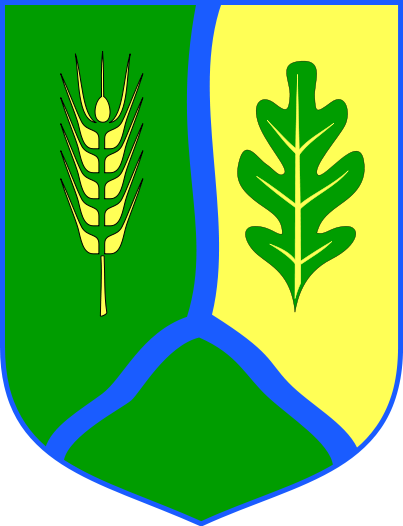 Obszary działaniaCele strategiczneInstytucjonalna i rodzinna opieka nad dzieckiemWielofunkcyjny system rodzin zastępczychNiepełnosprawnośćPrzyjazny system wsparcia dla osób niepełnosprawnychInstytucjonalne formy pomocy dla osób starszych i  niepełnosprawnychWykluczenie społeczneSprawny system zapobiegania kryzysom w rodziniePrzeciwdziałanie przemocy w rodzinieSprawny system profilaktyczno – terapeutyczny dla osób uzależnionych i współuzależnionychWspółpraca instytucjonalnaDobrze poinformowane i sprawnie działające instytucje wspierające politykę społecznąWyszczególnienieWyszczególnienieWyszczególnienie2010201120122013201420152016ogółemosobaGmina Gostycyn5 2645 2705 2645 2195 2335 2185 232ogółemosobapowiat tucholski48 15848 18748 32748 28348 38148 38148 416ogółemosobawojewództwo kujawsko-pomorskie2 098 7112 098 3702 096 4042 092 5642 089 9922 086 2102 083 927WyszczególnienieWyszczególnienie201020112012201320142015Udział ludności wg ekonomicznych grup wieku w % ludności ogółem dla GminyUdział ludności wg ekonomicznych grup wieku w % ludności ogółem dla GminyUdział ludności wg ekonomicznych grup wieku w % ludności ogółem dla GminyUdział ludności wg ekonomicznych grup wieku w % ludności ogółem dla GminyUdział ludności wg ekonomicznych grup wieku w % ludności ogółem dla GminyUdział ludności wg ekonomicznych grup wieku w % ludności ogółem dla GminyUdział ludności wg ekonomicznych grup wieku w % ludności ogółem dla GminyUdział ludności wg ekonomicznych grup wieku w % ludności ogółem dla Gminyw wieku przedprodukcyjnym%22,522,321,921,020,820,3w wieku produkcyjnym%64,263,963,763,963,563,1w wieku poprodukcyjnym%13,313,814,415,115,716,6SołectwaLiczba ludności  ogółemLudność w wieku poprodukcyjnymUdział (%) ludności w wieku poprodukcyjnym w ludności ogółemBagienica2894916,96%Gostycyn175429716,93%Łyskowo3515615,95%Mała Klonia3314413,29%Pruszcz86514716,99%Przyrowa1522818,42%Wielka Klonia4857014,43%Wielki Mędromierz3747219,25%Kamienica5548815,88%Piła1363122,79%RAZEM GMINA GOSTYCYN5 29188216,67%Wyszczególnienie20122013201420152016Dynamika % (2012 = 100)Bagienica3335414449148,48%Gostycyn208229248271297142,79%Łyskowo3641455456155,55%Mała Klonia3032353844146,67%Pruszcz104115128138147141,35%Przyrowa2023232728140,00%Wielka Klonia5960616570118,64%Wielki Mędromierz5459646772133,33%Kamienica6471778688137,50%Piła1717263031182,35%SołectwaLiczba dzieci zamieszkujących dany obszar w wieku 3-5 latLiczba dzieci zamieszkująca dany obszar w wieku 3-5 lat, objętych wychowaniem przedszkolnymOdsetek dzieci zamieszkujących dany obszar w wieku 3-5 lat, objętych wychowaniem przedszkolnymBagienica12758,33%Gostycyn692942,03%Łyskowo12541,67%Mała Klonia10550,00%Pruszcz341132,35%Przyrowa8225,00%Wielka Klonia20840,00%Wielki Mędromierz12541,67%Kamienica9444,44%Piła500,00%RAZEM GMINA GOSTYCYN1917639,79%SołectwaLiczba zarejestrowanych podmiotów gospodarczych osób fizycznychLiczba ludności w wieku produkcyjnymWskaźnik liczby zarejestrowanych podmiotów gospodarczych osób fizycznych na 100 mieszkańców w wieku produkcyjnym na danym obszarzeBagienica51842,72Gostycyn8011466,98Łyskowo162217,24Mała Klonia72193,20Pruszcz255554,50Przyrowa0900,00Wielka Klonia122934,10Wielki Mędromierz122375,06Kamienica133493,72Piła3783,85RAZEM GMINA GOSTYCYN1733 3725,13SołectwaPowierzchnia ogółem 
w haPowierzchnia przestrzeni zdegradowanych w haUdział (%) przestrzeni zdegradowanej w powierzchni ogólnej danego obszaruBagienica902,7300%Gostycyn2164,2600%Łyskowo1531,2000%Mała Klonia829,1200%Pruszcz3342,5116,60,50%Przyrowa621,7900%Wielka Klonia1507,7700%Wielki Mędromierz1344,6900%Kamienica950,002,60,27%Piła370,005,61,51%RAZEM GMINA GOSTYCYN13 564,0724,800,18%SołectwoWS1Udział liczby ludności w wieku poprodukcyjnym w ogólnej liczbie mieszkańców sołectw GminyWS2Odsetek dzieci zamieszkujących dany obszar w wieku 3-5 lat, objętych wychowaniem przedszkolnymWGWskaźnik liczby zarejestrowanych podmiotów gospodarczych osób fizycznych na 100 mieszkańców w wieku produkcyjnym na danym obszarzeWPFUdział przestrzeni zdegradowanej w powierzchni ogólnej danego obszaruBagienicaGostycynŁyskowoMała KloniaPruszczPrzyrowaWielka KloniaWielki MędromierzKamienicaPiłaSytuacja negatywnaWskaźnik przyjmuję wartość mniej korzystną niż średnia wyznaczona dla GminySytuacja pozytywnaWskaźnik przyjmuję wartość korzystniejszą niż średnia wyznaczona dla GminySołectwoIlość odchyleńPruszcz4Przyrowa3Piła4PodobszarSołectwo Pruszcz z wyłączeniem wschodniej części terenów leśnychSołectwo PiłaRAZEM OBSZAR REWITALIZOWANYLiczba ludności8851361 001Udział % liczby ludności podobszaru w liczbie ludności na terenie Gminy16,35%2,57%18,92%Powierzchnia ha980,0370,01 350,00Udział % liczby powierzchni podobszaru  w liczbie powierzchni na terenie Gminy7,22%2,73%9,95%Wyszczególnienie20122013201420152016PiłaPiłaPiłaPiłaPiłaPiłaOgółem1717263031Kobieta1414161819mężczyzna33101212PruszczPruszczPruszczPruszczPruszczPruszczOgółem104115128138147Kobieta80869297104mężczyzna2429364143Wyszczególnienie20122013201420152016PiłaPiłaPiłaPiłaPiłaPiłaDzieci w wieku 3 lat02113Dzieci w wieku 4 lat00211Dzieci w wieku 5 lat10021RAZEM12345PruszczPruszczPruszczPruszczPruszczPruszczDzieci w wieku 3 lat612151111Dzieci w wieku 4 lat156101410Dzieci w wieku 5 lat61571013RAZEM2733323534PotencjałBarieryPojawiają się pojedyncze osoby chętne do podejmowania działań i aktywizacji,Potencjał instytucji pomocy społecznej na rzecz realizacji programów aktywizujących i integrujących społeczności lokalneDobre warunki do rozwój gałęzi gospodarki związanej z turystyką,Obecność terenów pod inwestycjeNiskie koszty prowadzenia działalności gospodarczej w porównaniu do obszarów położonych wokół miast i obszarów miejskichAtrakcyjne tereny mieszkaniowe,Walory przyrodnicze obszaru,W większości niechęć do zmiany, dostosowania się do norm społecznych i brak włączenia w życie społeczności części mieszkańców obszarów zdegradowanychWysoki udział osób w wieku poprodukcyjnym (osób starszych),Niedostateczna liczba miejsc przedszkolnych,Przeciętny stan techniczny infrastruktury użyteczności publicznej, Podstawowa oferta rekreacyjna, która jednak nie zaspakaja potrzeb osób z terenów zdegradowanychSkala degradacji terenów i dewastacji obiektów obniżająca atrakcyjność inwestycyjną i mieszkaniową Zły stan niektórych dróg prowadzących do budynku użyteczności publicznej,  Cele rewitalizacji  Cele rewitalizacjiCel 1Cel2 Wzrost aktywności społecznej mieszkańców i dostępu do usług publicznychWzrost aktywności gospodarczej mieszkańców Wzrost aktywności społecznej mieszkańców i dostępu do usług publicznychWzrost aktywności gospodarczej mieszkańców Wzrost aktywności społecznej mieszkańców i dostępu do usług publicznychWzrost aktywności gospodarczej mieszkańców Kierunki działańKierunki działańZintegrowanie i zapobieganie wykluczeniu społecznemu osób starszychWsparcie rozwoju działalności gospodarczejZwiększenie dostępu do usług przedszkolnychWsparcie rozwoju działalności gospodarczejOdnowienie przestrzeni dla wspólnych miejsc spotkań i integracjiAktywizacja zawodowa mieszkańcówPoprawa stanu technicznego, wyposażenia i dostępu do obiektów użyteczności publicznej stanowiących miejsce integracji i aktywizacji mieszkańcówAktywizacja zawodowa mieszkańcówL.p.Nazwa wskaźnikaŹródło pozyskiwania informacjiWartość bazowaWartość docelowaCEL REWITALIZACYJNY 1: Wzrost aktywności społecznej mieszkańców i dostępu do usług publicznychCEL REWITALIZACYJNY 1: Wzrost aktywności społecznej mieszkańców i dostępu do usług publicznychCEL REWITALIZACYJNY 1: Wzrost aktywności społecznej mieszkańców i dostępu do usług publicznychCEL REWITALIZACYJNY 1: Wzrost aktywności społecznej mieszkańców i dostępu do usług publicznychCEL REWITALIZACYJNY 1: Wzrost aktywności społecznej mieszkańców i dostępu do usług publicznych1.Liczba nauczycieli, którzy uzyskali kwalifikacje lub nabyli kompetencje po opuszczeniu programu Urząd Gminy Gostycyn04 osoby2.Liczba dzieci objętych w ramach programu dodatkowymi zajęciami zwiększającymi ich szanse edukacyjne w edukacji przedszkolnej:Urząd Gminy Gostycyn050 osób3.Liczba miejsc wychowania przedszkolnego dofinansowanych w programie: Urząd Gminy Gostycyn050 osób4.Liczba nauczycieli objętych wsparciem w programieUrząd Gminy Gostycyn04 osoby5.Liczba osób zagrożonych ubóstwem lub wykluczeniem społecznym, u których wzrosła aktywność społecznaUrząd Gminy Gostycyn050 osób6.Liczba osób zagrożonych ubóstwem lub wykluczeniem społecznym objętych wsparciem w programie:Urząd Gminy Gostycyn0186 osóbCEL REWITALIZACYJNY 2:  Wzrost aktywności gospodarczej mieszkańcówCEL REWITALIZACYJNY 2:  Wzrost aktywności gospodarczej mieszkańcówCEL REWITALIZACYJNY 2:  Wzrost aktywności gospodarczej mieszkańcówCEL REWITALIZACYJNY 2:  Wzrost aktywności gospodarczej mieszkańcówCEL REWITALIZACYJNY 2:  Wzrost aktywności gospodarczej mieszkańców7.Liczba osób korzystających ze rewitalizowanych obszarów:Urząd Gminy Gostycyn01001 osób8.Liczba wspartych obiektów infrastruktury zlokalizowanych  na rewitalizowanych obszarach:Urząd Gminy Gostycyn04 szt.9.Powierzchnia obszarów objętych rewitalizacjaUrząd Gminy Gostycyn01 346,11 ha10.Długość przebudowanych dróg gminnychUrząd Gminy Gostycyn01,33 kmObszar rewitalizacji (nr/nazwa)Przedsięwzięcie (nr, nazwa)Projekt (nr, nazwa)Typ projektuOpis przedsięwzięciaOpis przedsięwzięciaOpis przedsięwzięciaOpis przedsięwzięciaOpis przedsięwzięciaOpis przedsięwzięciaOpis przedsięwzięciaOpis przedsięwzięciaOpis przedsięwzięciaObszar rewitalizacji (nr/nazwa)Przedsięwzięcie (nr, nazwa)Projekt (nr, nazwa)Typ projektuPodmiot/y realizujący/e projektZakres realizowanych zadańZakres realizowanych zadańZakres realizowanych zadańLokalizacja (miejsce przeprowadzenia danego projektu)Lokalizacja (miejsce przeprowadzenia danego projektu)Szacowana wartość projektu (zł)Prognozowane rezultatySposób oceny i zmierzenia rezultatów w odniesieniu do celów rewitalizacjiObszar rewitalizacji (nr/nazwa)Przedsięwzięcie (nr, nazwa)Projekt (nr, nazwa)Typ projektuPodmiot/y realizujący/e projektZakres realizowanych zadańZakres realizowanych zadańZakres realizowanych zadańLokalizacja (miejsce przeprowadzenia danego projektu)Lokalizacja (miejsce przeprowadzenia danego projektu)Szacowana wartość projektu (zł)Prognozowane rezultatySposób oceny i zmierzenia rezultatów w odniesieniu do celów rewitalizacjiObszar rewitalizacji (nr/nazwa)Przedsięwzięcie (nr, nazwa)Projekt (nr, nazwa)Typ projektuPodmiot/y realizujący/e projektZakres realizowanych zadańZakres realizowanych zadańZakres realizowanych zadańLokalizacja (miejsce przeprowadzenia danego projektu)Lokalizacja (miejsce przeprowadzenia danego projektu)Szacowana wartość projektu (zł)Prognozowane rezultatySposób oceny i zmierzenia rezultatów w odniesieniu do celów rewitalizacjiObszar rewitalizacji 1Sołectwo Pruszcz z wyłączeniem wschodniej cz. Terenów leśnych i sołectwo PiłaCel rewitalizacji:Wzrost aktywności społecznej mieszkańców i dostępu do usług publicznychCel rewitalizacji:Wzrost aktywności społecznej mieszkańców i dostępu do usług publicznychCel rewitalizacji:Wzrost aktywności społecznej mieszkańców i dostępu do usług publicznychCel rewitalizacji:Wzrost aktywności społecznej mieszkańców i dostępu do usług publicznychCel rewitalizacji:Wzrost aktywności społecznej mieszkańców i dostępu do usług publicznychCel rewitalizacji:Wzrost aktywności społecznej mieszkańców i dostępu do usług publicznychCel rewitalizacji:Wzrost aktywności społecznej mieszkańców i dostępu do usług publicznychCel rewitalizacji:Wzrost aktywności społecznej mieszkańców i dostępu do usług publicznychCel rewitalizacji:Wzrost aktywności społecznej mieszkańców i dostępu do usług publicznychCel rewitalizacji:Wzrost aktywności społecznej mieszkańców i dostępu do usług publicznychCel rewitalizacji:Wzrost aktywności społecznej mieszkańców i dostępu do usług publicznychCel rewitalizacji:Wzrost aktywności społecznej mieszkańców i dostępu do usług publicznychObszar rewitalizacji 1Sołectwo Pruszcz z wyłączeniem wschodniej cz. Terenów leśnych i sołectwo PiłaKierunek działań:Zwiększenie dostępu do usług przedszkolnychKierunek działań:Zwiększenie dostępu do usług przedszkolnychKierunek działań:Zwiększenie dostępu do usług przedszkolnychKierunek działań:Zwiększenie dostępu do usług przedszkolnychKierunek działań:Zwiększenie dostępu do usług przedszkolnychKierunek działań:Zwiększenie dostępu do usług przedszkolnychKierunek działań:Zwiększenie dostępu do usług przedszkolnychKierunek działań:Zwiększenie dostępu do usług przedszkolnychKierunek działań:Zwiększenie dostępu do usług przedszkolnychKierunek działań:Zwiększenie dostępu do usług przedszkolnychKierunek działań:Zwiększenie dostępu do usług przedszkolnychKierunek działań:Zwiększenie dostępu do usług przedszkolnychObszar rewitalizacji 1Sołectwo Pruszcz z wyłączeniem wschodniej cz. Terenów leśnych i sołectwo PiłaPrzedsięwzięcie 1, Zajęcia dla dzieci w wieku przedszkolnymProjekt 1, Rozszerzenie świadczenia usług edukacji przedszkolnej w Gminie GostycynspołecznyGmina GostycynGmina GostycynOrganizacja zajęć dla przedszkolaków w celu podniesienia  jakości edukacji przedszkolnej poprzez organizację zajęć dodatkowych, wspierających rozwój oraz podnoszenie kompetencji i kwalifikacji nauczycieli przedszkola (zajęcia logopedyczne, zajęcia z gimnastyki korekcyjnej, zajęcia rytmiczno- umuzykalniające, program socjoterapeutyczny, zajęcia korekcyjno-kompensacyne, program arteterapii, 
Studia podyplomowe bądź kursy kwalifikacyjne : Integracja sensoryczna – 1 osobachoreografia – pedagogika tańca – 1 osobaterapia ruchem, gimnastyka korekcyjno-kompensacyjna z elementami masażu – 1 osobalogopedia  - 1 osobaKursy i szkolenia dotyczące doskonalenia   nauczycieli w zakresie wprowadzenia nowej podstawy programowej.Organizacja zajęć dla przedszkolaków w celu podniesienia  jakości edukacji przedszkolnej poprzez organizację zajęć dodatkowych, wspierających rozwój oraz podnoszenie kompetencji i kwalifikacji nauczycieli przedszkola (zajęcia logopedyczne, zajęcia z gimnastyki korekcyjnej, zajęcia rytmiczno- umuzykalniające, program socjoterapeutyczny, zajęcia korekcyjno-kompensacyne, program arteterapii, 
Studia podyplomowe bądź kursy kwalifikacyjne : Integracja sensoryczna – 1 osobachoreografia – pedagogika tańca – 1 osobaterapia ruchem, gimnastyka korekcyjno-kompensacyjna z elementami masażu – 1 osobalogopedia  - 1 osobaKursy i szkolenia dotyczące doskonalenia   nauczycieli w zakresie wprowadzenia nowej podstawy programowej.Piła/PruszczPiła/Pruszcz350 tys.Liczba nauczycieli, którzy uzyskali kwalifikacje lub nabyli kompetencje po opuszczeniu programu – 4 osobyLiczba dzieci objętych w ramach programu dodatkowymi zajęciami zwiększającymi ich szanse edukacyjne w edukacji przedszkolnej: 50 miejscLiczba miejsc wychowania przedszkolnego dofinansowanych w programie: 50 miejscLiczba nauczycieli objętych wsparciem w programie: 4 osobyEwidencja uczestników i wywiady środowiskowe dotyczące badania dalszych losów uczestników projektuObszar rewitalizacji 1Sołectwo Pruszcz z wyłączeniem wschodniej cz. Terenów leśnych i sołectwo PiłaCel rewitalizacji:Wzrost aktywności społecznej mieszkańców i dostępu do usług publicznychCel rewitalizacji:Wzrost aktywności społecznej mieszkańców i dostępu do usług publicznychCel rewitalizacji:Wzrost aktywności społecznej mieszkańców i dostępu do usług publicznychCel rewitalizacji:Wzrost aktywności społecznej mieszkańców i dostępu do usług publicznychCel rewitalizacji:Wzrost aktywności społecznej mieszkańców i dostępu do usług publicznychCel rewitalizacji:Wzrost aktywności społecznej mieszkańców i dostępu do usług publicznychCel rewitalizacji:Wzrost aktywności społecznej mieszkańców i dostępu do usług publicznychCel rewitalizacji:Wzrost aktywności społecznej mieszkańców i dostępu do usług publicznychCel rewitalizacji:Wzrost aktywności społecznej mieszkańców i dostępu do usług publicznychCel rewitalizacji:Wzrost aktywności społecznej mieszkańców i dostępu do usług publicznychCel rewitalizacji:Wzrost aktywności społecznej mieszkańców i dostępu do usług publicznychCel rewitalizacji:Wzrost aktywności społecznej mieszkańców i dostępu do usług publicznychObszar rewitalizacji 1Sołectwo Pruszcz z wyłączeniem wschodniej cz. Terenów leśnych i sołectwo PiłaKierunek działań: Zintegrowanie i zapobieganie wykluczeniu społecznemu osób starszychKierunek działań: Zintegrowanie i zapobieganie wykluczeniu społecznemu osób starszychKierunek działań: Zintegrowanie i zapobieganie wykluczeniu społecznemu osób starszychKierunek działań: Zintegrowanie i zapobieganie wykluczeniu społecznemu osób starszychKierunek działań: Zintegrowanie i zapobieganie wykluczeniu społecznemu osób starszychKierunek działań: Zintegrowanie i zapobieganie wykluczeniu społecznemu osób starszychKierunek działań: Zintegrowanie i zapobieganie wykluczeniu społecznemu osób starszychKierunek działań: Zintegrowanie i zapobieganie wykluczeniu społecznemu osób starszychKierunek działań: Zintegrowanie i zapobieganie wykluczeniu społecznemu osób starszychKierunek działań: Zintegrowanie i zapobieganie wykluczeniu społecznemu osób starszychKierunek działań: Zintegrowanie i zapobieganie wykluczeniu społecznemu osób starszychKierunek działań: Zintegrowanie i zapobieganie wykluczeniu społecznemu osób starszychObszar rewitalizacji 1Sołectwo Pruszcz z wyłączeniem wschodniej cz. Terenów leśnych i sołectwo PiłaPrzedsięwzięcie 2, Zajęcia dla osób starszychProjekt 2, Poprawa kondycji fizycznej i psychicznej seniorów w Gminie Gostycynpoprzez rozwój oferty wsparcia i opiekispołecznyGmina Gostycyn, Stowarzyszenie BUKO, Spółdzielnia Socjalna Gmina Gostycyn, Stowarzyszenie BUKO, Spółdzielnia Socjalna Organizacja zajęć dla osób starszych w celu przeciwdziałania ich wykluczenia społecznego oraz ich integracja i organizacja czasu wolnego np. poranki muzyczne dla seniorów, wyjazdy turystyczne, zajęcia rękodzielnicze, pogadanki prozdrowotne i edukacyjne (przykłady zajęć zajęcia teatralne - zajęcia wokalno-muzyczne - taniec - warsztaty kulinarne - warsztaty rękodzielnicze  - warsztaty florystyczno-dekoracyjne, - joga - basen - pierwsza pomoc - nordic walking -- apiterapia - aerobik - rehabilitacja – samoobrona, warsztaty komputerowe - nauka j. angielskiego - biblioterapia - muzykoterapia - poradnik seniora –pamiętnikarstwo)Piła/PruszczPiła/Pruszcz300 tys.300 tys.Liczba osób zagrożonych ubóstwem lub wykluczeniem społecznym, u których wzrosła aktywność społeczna- 50Liczba osób zagrożonych ubóstwem lub wykluczeniem społecznym objętych wsparciem w programie: 50Ewidencja uczestników i wywiady środowiskowe dotyczące badania dalszych losów uczestników projektuObszar rewitalizacji 1Sołectwo Pruszcz z wyłączeniem wschodniej cz. Terenów leśnych i sołectwo PiłaCel rewitalizacjiWzrost aktywności społecznej mieszkańców i dostępu do usług publicznychCel rewitalizacjiWzrost aktywności społecznej mieszkańców i dostępu do usług publicznychCel rewitalizacjiWzrost aktywności społecznej mieszkańców i dostępu do usług publicznychCel rewitalizacjiWzrost aktywności społecznej mieszkańców i dostępu do usług publicznychCel rewitalizacjiWzrost aktywności społecznej mieszkańców i dostępu do usług publicznychCel rewitalizacjiWzrost aktywności społecznej mieszkańców i dostępu do usług publicznychCel rewitalizacjiWzrost aktywności społecznej mieszkańców i dostępu do usług publicznychCel rewitalizacjiWzrost aktywności społecznej mieszkańców i dostępu do usług publicznychCel rewitalizacjiWzrost aktywności społecznej mieszkańców i dostępu do usług publicznychCel rewitalizacjiWzrost aktywności społecznej mieszkańców i dostępu do usług publicznychCel rewitalizacjiWzrost aktywności społecznej mieszkańców i dostępu do usług publicznychCel rewitalizacjiWzrost aktywności społecznej mieszkańców i dostępu do usług publicznychObszar rewitalizacji 1Sołectwo Pruszcz z wyłączeniem wschodniej cz. Terenów leśnych i sołectwo PiłaKierunki działań:Odnowienie przestrzeni dla wspólnych miejsc spotkań i integracjiKierunki działań:Odnowienie przestrzeni dla wspólnych miejsc spotkań i integracjiKierunki działań:Odnowienie przestrzeni dla wspólnych miejsc spotkań i integracjiKierunki działań:Odnowienie przestrzeni dla wspólnych miejsc spotkań i integracjiKierunki działań:Odnowienie przestrzeni dla wspólnych miejsc spotkań i integracjiKierunki działań:Odnowienie przestrzeni dla wspólnych miejsc spotkań i integracjiKierunki działań:Odnowienie przestrzeni dla wspólnych miejsc spotkań i integracjiKierunki działań:Odnowienie przestrzeni dla wspólnych miejsc spotkań i integracjiKierunki działań:Odnowienie przestrzeni dla wspólnych miejsc spotkań i integracjiKierunki działań:Odnowienie przestrzeni dla wspólnych miejsc spotkań i integracjiKierunki działań:Odnowienie przestrzeni dla wspólnych miejsc spotkań i integracjiKierunki działań:Odnowienie przestrzeni dla wspólnych miejsc spotkań i integracjiObszar rewitalizacji 1Sołectwo Pruszcz z wyłączeniem wschodniej cz. Terenów leśnych i sołectwo PiłaPrzedsięwzięcie 3, Zagospodarowanie terenu i adaptacja na cele rekreacyjno-sportoweProjekt 3, Wybudowanie małej infrastruktury na świeżym powietrzuPrzestrzenno-funkcjonalnyGmina GostycynWybudowanie małej infrastruktury na świeżym powietrzu – siłowni zewnętrznych dla zorganizowania miejsca rekreacji 
i spędzania aktywnie czasu wolnego, poprawiających kondycję psychofizyczną Wybudowanie małej infrastruktury na świeżym powietrzu – siłowni zewnętrznych dla zorganizowania miejsca rekreacji 
i spędzania aktywnie czasu wolnego, poprawiających kondycję psychofizyczną Wybudowanie małej infrastruktury na świeżym powietrzu – siłowni zewnętrznych dla zorganizowania miejsca rekreacji 
i spędzania aktywnie czasu wolnego, poprawiających kondycję psychofizyczną Piła150 tys.150 tys.Liczba osób korzystających ze rewitalizowanych obszarów: 136 osóbLiczba wspartych obiektów infrastruktury zlokalizowanych  na rewitalizowanych obszarach: 1 szt.Powierzchnia obszarów objętych rewitalizacja: 370 haProtokół odbioru końcowegoObszar rewitalizacji 1Sołectwo Pruszcz z wyłączeniem wschodniej cz. Terenów leśnych i sołectwo PiłaPrzedsięwzięcie 4, Odnowa przestrzeni zdegradowanej na terenie sołectwa PruszczProjekt 4, Zagospodarowanie budynków po byłej stacji kolejowej Pruszcz-BagienicaPrzestrzenno-funkcjonalnyGmina GostycynZagospodarowanie  budynków po byłej stacji kolejowej Pruszcz Bagienica na cele społeczne.Projekt ma na celu zagospodarowanie przestrzeni zdegradowanej, nadanie jej nowych funkcji, wpływających na rozwój gospodarczy i przedsiębiorczości mieszkańców oraz stających się dla nich miejscem spotkań.Wykorzystana w tym celu zostanie istniejąca infrastruktura, która poddana odnowieZagospodarowanie budynków po byłej stacji kolejowej polega na  wykreowaniu produktu turystycznego „Zapomniana stacja” do którego inspiracją stały się niszczejące budynki kolejowe w Pruszczu, które w odpowiedni sposób zagospodarowane mogą stanowić potencjał rozwoju gospodarczego tego ternu i gałęzi gospodarki, która dotyczy turystyki. Zabudowania kolejowe tworzą kompleks budynków pochodzący z epoki międzywojennej, który sam w sobie ma niesamowity klimat. Koncepcja produktu „Zapomniana stacja” zakłada wykreowanie stacji Pruszcz Bagienica na miejsce spotkań osób starszych - miłośników stalowych szlaków (kolekcjonerów, modelarzy, artystów, historyków).Produkt  składa się z kilku  elementów:Szynowy HotelKoncepcja zakłada zakupienie kilku starych wagonów i przekształcenie ich w unikalną bazę mająca wpływ na rozwój przedsiębiorczości mieszkańców – stworzenie bazy turystycznej – noclegowej i gastronomicznej. Kolejowy „hotel” pod nazwą „Szynowa Sypialnia” da miejsca pracy i znajdować się będzie na stacji Pruszcz Bagienica. Składać się będzie z wagonów sypialnianych i jednego wagonu gastronomicznego, w którym znajduje się restauracja pod nazwą „Szynowa Restauracja Sawa”.Mini SkansenW budynku stacji kolejowej planowany jest do utworzyenia mini skansen na bazie kolejki elektrycznej TT. Kolejki elektryczne TT to modele lokomotyw, parowozów, wagonów pasażerskich i towarowych w skali 1:120. Idea produktu zakłada jego oparcie na dwóch elementach składowych: wystawie modeli kolejowych będących odwzorowaniem  polskiego taboru oraz makiecie stanowiącej idealne odwzorowanie prawdziwej stacji Pruszcz Bagienica oraz linii kolejowych przebiegających przez powiat tucholski.Kolejowe ABCProdukt „Zapomniana Stacja” z założenia ma  spełniać rolę edukacyjną – upowszechniając mało znane informacje o kolei i jej zaletach w stosunku do innych środków transportu – ekologia, bezpieczeństwo, ekonomia.Projekt obejmuje również stworzenie punktu widokowego na wieży ciśnień przy stacji kolejowej z widokiem na unikatowy węzeł kolejowy z XIX wieku oraz panoramę największego w Polsce kompleksu leśnego Bory Tucholskie. Kolejnym elementem projektu będzie zagospodarowanie obiektów stacyjnych i udostępnienie ich zwiedzającym, zakup drezyn, wykorzystanie potencjału zrewitalizowanej stacji do organizacji różnego typu imprez i spotkań. Odremontowanie obiektu starej parowozowni z przeznaczeniem jej na muzeum drezyn.Zagospodarowanie  budynków po byłej stacji kolejowej Pruszcz Bagienica na cele społeczne.Projekt ma na celu zagospodarowanie przestrzeni zdegradowanej, nadanie jej nowych funkcji, wpływających na rozwój gospodarczy i przedsiębiorczości mieszkańców oraz stających się dla nich miejscem spotkań.Wykorzystana w tym celu zostanie istniejąca infrastruktura, która poddana odnowieZagospodarowanie budynków po byłej stacji kolejowej polega na  wykreowaniu produktu turystycznego „Zapomniana stacja” do którego inspiracją stały się niszczejące budynki kolejowe w Pruszczu, które w odpowiedni sposób zagospodarowane mogą stanowić potencjał rozwoju gospodarczego tego ternu i gałęzi gospodarki, która dotyczy turystyki. Zabudowania kolejowe tworzą kompleks budynków pochodzący z epoki międzywojennej, który sam w sobie ma niesamowity klimat. Koncepcja produktu „Zapomniana stacja” zakłada wykreowanie stacji Pruszcz Bagienica na miejsce spotkań osób starszych - miłośników stalowych szlaków (kolekcjonerów, modelarzy, artystów, historyków).Produkt  składa się z kilku  elementów:Szynowy HotelKoncepcja zakłada zakupienie kilku starych wagonów i przekształcenie ich w unikalną bazę mająca wpływ na rozwój przedsiębiorczości mieszkańców – stworzenie bazy turystycznej – noclegowej i gastronomicznej. Kolejowy „hotel” pod nazwą „Szynowa Sypialnia” da miejsca pracy i znajdować się będzie na stacji Pruszcz Bagienica. Składać się będzie z wagonów sypialnianych i jednego wagonu gastronomicznego, w którym znajduje się restauracja pod nazwą „Szynowa Restauracja Sawa”.Mini SkansenW budynku stacji kolejowej planowany jest do utworzyenia mini skansen na bazie kolejki elektrycznej TT. Kolejki elektryczne TT to modele lokomotyw, parowozów, wagonów pasażerskich i towarowych w skali 1:120. Idea produktu zakłada jego oparcie na dwóch elementach składowych: wystawie modeli kolejowych będących odwzorowaniem  polskiego taboru oraz makiecie stanowiącej idealne odwzorowanie prawdziwej stacji Pruszcz Bagienica oraz linii kolejowych przebiegających przez powiat tucholski.Kolejowe ABCProdukt „Zapomniana Stacja” z założenia ma  spełniać rolę edukacyjną – upowszechniając mało znane informacje o kolei i jej zaletach w stosunku do innych środków transportu – ekologia, bezpieczeństwo, ekonomia.Projekt obejmuje również stworzenie punktu widokowego na wieży ciśnień przy stacji kolejowej z widokiem na unikatowy węzeł kolejowy z XIX wieku oraz panoramę największego w Polsce kompleksu leśnego Bory Tucholskie. Kolejnym elementem projektu będzie zagospodarowanie obiektów stacyjnych i udostępnienie ich zwiedzającym, zakup drezyn, wykorzystanie potencjału zrewitalizowanej stacji do organizacji różnego typu imprez i spotkań. Odremontowanie obiektu starej parowozowni z przeznaczeniem jej na muzeum drezyn.Zagospodarowanie  budynków po byłej stacji kolejowej Pruszcz Bagienica na cele społeczne.Projekt ma na celu zagospodarowanie przestrzeni zdegradowanej, nadanie jej nowych funkcji, wpływających na rozwój gospodarczy i przedsiębiorczości mieszkańców oraz stających się dla nich miejscem spotkań.Wykorzystana w tym celu zostanie istniejąca infrastruktura, która poddana odnowieZagospodarowanie budynków po byłej stacji kolejowej polega na  wykreowaniu produktu turystycznego „Zapomniana stacja” do którego inspiracją stały się niszczejące budynki kolejowe w Pruszczu, które w odpowiedni sposób zagospodarowane mogą stanowić potencjał rozwoju gospodarczego tego ternu i gałęzi gospodarki, która dotyczy turystyki. Zabudowania kolejowe tworzą kompleks budynków pochodzący z epoki międzywojennej, który sam w sobie ma niesamowity klimat. Koncepcja produktu „Zapomniana stacja” zakłada wykreowanie stacji Pruszcz Bagienica na miejsce spotkań osób starszych - miłośników stalowych szlaków (kolekcjonerów, modelarzy, artystów, historyków).Produkt  składa się z kilku  elementów:Szynowy HotelKoncepcja zakłada zakupienie kilku starych wagonów i przekształcenie ich w unikalną bazę mająca wpływ na rozwój przedsiębiorczości mieszkańców – stworzenie bazy turystycznej – noclegowej i gastronomicznej. Kolejowy „hotel” pod nazwą „Szynowa Sypialnia” da miejsca pracy i znajdować się będzie na stacji Pruszcz Bagienica. Składać się będzie z wagonów sypialnianych i jednego wagonu gastronomicznego, w którym znajduje się restauracja pod nazwą „Szynowa Restauracja Sawa”.Mini SkansenW budynku stacji kolejowej planowany jest do utworzyenia mini skansen na bazie kolejki elektrycznej TT. Kolejki elektryczne TT to modele lokomotyw, parowozów, wagonów pasażerskich i towarowych w skali 1:120. Idea produktu zakłada jego oparcie na dwóch elementach składowych: wystawie modeli kolejowych będących odwzorowaniem  polskiego taboru oraz makiecie stanowiącej idealne odwzorowanie prawdziwej stacji Pruszcz Bagienica oraz linii kolejowych przebiegających przez powiat tucholski.Kolejowe ABCProdukt „Zapomniana Stacja” z założenia ma  spełniać rolę edukacyjną – upowszechniając mało znane informacje o kolei i jej zaletach w stosunku do innych środków transportu – ekologia, bezpieczeństwo, ekonomia.Projekt obejmuje również stworzenie punktu widokowego na wieży ciśnień przy stacji kolejowej z widokiem na unikatowy węzeł kolejowy z XIX wieku oraz panoramę największego w Polsce kompleksu leśnego Bory Tucholskie. Kolejnym elementem projektu będzie zagospodarowanie obiektów stacyjnych i udostępnienie ich zwiedzającym, zakup drezyn, wykorzystanie potencjału zrewitalizowanej stacji do organizacji różnego typu imprez i spotkań. Odremontowanie obiektu starej parowozowni z przeznaczeniem jej na muzeum drezyn.Pruszcz2 mln2 mlnLiczba osób korzystających ze rewitalizowanych obszarów: 865 osóbLiczba wspartych obiektów infrastruktury zlokalizowanych  na rewitalizowanych obszarach: 1 szt.Powierzchnia obszarów objętych rewitalizacja: 976,11 haDokumentacja powykonawczaObszar rewitalizacji 1Sołectwo Pruszcz z wyłączeniem wschodniej cz. Terenów leśnych i sołectwo PiłaPrzedsięwzięcie 5. Rewitalizacja przestrzeni zdegradowanej na terenie sołectwa PiłaProjekt 5. Rewitalizacja zabytkowej zabudowy podziemnej kopalni węgla brunatnego w Pile w ramach tworzonego przedsiębiorstwa społecznego "Górnicza Wioska"Przestrzenno-funkcjonalnyStowarzyszenie BUKO/ Przedsiębiorstwo Społeczne Górnicza Wioska Sp. z.o.o.Projekt polegał będzie na rekonstrukcji, odbudowie oraz dostosowania do zwiedzania przez osoby starsze zniszczonych obiektów zabudowy technicznej i mieszkalnej historycznej podziemnej kopalni węgla brunatnego wpisanej do rejestru zabytków oraz utworzenia podziemnego muzeum kopalń węgla brunatnego wraz z podziemną trasą turystyczną. Działanie niezbędne do właściwego udostępnienia zabytku osobom starszym oraz prowadzenia zajęć i usług skierowanych do osób starszych (zajęcia edukacyjne, warsztaty starych zawodów, żywe dziedzictwo oraz aktywizacja osób starszych, zwiedzanie dostosowane do osób starszych, przystosowanie obiektu do obsługi ruchu w nurcie wymiany międzypokoleniowej - przekazywanie wiedzy dotyczącej przeszłości przez osoby starsze dzieciom i młodzieży, itp.). W ramach realizowanego projektu w zrekonstruowanych obiektach planowane jest również utworzenie Lokalnego Centrum Przedsiębiorczości Społecznej co umożliwi aktywizację społeczności lokalnych z terenów objętych rewitalizacją w kierunku tworzenia podmiotów gospodarczych w nurcie ekonomii społecznej.Projekt polegał będzie na rekonstrukcji, odbudowie oraz dostosowania do zwiedzania przez osoby starsze zniszczonych obiektów zabudowy technicznej i mieszkalnej historycznej podziemnej kopalni węgla brunatnego wpisanej do rejestru zabytków oraz utworzenia podziemnego muzeum kopalń węgla brunatnego wraz z podziemną trasą turystyczną. Działanie niezbędne do właściwego udostępnienia zabytku osobom starszym oraz prowadzenia zajęć i usług skierowanych do osób starszych (zajęcia edukacyjne, warsztaty starych zawodów, żywe dziedzictwo oraz aktywizacja osób starszych, zwiedzanie dostosowane do osób starszych, przystosowanie obiektu do obsługi ruchu w nurcie wymiany międzypokoleniowej - przekazywanie wiedzy dotyczącej przeszłości przez osoby starsze dzieciom i młodzieży, itp.). W ramach realizowanego projektu w zrekonstruowanych obiektach planowane jest również utworzenie Lokalnego Centrum Przedsiębiorczości Społecznej co umożliwi aktywizację społeczności lokalnych z terenów objętych rewitalizacją w kierunku tworzenia podmiotów gospodarczych w nurcie ekonomii społecznej.Projekt polegał będzie na rekonstrukcji, odbudowie oraz dostosowania do zwiedzania przez osoby starsze zniszczonych obiektów zabudowy technicznej i mieszkalnej historycznej podziemnej kopalni węgla brunatnego wpisanej do rejestru zabytków oraz utworzenia podziemnego muzeum kopalń węgla brunatnego wraz z podziemną trasą turystyczną. Działanie niezbędne do właściwego udostępnienia zabytku osobom starszym oraz prowadzenia zajęć i usług skierowanych do osób starszych (zajęcia edukacyjne, warsztaty starych zawodów, żywe dziedzictwo oraz aktywizacja osób starszych, zwiedzanie dostosowane do osób starszych, przystosowanie obiektu do obsługi ruchu w nurcie wymiany międzypokoleniowej - przekazywanie wiedzy dotyczącej przeszłości przez osoby starsze dzieciom i młodzieży, itp.). W ramach realizowanego projektu w zrekonstruowanych obiektach planowane jest również utworzenie Lokalnego Centrum Przedsiębiorczości Społecznej co umożliwi aktywizację społeczności lokalnych z terenów objętych rewitalizacją w kierunku tworzenia podmiotów gospodarczych w nurcie ekonomii społecznej.Sołectwo Piła3 mln3 mlnLiczba osób korzystających ze rewitalizowanych obszarów: 1001 osóbLiczba przedsiębiorstw ulokowanych na zrewitalizowanych obszarach: 1 szt. Liczba wspartych obiektów infrastruktury zlokalizowanych  na rewitalizowanych obszarach: 1 szt.Powierzchnia obszarów objętych rewitalizacja: 370 haLiczba przedsiębiorstw otrzymujących wsparcie 1 szt.Dokumentacja powykonawczaObszar rewitalizacji 1Sołectwo Pruszcz z wyłączeniem wschodniej cz. Terenów leśnych i sołectwo PiłaCel rewitalizacjiWzrost aktywności społecznej mieszkańców i dostępu do usług publicznychCel rewitalizacjiWzrost aktywności społecznej mieszkańców i dostępu do usług publicznychCel rewitalizacjiWzrost aktywności społecznej mieszkańców i dostępu do usług publicznychCel rewitalizacjiWzrost aktywności społecznej mieszkańców i dostępu do usług publicznychCel rewitalizacjiWzrost aktywności społecznej mieszkańców i dostępu do usług publicznychCel rewitalizacjiWzrost aktywności społecznej mieszkańców i dostępu do usług publicznychCel rewitalizacjiWzrost aktywności społecznej mieszkańców i dostępu do usług publicznychCel rewitalizacjiWzrost aktywności społecznej mieszkańców i dostępu do usług publicznychCel rewitalizacjiWzrost aktywności społecznej mieszkańców i dostępu do usług publicznychCel rewitalizacjiWzrost aktywności społecznej mieszkańców i dostępu do usług publicznychCel rewitalizacjiWzrost aktywności społecznej mieszkańców i dostępu do usług publicznychCel rewitalizacjiWzrost aktywności społecznej mieszkańców i dostępu do usług publicznychObszar rewitalizacji 1Sołectwo Pruszcz z wyłączeniem wschodniej cz. Terenów leśnych i sołectwo PiłaKierunki działań:Poprawa stanu technicznego, wyposażenia i dostępu do obiektów użyteczności publicznej stanowiących miejsce integracji i aktywizacji mieszkańcówKierunki działań:Poprawa stanu technicznego, wyposażenia i dostępu do obiektów użyteczności publicznej stanowiących miejsce integracji i aktywizacji mieszkańcówKierunki działań:Poprawa stanu technicznego, wyposażenia i dostępu do obiektów użyteczności publicznej stanowiących miejsce integracji i aktywizacji mieszkańcówKierunki działań:Poprawa stanu technicznego, wyposażenia i dostępu do obiektów użyteczności publicznej stanowiących miejsce integracji i aktywizacji mieszkańcówKierunki działań:Poprawa stanu technicznego, wyposażenia i dostępu do obiektów użyteczności publicznej stanowiących miejsce integracji i aktywizacji mieszkańcówKierunki działań:Poprawa stanu technicznego, wyposażenia i dostępu do obiektów użyteczności publicznej stanowiących miejsce integracji i aktywizacji mieszkańcówKierunki działań:Poprawa stanu technicznego, wyposażenia i dostępu do obiektów użyteczności publicznej stanowiących miejsce integracji i aktywizacji mieszkańcówKierunki działań:Poprawa stanu technicznego, wyposażenia i dostępu do obiektów użyteczności publicznej stanowiących miejsce integracji i aktywizacji mieszkańcówKierunki działań:Poprawa stanu technicznego, wyposażenia i dostępu do obiektów użyteczności publicznej stanowiących miejsce integracji i aktywizacji mieszkańcówKierunki działań:Poprawa stanu technicznego, wyposażenia i dostępu do obiektów użyteczności publicznej stanowiących miejsce integracji i aktywizacji mieszkańcówKierunki działań:Poprawa stanu technicznego, wyposażenia i dostępu do obiektów użyteczności publicznej stanowiących miejsce integracji i aktywizacji mieszkańcówKierunki działań:Poprawa stanu technicznego, wyposażenia i dostępu do obiektów użyteczności publicznej stanowiących miejsce integracji i aktywizacji mieszkańcówObszar rewitalizacji 1Sołectwo Pruszcz z wyłączeniem wschodniej cz. Terenów leśnych i sołectwo PiłaPrzedsięwzięcie 6, Doposażenie pomieszczeń w Centrum Edukacji Ekologicznej  na potrzeby zajęć/szkoleń dla mieszkańcówProjekt 6. Doposażenie pomieszczeń w Centrum Edukacji Ekologicznej  na potrzeby zajęć/szkoleń dla mieszkańcówTechnicznyGmina Gostycyn/Tucholski Park KrajobrazowyDoposażenie pomieszczeń w  sprzęt i materiały dydaktyczne w Centrum Edukacji Ekologicznej  na potrzeby zajęć/szkoleń dla mieszkańcówDoposażenie pomieszczeń w  sprzęt i materiały dydaktyczne w Centrum Edukacji Ekologicznej  na potrzeby zajęć/szkoleń dla mieszkańcówDoposażenie pomieszczeń w  sprzęt i materiały dydaktyczne w Centrum Edukacji Ekologicznej  na potrzeby zajęć/szkoleń dla mieszkańcówPiła100 tys.100 tys.Liczba osób korzystających ze rewitalizowanych obszarów: 136 osóbLiczba wspartych obiektów infrastruktury zlokalizowanych  na rewitalizowanych obszarach: 1 szt.Powierzchnia obszarów objętych rewitalizacja: 370 haProtokół zdawczo-odbiorczyObszar rewitalizacji 1Sołectwo Pruszcz z wyłączeniem wschodniej cz. Terenów leśnych i sołectwo PiłaPrzedsięwzięcie 7, Przebudowa  drogi gminnej nr 010528C w miejscowości PruszczProjekt 7, Przebudowa  drogi gminnej nr 010528C w miejscowości PruszcztechnicznyGmina GostycynPrzebudowa  drogi gminnej nr 010528C w miejscowości PruszczPrzebudowa  drogi gminnej nr 010528C w miejscowości PruszczPrzebudowa  drogi gminnej nr 010528C w miejscowości PruszczPruszcz500 tys.500 tys.Liczba osób korzystających ze rewitalizowanych obszarów: 865 osóbPowierzchnia obszarów objętych rewitalizacja: 976,11 haDługość przebudowanych dróg gminnych: 0,83kmProtokół zdawczo-odbiorczyObszar rewitalizacji 1Sołectwo Pruszcz z wyłączeniem wschodniej cz. Terenów leśnych i sołectwo PiłaPrzedsięwzięcie 8, Dostosowanie pomieszczeń w Szkole Podstawowej w Pruszczu na potrzeby zajęć/szkoleń dla uczniów i mieszkańcówProjekt 8, Dostosowanie pomieszczeń w Szkole Podstawowej w Pruszczu na potrzeby zajęć/szkoleń dla uczniów i mieszkańcówtechnicznyGmina GostycynDostosowanie pomieszczeń i wyposażenie w odpowiedni sprzęt  Szkoły Podstawowej w Pruszczu na potrzeby zajęć/szkoleń dla uczniów
 i mieszkańcówDostosowanie pomieszczeń i wyposażenie w odpowiedni sprzęt  Szkoły Podstawowej w Pruszczu na potrzeby zajęć/szkoleń dla uczniów
 i mieszkańcówDostosowanie pomieszczeń i wyposażenie w odpowiedni sprzęt  Szkoły Podstawowej w Pruszczu na potrzeby zajęć/szkoleń dla uczniów
 i mieszkańcówPruszcz100 tys.100 tys.Liczba osób korzystających ze zrewitalizowanych obszarów: 865 osóbLiczba wspartych obiektów infrastruktury zlokalizowanych  na rewitalizowanych obszarach: 1 szt.Powierzchnia obszarów objętych rewitalizacja: 976,11 haProtokół zdawczo-odbiorczyObszar rewitalizacji 1Sołectwo Pruszcz z wyłączeniem wschodniej cz. Terenów leśnych i sołectwo PiłaPrzedsięwzięcie 9. Zapewnie dostępności mieszkańcom do wsi tematycznej Górnicza WioskaProjekt 9. Budowa drogi gminnej do wsi tematycznej Górnicza WioskatechnicznyGmina Gostycyn/ Przedsiębiorstwo Społeczne Górnicza Wioska Sp. z.o.o.Projekt poległą będzie na utwardzeniu ulicy Świerkowej kostką polbrukową na odcinku od istniejącego utwardzenia do końca ulicy co umożliwi ułatwienie dostępu do zabytku (do Górniczej Wioski oraz istniejących budynków zabudowy mieszkalno-gospodarczej i technicznej kopalni OLGA) turystom, w tym głównie osobom starszym oraz rodzinom z dziećmi do lat 5 (wózki dziecięce, osoby starsze poruszające się na wózkach itp. Projekt ma na celu udostępnienie osobom starszym i rodzinom z dziećmi atrakcji turystycznej i obiektów zabytkowych oraz możliwość uczestnictwa w programach im dedykowanych, mających na celu włączenie społeczne i integracje międzypokoleniową.Projekt poległą będzie na utwardzeniu ulicy Świerkowej kostką polbrukową na odcinku od istniejącego utwardzenia do końca ulicy co umożliwi ułatwienie dostępu do zabytku (do Górniczej Wioski oraz istniejących budynków zabudowy mieszkalno-gospodarczej i technicznej kopalni OLGA) turystom, w tym głównie osobom starszym oraz rodzinom z dziećmi do lat 5 (wózki dziecięce, osoby starsze poruszające się na wózkach itp. Projekt ma na celu udostępnienie osobom starszym i rodzinom z dziećmi atrakcji turystycznej i obiektów zabytkowych oraz możliwość uczestnictwa w programach im dedykowanych, mających na celu włączenie społeczne i integracje międzypokoleniową.Projekt poległą będzie na utwardzeniu ulicy Świerkowej kostką polbrukową na odcinku od istniejącego utwardzenia do końca ulicy co umożliwi ułatwienie dostępu do zabytku (do Górniczej Wioski oraz istniejących budynków zabudowy mieszkalno-gospodarczej i technicznej kopalni OLGA) turystom, w tym głównie osobom starszym oraz rodzinom z dziećmi do lat 5 (wózki dziecięce, osoby starsze poruszające się na wózkach itp. Projekt ma na celu udostępnienie osobom starszym i rodzinom z dziećmi atrakcji turystycznej i obiektów zabytkowych oraz możliwość uczestnictwa w programach im dedykowanych, mających na celu włączenie społeczne i integracje międzypokoleniową.Piła350 000,00350 000,00Liczba osób korzystających ze rewitalizowanych obszarów: 1001 osóbLiczba przedsiębiorstw ulokowanych na zrewitalizowanych obszarach: 1 szt. Liczba wspartych obiektów infrastruktury zlokalizowanych  na rewitalizowanych obszarach: 1 szt.Powierzchnia obszarów objętych rewitalizacja: 370 haDokumentacja powykonawczaObszar rewitalizacji 1Sołectwo Pruszcz z wyłączeniem wschodniej cz. Terenów leśnych i sołectwo PiłaCel rewitalizacjiWzrost aktywności gospodarczej mieszkańcówCel rewitalizacjiWzrost aktywności gospodarczej mieszkańcówCel rewitalizacjiWzrost aktywności gospodarczej mieszkańcówCel rewitalizacjiWzrost aktywności gospodarczej mieszkańcówCel rewitalizacjiWzrost aktywności gospodarczej mieszkańcówCel rewitalizacjiWzrost aktywności gospodarczej mieszkańcówCel rewitalizacjiWzrost aktywności gospodarczej mieszkańcówCel rewitalizacjiWzrost aktywności gospodarczej mieszkańcówCel rewitalizacjiWzrost aktywności gospodarczej mieszkańcówCel rewitalizacjiWzrost aktywności gospodarczej mieszkańcówCel rewitalizacjiWzrost aktywności gospodarczej mieszkańcówCel rewitalizacjiWzrost aktywności gospodarczej mieszkańcówObszar rewitalizacji 1Sołectwo Pruszcz z wyłączeniem wschodniej cz. Terenów leśnych i sołectwo PiłaKierunki działań:Aktywizacja zawodowa mieszkańcówKierunki działań:Aktywizacja zawodowa mieszkańcówKierunki działań:Aktywizacja zawodowa mieszkańcówKierunki działań:Aktywizacja zawodowa mieszkańcówKierunki działań:Aktywizacja zawodowa mieszkańcówKierunki działań:Aktywizacja zawodowa mieszkańcówKierunki działań:Aktywizacja zawodowa mieszkańcówKierunki działań:Aktywizacja zawodowa mieszkańcówKierunki działań:Aktywizacja zawodowa mieszkańcówKierunki działań:Aktywizacja zawodowa mieszkańcówKierunki działań:Aktywizacja zawodowa mieszkańcówKierunki działań:Aktywizacja zawodowa mieszkańcówObszar rewitalizacji 1Sołectwo Pruszcz z wyłączeniem wschodniej cz. Terenów leśnych i sołectwo PiłaPrzedsięwzięcie 8, Rozwój przedsiębiorczości i nabywanie nowych kompetencjiProjekt 8, Organizacja kursów wspierających przedsiębiorczość i podnoszących kwalifikacje zawodowespołecznyGmina GostycynOrganizacja kursów dla mieszkańców mających na celu rozwój przedsiębiorczości. Kursy będą obejmować zagadnienia z pomocy prawnej, zapoznawać z zasadami podejmowania i prowadzenia działalności gospodarczej. Ponadto planowane jest blok zajęć pozwalających na nabycie dodatkowych kwalifikacji i umiejętności przydatnych na rynku pracy, a także dotyczących biznesplanu.Organizacja kursów dla mieszkańców mających na celu rozwój przedsiębiorczości. Kursy będą obejmować zagadnienia z pomocy prawnej, zapoznawać z zasadami podejmowania i prowadzenia działalności gospodarczej. Ponadto planowane jest blok zajęć pozwalających na nabycie dodatkowych kwalifikacji i umiejętności przydatnych na rynku pracy, a także dotyczących biznesplanu.Organizacja kursów dla mieszkańców mających na celu rozwój przedsiębiorczości. Kursy będą obejmować zagadnienia z pomocy prawnej, zapoznawać z zasadami podejmowania i prowadzenia działalności gospodarczej. Ponadto planowane jest blok zajęć pozwalających na nabycie dodatkowych kwalifikacji i umiejętności przydatnych na rynku pracy, a także dotyczących biznesplanu.Pruszcz/Piła200 tys.200 tys.Liczba osób korzystających ze rewitalizowanych obszarów: 1001 osóbPowierzchnia obszarów objętych rewitalizacja: 1346,11 haEwidencja uczestników i wywiady środowiskowe dotyczące badania dalszych losów uczestników projektuPrzedsięwzięcie 10. Rozwój przedsiębiorczości na terenach zdegradowanychProjekt 10. Utworzenie Przedsiębiorstwa Społecznego gospodarczyGmina Gostycyn/ Stowarzyszenie BUKOUtworzenie Przedsiębiorstwa Społecznego "Górnicza Wioska" Sp. z o.o., które zatrudni 5 nieaktywnych zawodowo osób na umowę o pracę. Projekt polegał będzie na utworzeniu przez Stowarzyszenie Mieszkańców i Miłośników Piły nad Brdą "BUKO" podmiotu gospodarczego w formie spółki non-profit z ograniczoną odpowiedzialnością ze 100% udziałem Stowarzyszenia BUKO. Spółka utworzy 5 miejsc pracy dla osób nieaktywnych zawodowo i działać będzie w oparciu o stworzoną przez Stowarzyszenie BUKO Górniczą Wioskę.Utworzenie Przedsiębiorstwa Społecznego "Górnicza Wioska" Sp. z o.o., które zatrudni 5 nieaktywnych zawodowo osób na umowę o pracę. Projekt polegał będzie na utworzeniu przez Stowarzyszenie Mieszkańców i Miłośników Piły nad Brdą "BUKO" podmiotu gospodarczego w formie spółki non-profit z ograniczoną odpowiedzialnością ze 100% udziałem Stowarzyszenia BUKO. Spółka utworzy 5 miejsc pracy dla osób nieaktywnych zawodowo i działać będzie w oparciu o stworzoną przez Stowarzyszenie BUKO Górniczą Wioskę.Utworzenie Przedsiębiorstwa Społecznego "Górnicza Wioska" Sp. z o.o., które zatrudni 5 nieaktywnych zawodowo osób na umowę o pracę. Projekt polegał będzie na utworzeniu przez Stowarzyszenie Mieszkańców i Miłośników Piły nad Brdą "BUKO" podmiotu gospodarczego w formie spółki non-profit z ograniczoną odpowiedzialnością ze 100% udziałem Stowarzyszenia BUKO. Spółka utworzy 5 miejsc pracy dla osób nieaktywnych zawodowo i działać będzie w oparciu o stworzoną przez Stowarzyszenie BUKO Górniczą Wioskę.Sołectwo Piła125 tys.125 tys.Liczba osób zagrożonych ubóstwem lub wykluczenie społecznym, u których wzrosła aktywność społeczna – 5 osóbLiczba osób zagrożonych ubóstwem lub wykluczeniem społecznym objętych wsparciem w programie – 5 osób,.Obszar rewitalizacji (nr/nazwa)Lp.Typ przedsięwzięciaUzupełniające przedsięwzięcia rewitalizacyjneObszar rewitalizacji 1Sołectwo Pruszcz z wyłączeniem wschodniej cz. Terenów leśnych i sołectwo PiłaCel rewitalizacji:Wzrost aktywności społecznej mieszkańców i dostępu do usług publicznychCel rewitalizacji:Wzrost aktywności społecznej mieszkańców i dostępu do usług publicznychCel rewitalizacji:Wzrost aktywności społecznej mieszkańców i dostępu do usług publicznychObszar rewitalizacji 1Sołectwo Pruszcz z wyłączeniem wschodniej cz. Terenów leśnych i sołectwo PiłaKierunek działań: Poprawa stanu technicznego, wyposażenia i dostępu do obiektów użyteczności publicznej stanowiących miejsce integracji i aktywizacji mieszkańcówKierunek działań: Poprawa stanu technicznego, wyposażenia i dostępu do obiektów użyteczności publicznej stanowiących miejsce integracji i aktywizacji mieszkańcówKierunek działań: Poprawa stanu technicznego, wyposażenia i dostępu do obiektów użyteczności publicznej stanowiących miejsce integracji i aktywizacji mieszkańcówObszar rewitalizacji 1Sołectwo Pruszcz z wyłączeniem wschodniej cz. Terenów leśnych i sołectwo Piła1.Przestrzenno-funkcjonalnyBudowa miejsc parkingowych dla turystów korzystających z usług przedsiębiorstwa społecznego „Górnicza Wioska” przy ścieżce rowerowej wzdłuż drogi powiatowej Gostycyn-Piła oraz przy ulicy Świerkowej w PileObszar rewitalizacji 1Sołectwo Pruszcz z wyłączeniem wschodniej cz. Terenów leśnych i sołectwo Piła2.TechnicznyModernizacja dróg gminnych i powiatowych na terenie sołectwa Piła Obszar rewitalizacji 1Sołectwo Pruszcz z wyłączeniem wschodniej cz. Terenów leśnych i sołectwo Piła3.TechnicznyPrzebudowa ul. Świerkowej w m. Piła – II etapObszar rewitalizacji 1Sołectwo Pruszcz z wyłączeniem wschodniej cz. Terenów leśnych i sołectwo Piła4.TechnicznyBudowa parkingu obsługującego ruchu turystyczny Górniczej WioskiObszar rewitalizacji 1Sołectwo Pruszcz z wyłączeniem wschodniej cz. Terenów leśnych i sołectwo PiłaCel rewitalizacji:Wzrost aktywności społecznej mieszkańców i dostępu do usług publicznychCel rewitalizacji:Wzrost aktywności społecznej mieszkańców i dostępu do usług publicznychCel rewitalizacji:Wzrost aktywności społecznej mieszkańców i dostępu do usług publicznychObszar rewitalizacji 1Sołectwo Pruszcz z wyłączeniem wschodniej cz. Terenów leśnych i sołectwo PiłaKierunek działań: Odnowienie przestrzeni dla wspólnych miejsc spotkań i integracjiKierunek działań: Odnowienie przestrzeni dla wspólnych miejsc spotkań i integracjiKierunek działań: Odnowienie przestrzeni dla wspólnych miejsc spotkań i integracjiObszar rewitalizacji 1Sołectwo Pruszcz z wyłączeniem wschodniej cz. Terenów leśnych i sołectwo Piła5.Przestrzenno-funkcjonalnyBudowa ścieżki pieszo-rowerowej 
z miejscowości Piła do miejscowości Gostycyn Obszar rewitalizacji 1Sołectwo Pruszcz z wyłączeniem wschodniej cz. Terenów leśnych i sołectwo Piła6. Przestrzenno-funkcjonalnyDoposażenie i utworzenie placu zabaw na terenie miejscowości Piła i PruszczObszar rewitalizacji 1Sołectwo Pruszcz z wyłączeniem wschodniej cz. Terenów leśnych i sołectwo Piła7. Przestrzenno-funkcjonalnyBudowa ścieżki pieszo-rowerowej wzdłuż drogi wojewódzkiej z miejscowości Pruszcz do miejscowości KamienicaObszar rewitalizacji 1Sołectwo Pruszcz z wyłączeniem wschodniej cz. Terenów leśnych i sołectwo Piła8.Przestrzenno-funkcjonalnyOdbudowa zespołu dworsko-pałacowego oraz zaplecza folwarcznego w miejscowości MotylObszar rewitalizacjiTermin realizacji projektuProjekt (nr, nazwa)Typ projektuPrzedsięwzięcie (nr, nazwa)Szacowana wartość projektuPodmiot/y realizujący/e projektPoziom dofinansowaniaPoziom dofinansowaniaŹródło finansowaniaŹródło finansowaniaŹródło finansowaniaŹródło finansowaniaDziałanie SZOOP RPOPoddziałanie SZOOP RPO*ZintegrowanieObszar rewitalizacjiTermin realizacji projektuProjekt (nr, nazwa)Typ projektuPrzedsięwzięcie (nr, nazwa)Szacowana wartość projektuPodmiot/y realizujący/e projektPoziom dofinansowaniaPoziom dofinansowaniaŚrodki PubliczneŚrodki PubliczneŚrodki PubliczneŚrodki prywatneDziałanie SZOOP RPOPoddziałanie SZOOP RPO*ZintegrowanieObszar rewitalizacjiTermin realizacji projektuProjekt (nr, nazwa)Typ projektuPrzedsięwzięcie (nr, nazwa)Szacowana wartość projektuPodmiot/y realizujący/e projekt%złEFSEFRRInneŚrodki prywatneDziałanie SZOOP RPOPoddziałanie SZOOP RPO*ZintegrowanieObszar rewitalizacje 1Sołectwo Pruszcz z wyłączeniem wschodniej cz. Terenów leśnych i sołectwo Piła2018-2023Projekt 1, Rozszerzenie świadczenia usług edukacji przedszkolnej w Gminie GostycynspołecznyPrzedsięwzięcie 1, Zajęcia dla dzieci w wieku przedszkolnym350 tys.Gmina Gostycyn85297 500,00X297,5 tys10.2 Kształcenie ogólne i zawodowePoddziałanie 10.2.1 Wychowanie przedszkolne7Obszar rewitalizacje 1Sołectwo Pruszcz z wyłączeniem wschodniej cz. Terenów leśnych i sołectwo Piła2018-2023Projekt 2, Poprawa kondycji fizycznej i psychicznej seniorów w Gminie Gostycynpoprzez rozwój oferty wsparcia i opiekispołecznyPrzedsięwzięcie 2, Zajęcia dla osób starszych300 tys.Gmina Gostycyn, Stowarzyszenie BUKO, Spółdzielnia Socjalna85255 000,00X255tysDziałanie 11.1 Włączenie społeczne na obszarach objętych LSR3,5,6,7Obszar rewitalizacje 1Sołectwo Pruszcz z wyłączeniem wschodniej cz. Terenów leśnych i sołectwo Piła2018-2020Projekt 3, Wybudowanie małej infrastruktury na świeżym powietrzuPrzestrzenno-funkcjonalnyPrzedsięwzięcie 3, Zagospodarowanie terenu i adaptacja na cele rekreacyjno-sportowe150 tys.Gmina Gostycyn63,6395 445,0095,445 tysPROW--2Obszar rewitalizacje 1Sołectwo Pruszcz z wyłączeniem wschodniej cz. Terenów leśnych i sołectwo Piła2018-2021Projekt 4, Zagospodarowanie budynków po byłej stacji kolejowej Pruszcz-BagienicaPrzestrzenno-funkcjonalnyPrzedsięwzięcie 4, Odnowa przestrzeni zdegradowanej2 mlnGmina Gostycyn851 700 000,00X1,7 mln100 000,007.1. Rozwój lokalny kierowany przez społeczność8Obszar rewitalizacje 1Sołectwo Pruszcz z wyłączeniem wschodniej cz. Terenów leśnych i sołectwo Piła2018-2021Projekt 5, Rewitalizacja zabytkowej zabudowy podziemnej kopalni węgla brunatnego w Pile w ramach tworzonego przedsiębiorstwa społecznego "Górnicza Wioska"Przestrzenno-funkcjonalnyPrzedsięwzięcie 5, Rewitalizacja przestrzeni zdegradowanej na terenie sołectwa Piła3 mlnStowarzyszenie BUKO/ Przedsiębiorstwo Społeczne Górnicza Wioska Sp. z.o.o.852 550 000,00X2,55 mln450 000,007.1. Rozwój lokalny kierowany przez społeczność2, 10Obszar rewitalizacje 1Sołectwo Pruszcz z wyłączeniem wschodniej cz. Terenów leśnych i sołectwo Piła2018-2021Projekt 6, Doposażenie pomieszczeń w Centrum Edukacji Ekologicznej  na potrzeby zajęć/szkoleń dla mieszkańcówtechnicznyPrzedsięwzięcie 6, Doposażenie pomieszczeń w  sprzęt i materiały dydaktyczne w Centrum Edukacji Ekologicznej  na potrzeby zajęć/szkoleń dla mieszkańców100 tys.Gmina Gostycyn, Tucholski Park Krajobrazowy8585 000,00X85 tys.7.1. Rozwój lokalny kierowany przez społeczność2, 8Obszar rewitalizacje 1Sołectwo Pruszcz z wyłączeniem wschodniej cz. Terenów leśnych i sołectwo Piła2018-2023Projekt 7, Przebudowa  drogi gminnej nr 010528C w miejscowości PruszcztechnicznyPrzedsięwzięcie 7, Przebudowa  drogi gminnej nr 010528C w miejscowości Pruszcz500 tys.Gmina Gostycyn85425 000,00X425 tys.7.1. Rozwój lokalny kierowany przez społeczność2,8Obszar rewitalizacje 1Sołectwo Pruszcz z wyłączeniem wschodniej cz. Terenów leśnych i sołectwo Piła2018-2020Projekt 8, Dostosowanie pomieszczeń w Szkole Podstawowej w Pruszczu na potrzeby zajęć/szkoleń dla uczniów i mieszkańcówTechnicznyPrzedsięwzięcie 8, Dostosowanie pomieszczeń w Szkole Podstawowej w Pruszczu na potrzeby zajęć/szkoleń dla uczniów i mieszkańców100 tys.Gmina Gostycyn8585 000,00X85 tys.7.1. Rozwój lokalny kierowany przez społeczność1,2,8Obszar rewitalizacje 1Sołectwo Pruszcz z wyłączeniem wschodniej cz. Terenów leśnych i sołectwo Piła2018-2023Projekt 9, Budowa drogi gminnej do wsi tematycznej Górnicza WioskatechnicznyPrzedsięwzięcie 9. Zapewnie dostępności mieszkańcom do wsi tematycznej Górnicza Wioska350 tys.Gmina Gostycyn/Stowarzyszenie BUKO85297 500,00x297,50 tys.7.1. Rozwój lokalny kierowany przez społeczność8,10Obszar rewitalizacje 1Sołectwo Pruszcz z wyłączeniem wschodniej cz. Terenów leśnych i sołectwo Piła2018-2022Projekt 9, Organizacja kursów wspierających przedsiębiorczość i podnoszących kwalifikacje zawodowespołecznyPrzedsięwzięcie 9, Rozwój przedsiębiorczości i nabywanie nowych kompetencji200 tys.Gmina Gostycyn85170 000,00X170 tys.7.1. Rozwój lokalny kierowany przez społeczność4,5,6,7Obszar rewitalizacje 1Sołectwo Pruszcz z wyłączeniem wschodniej cz. Terenów leśnych i sołectwo Piła2018-2023Projekt 10, Utworzenie Przedsiębiorstwa SpołecznegogospodarczyPrzedsięwzięcie 10. Rozwój przedsiębiorczości na terenach zdegradowanych125 tysGmina Gostycyn/ Stowarzyszenie BUKO85106 250,00X106,25 tys.Działanie 11.1 Włączenie społeczne na obszarach objętych LSR5,9Obszar rewitalizacji (nr/nazwa)Lp.Typ przedsięwzięciaUzupełniające przedsięwzięcie rewitalizacyjneSzacowana wartość przedsięwzięciaŹródło finansowaniaŹródło finansowaniaŹródło finansowaniaŹródło finansowaniaObszar rewitalizacji (nr/nazwa)Lp.Typ przedsięwzięciaUzupełniające przedsięwzięcie rewitalizacyjneSzacowana wartość przedsięwzięciaŚrodki publiczneŚrodki publiczneŚrodki publiczneŚrodki prywatneObszar rewitalizacji (nr/nazwa)Lp.Typ przedsięwzięciaUzupełniające przedsięwzięcie rewitalizacyjneSzacowana wartość przedsięwzięciaEFSEFRRInneObszar rewitalizacji 1Sołectwo Pruszcz z wyłączeniem wschodniej cz. terenów leśnych i sołectwo Piła1.Przestrzenno-funkcjonalnyBudowa miejsc parkingowych dla turystów korzystających z usług przedsiębiorstwa społecznego „Górnicza Wioska” przy ścieżce rowerowej wzdłuż drogi powiatowej Gostycyn-Piła oraz przy ulicy Świerkowej w Pile400 000,00XRPO 7.1. Rozwój lokalny kierowany przez społeczność60 000,00Obszar rewitalizacji 1Sołectwo Pruszcz z wyłączeniem wschodniej cz. terenów leśnych i sołectwo Piła2.technicznyModernizacja dróg gminnych i powiatowych na terenie sołectwa Piła 3 000 000,00PROW1 091 100,00Obszar rewitalizacji 1Sołectwo Pruszcz z wyłączeniem wschodniej cz. terenów leśnych i sołectwo Piła3.technicznyPrzebudowa ul. Świerkowej w m. Piła – II etap350 000,00PROW127 295,00Obszar rewitalizacji 1Sołectwo Pruszcz z wyłączeniem wschodniej cz. terenów leśnych i sołectwo Piła4.TechnicznyBudowa parkingu obsługującego ruchu turystyczny Górniczej Wioski225 000,00RPO 7.1. Rozwój lokalny kierowany przez społecznośćObszar rewitalizacji 1Sołectwo Pruszcz z wyłączeniem wschodniej cz. terenów leśnych i sołectwo Piła4.Przestrzenno-funkcjonalnyBudowa ścieżki pieszo-rowerowej 
z miejscowości Piła do miejscowości Gostycyn 500 000,00RPO 7.1. Rozwój lokalny kierowany przez społeczność75 000,00Obszar rewitalizacji 1Sołectwo Pruszcz z wyłączeniem wschodniej cz. terenów leśnych i sołectwo Piła5.Przestrzenno-funkcjonalnyDoposażenie i utworzenie placu zabaw na terenie miejscowości Piła i Pruszcz200 000,00RPO 7.1. Rozwój lokalny kierowany przez społeczność30 000,00Obszar rewitalizacji 1Sołectwo Pruszcz z wyłączeniem wschodniej cz. terenów leśnych i sołectwo Piła6.Przestrzenno-funkcjonalnyBudowa ścieżki pieszo-rowerowej wzdłuż drogi wojewódzkiej z miejscowości Pruszcz do miejscowości Kamienica500 000,00PROWObszar rewitalizacji 1Sołectwo Pruszcz z wyłączeniem wschodniej cz. terenów leśnych i sołectwo Piła7.Przestrzenno-funkcjonalnyOdbudowa zespołu dworsko-pałacowego oraz zaplecza folwarcznego w miejscowości Motyl2 500 000,00RPO 7.1. Rozwój lokalny kierowany przez społeczność375 000,00